ΣΑΒΒΑΤΟ, 18/11/2017 ΧΑΡΟΥΜΕΝΟ ΞΥΠΝΗΜΑΞΕΝΟ ΠΑΙΔΙΚΟ ΠΡΟΓΡΑΜΜΑ (Ε)  GR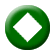 07:00 «Pajanimals» (E)Μουσική οικογενειακή σειρά κινούμενων σχεδίων (τεχνική puppet animation), παραγωγής ΗΠΑ. Δημιουργός: Jeff Muncy.Σενάριο: Jeff Muncy, Michael Foulke, Dan Danko, Chris Baugh.Μουσική: Michael Silversher, Patty Silversher.Υπόθεση: Τέσσερεις χνουδωτοί φίλοι παίζουν και τραγουδούν, φορώντας τις πιτζάμες τους. Στο δωμάτιό τους, λίγο πριν πέσουν για ύπνο, συμβαίνουν πράγματα και θαύματα. Ένα ταξίδι στα σύννεφα, μια βόλτα στο δάσος, ένα πάρτι μεταμφιεσμένων με νόστιμες καραμέλες που προκαλούν κοιλόπονο είναι πιθανόν να προκαλέσουν αϋπνίες.Οι αθέατοι γονείς παρεμβαίνουν συχνά για ν’ αποκαταστήσουν την τάξη και η περιπέτεια τελειώνει με μια γλυκιά καληνύχτα και το καθιερωμένο νανούρισμα. Επεισόδια 41ο & 42ο07:30 «Λούλου Ζίπαντου» (Lulu Zipadoo / Lulu Vroumette) (Ε)  Παιδική σειρά κινούμενων σχεδίων (3D Animation), παραγωγής Γαλλίας 2011-2013.Σκηνοθεσία: Charlie Sansonetti, Daniel Picouly, Frederic Pillot.Μουσική: Felix Le Bars.Υπόθεση: Η χελωνίτσα Λούλου και οι φίλοι της ζουν στην ύπαιθρο, σε μια τοποθεσία που θυμίζει απέραντη παιδική χαρά. Εξερευνώντας καθημερινά τη φύση, μαθαίνουν να σέβονται τους κανόνες της και να συνεργάζονται  αρμονικά ως ομάδα.  Επεισόδια 43ο & 44ο08:00 «Ταχυδρόμος Πατ» (Postman Pat) (Ε)   Οικογενειακή σειρά κινούμενων σχεδίων, παραγωγής Αγγλίας.Δημιουργός: John Cunliffe.Σενάριο:  John Cunliffe.Σκηνοθεσία: Ivor Wood.Μουσική: Bryan Daly.Υπόθεση: Ο Πατ Κλίντον, ένας καλόκαρδος ταχυδρόμος της αγγλικής εξοχής, διανέμει την αλληλογραφία του χωριού Γκρίντεϊλ μαζί την ασπρόμαυρη γάτα του, την Τζες. Εκτός από την παράδοση των επιστολών όμως, καλείται -πολύ συχνά- να λύσει και τα καθημερινά προβλήματα των κατοίκων.Επεισόδια 39ο & 40ό08:30 «Ο Μικρός Νικόλας» (Le Petit Nicolas / Little Nick) – Α΄ Κύκλος (Ε) Βραβευμένη κωμική, παιδική οικογενειακή σειρά κινούμενων σχεδίων (3D Animation), συμπαραγωγής Γαλλίας-Ινδίας.Υπόθεση: Βραβευμένη τηλεοπτική διασκευή της ομότιτλης σειράς παιδικών βιβλίων της δεκαετίας του ’50, με την υπογραφή του κειμενογράφου  Ρενέ Γκοζινί («Αστερίξ», «Λούκι Λουκ») και του σκιτσογράφου  Ζαν Ζακ Σανπέ.ΣΑΒΒΑΤΟ, 18/11/2017 O Μικρός Νικόλας είναι επαναστάτης και θορυβώδης. Λατρεύει τους γονείς του και θεωρεί τους συμμαθητές του, μέλη της οικογένειάς του. Δεν είναι ιδιαίτερα επιμελής, αλλά προσπαθεί να ευχαριστεί τους δασκάλους του. Ονειροπόλος, με πλούσια φαντασία και μια ξεχωριστή ματιά για τον κόσμο που τον περιβάλλει.Ένας  ήρωας με τον οποίο τα παιδιά μπορούν να ταυτιστούν και του οποίου η επιρροή αγγίζει τους μεγάλους.Εταιρεία παραγωγής: DQ Entertainment, Method.Επεισόδια 7ο & 8ο  09:00 «Γιάκαρι» (Yakari) (Ε)Περιπετειώδης παιδική οικογενειακή σειρά κινούμενων σχεδίων, συμπαραγωγής Γαλλίας-Βελγίου.Σκηνοθεσία: Xavier Giacometti.Μουσική: Hervé Lavandier.Υπόθεση: Ο Γιάκαρι, ένας μικρός ινδιάνος Σιού, έχει το χάρισμα να επικοινωνεί με τα πλάσματα του ζωικού βασιλείου. Είναι γενναίος και τολμηρός και ζει την κάθε μέρα σαν να πρόκειται για μία ακόμα περιπέτεια στην άγρια φύση. Μαζί του ο Μικρός Κεραυνός, το άλογό του, καθώς και οι φίλοι του Μπούφαλο και Ουράνιο Τόξο.Η σειρά αποτελεί τηλεοπτική εκδοχή του ομότιτλου κόμικ συνεχείας των Job και Derib.Επεισόδια 39ο & 40ό 09:30 «Κυνηγοί δράκων» (Dragon Hunters) (E) Παιδική περιπέτεια κινουμένων σχεδίων (2D Animation), παραγωγής Γαλλίας. «Ακούσατε, ακούσατε! Ακούστε για τις περιπέτειες του Λίαν -Τσου και του Γκουίζντο! Μάθετε για τον φίλο τους, τον Ζάζα, αλλά και για τον αγαπημένο τους Έκτορα, τον νεαρό δράκο!»Γαλλική παραγωγή κινούμενων σχεδίων, που σημείωσε παγκόσμια επιτυχία και προβλήθηκε σε εβδομήντα χώρες. Στους τίτλους έναρξης της σειράς ακούγεται το ομότιτλο τραγούδι του διάσημου συγκροτήματος The Cure: «The Dragon Hunters Song».Υπόθεση: Σ’ ένα σύμπαν φτιαγμένο από αιωρούμενους κατοικήσιμους μετεωρίτες, δύο κυνηγοί δράκων ασκούν το εμπόριό τους με μοναδικό κριτήριο το κέρδος. Ο παράξενος αυτός κόσμος κατοικείται από  αδίστακτους απατεώνες, κατσούφηδες αγρότες και αναλφάβητους, μικροπρεπείς άρχοντες. Ανάμεσά τους δύο απίθανοι τύποι, η συνεργασία των οποίων περνάει διακυμάνσεις, «κυνηγούν δράκους», αλλά, κυρίως, μας κάνουν να γελάμε να ονειρευόμαστε και να αγωνιούμε. Σκηνοθεσία: Norman LeBlanc.Επεισόδιο 14ο10:00 «Μία αγελάδα και μία γάτα στον ωκεανό» (A Cow, A Cat And The  Ocean) (E)  Περιπετειώδης παιδική σειρά κινούμενων σχεδίων (2D Animation), παραγωγής Γαλλίας.Υπόθεση: Μία αγελάδα και μία γάτα αποφασίζουν να το σκάσουν από τη φάρμα στην οποία ζουν για ν’ ανακαλύψουν το θρυλικό «Νησί των Ζώων» και να ζήσουν εκεί ελεύθερες κι ευτυχισμένες. Στη διαδρομή συναντούν γραφικά νησιά και κάνουν γνωριμίες με γκρινιάρες πολικές αρκούδες, σαρδέλες που κάνουν διακοπές και ρινόκερους που συμμετέχουν στο ροντέο! Τα μαθήματα που αποκομίζουν είναι πολύτιμα. Το ταξίδι στον ωκεανό διαρκεί όσο χρειάζεται για να αποδειχθεί σημαντικότερο από τον προορισμό.Επεισόδια 27ο & 28ο  ΣΑΒΒΑΤΟ, 18/11/2017 10:30 «Ο Σίντμπαντ και οι Εφτά Γαλαξίες» (Sindbad and the Seven Galaxies) (Ε)Κωμική περιπετειώδης σειρά κινούμενων σχεδίων, παραγωγής Αγγλίας 2017, που απευθύνεται σε παιδιά ηλικίας 6-11 ετών.Υπόθεση: Ο Σίντμπαντ και οι φίλοι του ταξιδεύουν με το διαστημόπλοιό τους στους Εφτά Γαλαξίες. Φτάνοντας την κατάλληλη στιγμή, σώζουν τους πιο απομακρυσμένους πλανήτες από κινδύνους και καταστροφές. Κάθε επεισόδιο της σειράς είναι αφιερωμένο σ’ ένα περιβαλλοντικό θέμα.Δημιουργός: Raja Masilamani.Σκηνοθεσία: Bill Boyce, Phil Chrchward, Matthew Drag, Raja Masilamani.Σενάριο: Wayne Jackmani, Matt Robinson, Kirby Atkins.Μουσική: Timothy Madhukar.Επεισόδια 7ο & 8ο  ΕΚΠΟΜΠΕΣ - ΝΤΟΚΙΜΑΝΤΕΡ11:00 ΣΕΦ ΠΑΣΤΑ ΒΡΑΣΤΑ   W  (ΝΕΟ ΕΠΕΙΣΟΔΙΟ)Μια μεγάλη παραμυθοπεριπέτεια με πολύ γέλιο και πολλά απρόοπτα στην ΕΡΤ2. Πρόκειται για μια πρωτότυπη παιχνιδοπεριπέτεια που συνδυάζει περιπέτειες και παραμύθια με τις κούκλες της Οικογένειας Σοφιανού, παιχνίδι στο στούντιο, διαδραστική συμμετοχή των παιδιών από το σπίτι, προτάσεις για δημιουργική ενεργοποίησή τους, επαφή με τη φύση, καθώς και ρεπορτάζ απ’ όλη την Ελλάδα, όπου πρωταγωνιστές είναι τα παιδιά.Το πλαίσιο της ιστορίας είναι ένας μαγικός κουκλότοπος, στον οποίο έχουν καταφύγει κούκλες και ήρωες παραμυθιών που έχουν ξεχαστεί μέσα στην αντάρα της εποχής, αλλά και αδέσποτα ζώα που έχασαν την επαφή με τους ανθρώπους που τα φρόντιζαν. Στον κουκλότοπο της Μαμπρίβια, όπως τον ονόμασαν, μπορούν πάλι να παίξουν με τα παιδιά που έρχονται να τους δουν, να πουν ιστορίες, να περάσουν ανέμελα, χωρίς να ξέρουν όμως πως στην πλαγιά του βουνού Υμφητός που επιβλέπει τον κάμπο, σε μια σπηλιά ο μάγος Μόισλι και η παρέα του δεν τους βλέπουν με καλό μάτι και προσπαθούν με κάθε τρόπο να τους κάνουν τη ζωή δύσκολη. Η ιστορία αρχίζει μ’ ένα αναπάντεχο γεγονός. Ένας μεγάλος σάκος πέφτει ξαφνικά ουρανοκατέβατα στη λιμνούλα με τα χρυσόψαρα. Από μέσα θα βγει, λίγο τραυματισμένος, ο γλυκούλης Σεφ Πάστα Βράστα, ο οποίος θα γίνει το νέο μέλος της κουκλοπαρέας και θα προκαλέσει πολλά αναπάντεχα, αλλά και πολύ γέλιο.  Μαζί με τους παρουσιαστές, τον Μιχάλη, τη Νεφέλη και τον μικρό Ιάσονα, αλλά και τον Σκούφη, τον Παταπούφ, τον μικρό γαϊδαράκο του κουκλότοπου, τον Μανωλάκη, αλλά και την υπόλοιπη κουκλοπαρέα, θα ζήσουν περιπέτειες, θα παίξουν πρωτότυπα παιχνίδια θα κάνουν ρεπορτάζ και θα φροντίσουν για μια πολύ κεφάτη ωριαία συντροφιά για τα παιδιά… και για τους μεγάλους.Η κάθε εκπομπή έχει έναν βασικό μίτο πλοκής, εμπεριέχει παραμύθια, ρεπορτάζ, παιχνίδια, κατασκευές και ανταποκρίσεις παιδιών απ’ όλη την Ελλάδα και το εξωτερικό.Παρουσιάζουν: οι κούκλες -γνωστές και καινούργιες- της οικογένειας Σοφιανού, ο Μιχάλης Γλυνιαδάκης (επιστάτης του κουκλότοπου), η Νεφέλη Κυριακίδη (η ρεπόρτερ γραμματέας) και περιστασιακά ο μικρός Ιάσονας Κανδηλώρος.ΣΑΒΒΑΤΟ, 18/11/2017 Κείμενα: Ήβη Σοφιανού.Σκηνικά: Τάκης Νικολαΐδης, Αλέξανδρος Κομπόγιωργας.Διεύθυνση φωτογραφίας: Βαγγέλης Λαχτάρας.Μοντάζ: Δημήτρης Πολυδωρόπουλος.Επιμέλεια θεμάτων-μουσική-σκηνοθεσία: Φαίδων Σοφιανός.Εκτέλεση παραγωγής: Φ. Σοφιανός και Σια Ο.Ε.Επεισόδιο 14ο: «Εξαφανίσεις και εκβιασμοί»Μεγάλη η αναστάτωση στον κουκλότοπο της Μαμπρίβια. Τα μικρά γουρουνάκια-δαχτυλόκουκλες έχουν εξαφανιστεί και μαζί τους ο Σεφ Πάστα Βράστα αλλά και ο Φάνης. Ποιος κρύβεται πίσω απ’ όλα αυτά. Ποιος διαβάζει το γράμμα με τις απαιτήσεις των απαγωγέων; Τι γυρεύουν οι Ινδιάνοι στην κουκλοσκηνή… και τι κάνουν τρία γουρουνάκια κλεισμένα σ’ ένα σακί; Θα το μάθει σίγουρα ο Κράους, αλλά και εμείς, στο σημερινό επεισόδιο του «Σεφ Πάστα Βράστα».ΞΕΝΟ ΝΤΟΚΙΜΑΝΤΕΡ12:00 ΞΕΝΟ ΝΤΟΚΙΜΑΝΤΕΡ (Ε)  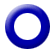 «Τα παιδιά του κόσμου» (Children of the World) Σειρά ντοκιμαντέρ, παραγωγής Γαλλίας 2007.Το όνειρο για μια καλύτερη ζωή. Τα παιδιά σε ολόκληρο τον κόσμο μοιράζονται ένα κοινό χαρακτηριστικό: όλα θέλουν να ονειρεύονται και να φαντάζονται το μέλλον τους και σ’ αυτή τη σειρά ντοκιμαντέρ τα βλέπουμε να μιλούν ελεύθερα για τις αμφιβολίες τους, τις απογοητεύσεις, τις ελπίδες, τις προσδοκίες τους για το παρόν και το μέλλον. Από όποια χώρα και αν είναι, από όποιο περιβάλλον  οικονομικό και κοινωνικό, όλα έχουν ένα όνειρο, μία εκδίκηση να πάρουν ή μία φιλοδοξία να εκπληρώσουν και θέλουν να μιλήσουν γι’ αυτό. «Τα παιδιά του κόσμου» είναι μια αισιόδοξη σειρά νοκιμαντέρ που στέλνει ένα θετικό μήνυμα στους μεγάλους. Ένα μήνυμα που λέει ότι ο κόσμος είναι ακόμα ένα πανέμορφο μέρος όταν το βλέπεις μέσα από τα μάτια των παιδιών και ότι υπάρχει ακόμα ελπίδα. Στο ντοκιμαντέρ μιλούν παιδιά από τη Βολιβία, την Αυστραλία, την Κένυα, τη Βραζιλία, το Μπουτάν, την Ινδία, τη Ρωσία, το Νεπάλ.«Ρωσία – Αλτιέμ (13)  – Το αγόρι της λίμνης Βαϊκάλης» [Altyem (13), The Boy From Lake Baikal (Russia)]Ο 13άχρονος Αλτιέμ ζει κοντά στη λίμνη Βαϊκάλη. Τους παγωμένους χειμώνες ψαρεύει μαζί με τον μικρό αδελφό του από μια τρύπα στην παγωμένη λίμνη. Ονειρεύεται μακρινά τοπία και καινούρια πρόσωπα. Το όνειρό του είναι να γίνει μηχανικός τρένων και να διασχίσει τη Σιβηρία κάποτε.ΣΑΒΒΑΤΟ, 18/11/2017 ANIMATION12:50 TAΙΝΙΑ ANIMATION (E)  GR «Η Πίπη στις Νότιες Θάλασσες» (Pippi in the South Seas) (Eπανάληψη από 17/11/2017)Οικογενειακή περιπέτεια, συμπαραγωγής Σουηδίας-Γερμανίας 1970. Σκηνοθεσία: Όλε Χέλμπομ.Σενάριο: Φρεντ Λαντ, Άστριντ Λίντγκρεν.Διάρκεια: 95΄Παίζουν: Ίνγκερ Νίλσον, Μαρία Πέρσον, Περ Σάντμπεργκ, Μπέπε Γουόλτζερς, Μάρτιν Λιουνγκ,  Γιορλ Μπόρσεν, Άλφρεντ Σίσκε, Βόλφγκανγκ Βολζ.Υπόθεση: Οι γονείς λείπουν για διακοπές. Ο Τόμι και η Ανίκα περνούν το χρόνο τους στο αγρόκτημα Βιλεκούλα παρέα με τη φίλη τους, την Πίπη Φακιδομύτη. Ο μέρες κυλούν ανέμελα ώς τη στιγμή που, μ’ ένα μήνυμα κρυμμένο σε μπουκάλι, ο Καπετάν Εφραίμ Φακιδομύτης ειδοποιεί την κόρη του ότι είναι αιχμάλωτος αιμοσταγών πειρατών.Η Πίπη και τα δύο αδέρφια ξεκινούν για τις Νότιες Θάλασσες, με σκοπό να τον σώσουν… και η περιπέτεια αρχίζει!ΞΕΝΟ ΠΑΙΔΙΚΟ ΠΡΟΓΡΑΜΜΑ14:30 ΞΕΝΟ ΠΑΙΔΙΚΟ ΠΡΟΓΡΑΜΜΑ (e)  GR  «Το Νησί των Θησαυρών» (Treasure Island / L' Isola del Tesoro)Περιπετειώδης σειρά φαντασίας κινούμενων σχεδίων, παραγωγής Ιταλίας (RAI Fiction – MondoTV) 2016, που θα ολοκληρωθεί σε 26 επεισόδια.Σκηνοθεσία: Giuseppe Maurizio Laganà.Μουσική: Toni Blescia.Υπόθεση: Ο Τζέιμς Χόκινς, ένας νεαρός Άγγλος του 18ου αιώνα, φιλοξενείται στο Βρετανικό Ναυαρχείο μαζί με τους υπόλοιπους δόκιμους της Βασιλικής Σχολής Αξιωματικών. Στο πρώτο επεισόδιο της σειράς ανατρέχει στα εφηβικά του χρόνια, καταγράφοντας τις λεπτομέρειες μιας απίστευτης περιπέτειας. Όπως και στην κλασική ιστορία, ο Τζιμ αρχίζει την αφήγηση από το πανδοχείο της μητέρας του. Στις πρώτες σελίδες του ημερολογίου του περιγράφει την άφιξη και το θάνατο του φοβερού πειρατή Μπίλι Μπόουνς. Και καθώς η πλοκή εξελίσσεται, η ανακάλυψη ενός μυστηριώδους χάρτη, πείθει πολλούς και διαφορετικούς ενδιαφερόμενους να αναζητήσουν το θησαυρό του νεκρού πειρατή.Σειρά κινουμένων σχεδίων, εμπνευσμένη από το ομότιτλο μυθιστόρημα του Ρόμπερτ Λούις Στίβενσον, που συνδυάζει την κλασική ιστορία με μια ευρύτερη πολύπλοκη αφήγηση.Επεισόδιο 9ο ΣΑΒΒΑΤΟ, 18/11/2017 ΕΚΠΟΜΠΕΣ - ΝΤΟΚΙΜΑΝΤΕΡ15:00 CLOSE UP (Ε)  W Σειρά δημιουργικών ντοκιμαντέρ, που αναφέρονται στο έργο και στη ζωή Ελλήνων δημιουργών,  καλλιτεχνών, επιστημόνων, αλλά και απλών ανθρώπων που συμβάλλουν -ο καθένας με το δικό του τρόπο- στη συγκρότηση της συλλογικής μας ταυτότητας. Πέρα από πρόσωπα, παρουσιάζονται  δημιουργικές συλλογικότητες και δράσεις, κοινωνικές, οικολογικές, επιστημονικές.Τα γυρίσματα αυτής της νέας σειράς ντοκιμαντέρ, έγιναν τόσο στην Ελλάδα όσο και στο εξωτερικό.Η κινηματογράφηση της συνέντευξης του δημιουργού είναι η βάση κάθε ντοκιμαντέρ. Εδώ ξετυλίγεται το νήμα της διήγησης, μνήμες, εμπειρίες, πεποιθήσεις, συναισθήματα. Μια προσεκτική ανασκαφή στην καρδιά και στο πνεύμα κάθε δημιουργού. Από την επιφάνεια στο βάθος. Η κάμερα καδράρει τον άνθρωπο σε close-up, παρακολουθεί από κοντά και καταγράφει την εξομολόγηση. Το πρόσωπο σιγά-σιγά αποκαλύπτεται, ενώ παράλληλα το έργο του παρουσιάζεται μέσα στην ιστορική του εξέλιξη. Εξηγείται η σημασία του, τοποθετείται μέσα στο ιστορικό γίγνεσθαι και αναδεικνύονται οι ποιότητες και η ιδιαιτερότητά του.    Με τον ίδιο τρόπο αντιμετωπίζονται και τα υπόλοιπα θέματα της σειράς. Οι ποιοτικές προδιαγραφές του «Close up» διατρέχουν όλα τα στάδια της δημιουργίας κάθε επεισοδίου: την έρευνα, το σενάριο, το γύρισμα, την τεχνική επεξεργασία. Αξίζει να σημειωθεί ότι ντοκιμαντέρ της σειράς -που ολοκληρώθηκαν πρόσφατα- έχουν συμμετάσχει ήδη σε αναγνωρισμένα φεστιβάλ της Ελλάδας και του εξωτερικού, κερδίζοντας διακρίσεις και βραβεία.Το «Close up» είναι μία εξ ολοκλήρου εσωτερική παραγωγή της ΕΡΤ με την οποία  δίνεται η δυνατότητα στους σκηνοθέτες της ΕΡΤ να εκφράσουν τις ιδέες τους, τις απόψεις τους, τους προβληματισμούς τους και να προσφέρουν μια αξιόλογη σειρά ντοκιμαντέρ στο κοινό της Δημόσιας Τηλεόρασης.Eκπομπή 4η: «Δημήτρης Καταλειφός, ιχνηλατώντας το εφήμερο» (Επανάληψη από την Παρασκευή 17/11/2017)Πώς γεννιέται ένας  ρόλος  κι από ποια μονοπάτια θα φτάσει στη σκηνή του θεάτρου; Κι όταν σβήνουν τα φώτα σε ποιες ανθρώπων συνήθειες  φωλιάζουν οι ρόλοι;Ένα πορτρέτο  του Δημήτρη Καταλειφού και της πορείας του στο θέατρο, τον κινηματογράφο και στην τηλεόραση. Οι επιλογές, οι στόχοι, η πειθαρχία, οι προσδοκίες, η αφοσίωση, οι αναμνήσεις. Ο ηθοποιός Δημήτρης Καταλειφός είναι ένας μεθοδικός  ιχνηλάτης του εφήμερου.Μιλούν γι’αυτόν, ο σκηνοθέτης Λάκης Παπαστάθης και οι ηθοποιοί Λουκία Μιχαλοπούλου και Αλεξάνδρα Σακελλαροπούλου.  Σκηνοθεσία-σενάριο: Μιχάλης Λυκούδης.Διεύθυνση φωτογραφίας: Γιάννης Λαζαρίδης.Ηχοληψία: Γιάννης Σερπάνος, Γιάννης Γκιόκας.Μοντάζ: Κώστας Ιωακειμίδης.Διεύθυνση παραγωγής: Μιχάλης Δημητρακάκος. Παραγωγή: ΕΡΤ Α.Ε.ΣΑΒΒΑΤΟ, 18/11/2017 16:00 ΤΑ ΣΤΕΚΙΑ (Ε) W  Ιστορίες Αγοραίου ΠολιτισμούΣειρά ντοκιμαντέρ του Νίκου Τριανταφυλλίδη Επεισόδιο 5ο: «Το Γραφείο Συνοικεσίων» (Επανάληψη από την Πέμπτη 16/11/2017)«Ο έρωτας είναι θέμα Φυσικής, ο γάμος είναι θέμα Χημείας» ~Alexandre Dumas, Γάλλος συγγραφέας Ο επιτυχημένος γάμος, μεταπολεμικά, ορίζει την απόλυτη ενσάρκωση του «ελληνικού ονείρου». Με δεδομένο ότι οι αναταράξεις του συναισθήματος που προκαλεί ο έρωτας κάθε άλλο παρά αποτελούσαν ορθό οδηγό επιλογής συντρόφου, η προξενήτρα αναλαμβάνει τον πλήρη έλεγχο της «μεθοδευμένης» συναλλαγής! Έτσι, σταδιακά, μετατρέπεται στο πιο σεβαστό πρόσωπο της γειτονιάς, επιστρατεύοντας την πειθώ της, μεταφέροντας εκατέρωθεν τις απαιτούμενες πληροφορίες και, εν τέλει, ενώνοντας τα ζευγάρια στο όνομα της «ιερής συμμαχίας» των δύο φύλων. Τα χρόνια περνούν, η κοινωνία και οι απαιτήσεις της αλλάζουν και η προξενήτρα αντικαθίσταται από τα πρώτα γραφεία συνοικεσίων, έναν τόπο γνωριμιών όπου με απόλυτη εχεμύθεια, διακριτικότητα και αποτελεσματικότητα συντελείται η «ανώτερη ένωση» των άλλοτε ασύμπτωτων κόσμων! Ευκατάστατοι κύριοι, εμφανίσιμες δεσποινίδες, μορφωμένοι και καλοστεκούμενοι νέοι, αλλά και μεγαλύτερης ηλικίας άνθρωποι που αναζητούν συντροφιά (με καλό σκοπό) συμμετέχουν σε ένα δίκτυο που υπηρετεί πιστά και αδιάκοπα την ιδέα του «ιδανικού συζυγικού μοντέλου».Οι, αεικίνητοι, ιδιοκτήτες των γραφείων συνοικεσίων εκπληρώνουν αυτό που οι συνθήκες της ζωής δεν κατόρθωσαν να εξασφαλίσουν για τους ενδιαφερόμενους: να τους φέρουν σε επαφή με το άλλο τους μισό, εκείνο, δηλαδή, που συνδυάζει τον έρωτα με τις αντικειμενικές προϋποθέσεις.Σήμερα, όπου οι γνωριμίες έχουν μεταφερθεί από τα μπαρ στο διαδίκτυο, τα γραφεία συνοικεσίων επιμένουν να υπάρχουν σε πείσμα των καιρών και εκείνων που τα θεωρούν παλιομοδίτικα και ξεπερασμένα «στέκια».Η εκπομπή επισκέπτεται κάποια απ’ αυτά, συνομιλεί με τους σύγχρονους προξενητάδες και γνωρίζει ερωτευμένα ζευγάρια που αφηγούνται ιστορίες έρωτα και βαθιάς αγάπης! Στην εκπομπή μιλούν, με αλφαβητική σειρά, οι: Ελευθέριος Αλεξάκης (διευθυντής Ερευνών Κέντρου Λαογραφίας - πρόεδρος Ελληνικής Εταιρείας Εθνολογίας), Ευάγγελος Αυδίκος (καθηγητής Πανεπιστημίου Θεσσαλίας), Λουίζα Βογιατζή (ψυχολόγος-ψυχοθεραπεύτρια), Δήμητρα Δριμάλα (νοσηλεύτρια), Βέρα Καλογεροπούλου (Οίκος Νυφικών «Γιώτα Καλογεροπούλου), Γιώτα Καλογεροπούλου (Οίκος Νυφικών «Γιώτα Καλογεροπούλου»), Καίτη Καμπίτση (οικονομολόγος), Νάντια Καφφετζή (φοιτήτρια Νομικής), Βασιλική Κολοκοτρώνη (ζωγράφος), Γεώργιος Κολοκοτρώνης-Πάππας (Γραφείο Συνοικεσίων Πάππας - πρόεδρος Γραφείων Συνοικεσίων), Θοδωρής Κολοκοτρώνης (μουσικοσυνθέτης), Νάγια Κωστιάνη (δημοσιογράφος), Αικατερίνη Λούη (ιδιοκτήτρια Γραφείου Συνοικεσίων «Λούης»), Παύλος Ναλμπάντης (μουσικός), Αριστείδης Παρασχάκης (διακοσμητής), Κατερίνα Σακάζι (οικιακά), Νίκη Σκούρτα (κοινωνιολόγος), Λεωνίδας Οικονόμου (αναπληρωτής καθηγητής Ανθρωπολογίας - Πάντειο Πανεπιστήμιο), Αντιγόνη Πάντα-Χάρβα (δημοσιογράφος), Κίμωνας Τσακίρης (σκηνοθέτης), Φροίξος Φυντανίδης (δημοσιογράφος). ΣΑΒΒΑΤΟ, 18/11/2017 Έρευνα αρχειακού υλικού: Χρυσηίδα Τριανταφύλλου, Λουίζα Σολομών-Πάντα.Αρχισυνταξία: Ηλιάνα Δανέζη.Έρευνα-οργάνωση παραγωγής: Χριστιάννα Φινέ.Μουσική σήματος: Blaine L. Reininger.Σχεδιασμός τίτλων αρχής: Κωνσταντίνα Στεφανοπούλου.Βοηθός διευθυντή φωτογραφίας-Β΄ κάμερα: Αλέξης Ιωσηφίδης.Β΄ κάμερα: Φίλιππος Ζαμίδης.Ηχοληψία: Λευτέρης Καμπαλώνης.Μιξάζ: Δημήτρης Μυγιάκης.Διεύθυνση παραγωγής: Στέφανος Ελπιζιώτης.Μοντάζ: Χρήστος Γάκης.Διεύθυνση φωτογραφίας: Claudio Bolivar.Εκτέλεση παραγωγής: Μαρίνα Δανέζη για τη Laika Productions.Σκηνοθεσία-σενάριο: Μαρίνα Δανέζη.Παραγωγή: ΕΡΤ.ΑΘΛΗΤΙΚΟ ΠΡΟΓΡΑΜΜΑ17:00  VOLLEY LEAGUE  (Ζ)  W  4η Αγωνιστική: «ΗΡΑΚΛΗΣ – ΕΘΝΙΚΟΣ ΑΛΕΞΑΝΔΡΟΥΠΟΛΗΣ»ΕΚΠΟΜΠΕΣ - ΝΤΟΚΙΜΑΝΤΕΡ19:00 SELFIE   W (ΝΕΑ ΕΚΠΟΜΠΗ)Η ΕΡΤ2 παρουσιάζει το πρώτο τηλεπαιχνίδι στον κόσμο, με θέμα τις φωτογραφίες Selfie! Μία πρωτότυπη ελληνική ιδέα που, με έμπνευση τις Selfie φωτογραφίες, μας γνωρίζει με διαφορετικό και διασκεδαστικό τρόπο, τις πόλεις της Ελλάδας και τους ανθρώπους τους!To «Selfie» είναι ένα νεανικό τηλεπαιχνίδι «πόλης» 14 επεισοδίων, δράσης, ευρηματικότητας και ταχύτητας, με παρουσιαστές τον Παναγιώτη Κουντουρά και τον Νίκο Πιτάνιο, που θα προβάλλεται κάθε Σάββατο στην ΕΡΤ2. Το «Selfie» ταξιδεύει σε όλη την Ελλάδα και κάθε επεισόδιο αξιοποιεί χαρακτηριστικά σημεία της πόλης ως πίστες για τις δοκιμασίες που καλούνται οι παίκτες να ολοκληρώσουν για να κερδίσουν στο παιχνίδι. Στην πραγματικότητα, ολόκληρη η πόλη αποτελεί το σκηνικό χώρο του παιχνιδιού. Οι παίκτες καλούνται να διαγωνιστούν σε μια σειρά από δοκιμασίες με Selfie φωτογραφίες στην πόλη, με σκοπό να διεκδικήσουν ένα ταξίδι στο εξωτερικό!Μέσα από τις δοκιμασίες και την εξέλιξη του παιχνιδιού, οι τηλεθεατές γνωρίζουν μ’ έναν σύγχρονο τρόπο τα αξιοθέατα της πόλης και τα σημεία που συγκεντρώνουν το ενδιαφέρον για τους κατοίκους αλλά και για τους επισκέπτες. Ο ταξιδιωτικός χαρακτήρας της εκπομπής φέρνει την παραγωγή σε διαφορετικά σημεία της Ελλάδας, πρωτεύουσες νομών, μικρές επαρχιακές πόλεις, νησιά ή ακόμα και χωριά. ΣΑΒΒΑΤΟ, 18/11/2017 Πώς παίζεται το «Selfie»; Το παιχνίδι είναι απλό, πρωτότυπο και διασκεδαστικό! Σε κάθε επεισόδιο συμμετέχουν δύο παίκτες, οι οποίοι γίνονται ομάδα με κάποιον από τους δύο παρουσιαστές και διαγωνίζονται, προκειμένου να βγάλουν πετυχημένες Selfie φωτογραφίες κάτω από τις συνθήκες που θα τους ζητηθούν. Το παιχνίδι αποτελείται από τρεις γύρους (Town Selfie, Memory Selfie και Team Selfie), που συμβαίνουν σε διαφορετικά σημεία της πόλης.Επεισόδιο 5ο: «Θεσσαλονίκη»Το ταξίδι του «Selfie» συνεχίζεται στο κέντρο της Θεσσαλονίκης. Στο αποψινό επεισόδιο επιστρέφουμε στη Θεσσαλονίκη για μία διαφορετική γνωριμία με το κέντρο της πόλης και τους φιλόξενους ανθρώπους της. Ξεκινάμε από το Ρολόι, περνάμε από το Ολύμπιον, το άγαλμα του Αριστοτέλη, αναστατώνουμε το Καπάνι -την παλαιότερη αγορά της Θεσσαλονίκης- και καταλήγουμε στην πλατεία Αριστοτέλους για ένα χαρούμενο… χορευτικό φινάλε!Παρουσίαση: Παναγιώτης Κουντουράς – Νίκος Πιτάνιος.Σκηνοθεσία: Παναγιώτης Κουντουράς.Σενάριο: Γαλάτεια Κουράση.Διεύθυνση φωτογραφίας: Σάκης Γιούμπασης.Μοντάζ-Motion Graphics: Πάρης Γρηγοράκης.Μουσική: Χρήστος Γκουγκούμας.Παραγωγή: Παιχνιδόσπιτο - Playhouse Μ.Ι.Κ.Ε.ΚΛΑΣΙΚΟΙ ΝΤΕΤΕΚΤΙΒ20:00 ΞΕΝΗ ΣΕΙΡΑ  GR Α΄ ΤΗΛΕΟΠΤΙΚΗ ΜΕΤΑΔΟΣΗ (ΝΕΟΣ ΚΥΚΛΟΣ)«Ντετέκτιβ Μέρντοχ»  (Murdoch Mysteries)  (Ε΄ Κύκλος)Πολυβραβευμένη σειρά μυστηρίου εποχής, παραγωγής Καναδά 2008-2016.Γενική υπόθεση: Η σειρά διαδραματίζεται στο Τορόντο των αρχών του 20ού αιώνα.O πέμπτος κύκλος βρίσκει τον ντετέκτιβ Ουίλιαμ Μέρντοχ έτοιμο να αρχίσει μια καινούργια ζωή και να εγκαταλείψει τη δουλειά του και το Τορόντο, μετά τα σοβαρά προβλήματα που αντιμετώπισε στην υπηρεσία του αλλά και το γάμο της δρ. Όγκντεν με κάποιον άλλον που τον αφήνει με ραγισμένη καρδιά.Τα σχέδιά του όμως ανατρέπονται και επανέρχεται στις αστυνομικές έρευνες, που επιφυλάσσουν συναρπαστικές γνωριμίες και περιπέτειες. Θρησκευτικές έριδες, ο διάσημος συγγραφέας Τζακ Λόντον, ο ανερχόμενος επιχειρηματίας Χένρι Φορντ, μέχρι και η κατάρα της μούμιας στο Αιγυπτιακό Μουσείο υφαίνουν έναν συναρπαστικό ιστό μυστηρίου.  Μαζί με την ιστορική πραγματικότητα της εποχής, όπως τον αγώνα της δρ. Όγκντεν για την αντισύλληψη  για να προστατευτούν οι γυναίκες αλλά και παλιούς έρωτες του Μέρντοχ που κάνουν την εμφάνισή τους, η σειρά μας κρατά μαγεμένους για μία ακόμα φορά.Πρωταγωνιστούν οι Γιάνικ Μπίσον (στο ρόλο του ντετέκτιβ Ουίλιαμ Μέρντοχ), Τόμας Κρεγκ (στο ρόλο του επιθεωρητή Μπράκενριντ), Έλεν Τζόι (στο ρόλο της γιατρού Τζούλια Όγκντεν), Τζόνι Χάρις (στο ρόλο του αστυνομικού Τζορτζ Κράμπτρι), Τζορτζίνα Ρίλι (στο ρόλο της γιατρού Έμιλι Γκρέις). Επίσης, πολλοί guest stars εμφανίζονται στη σειρά.ΣΑΒΒΑΤΟ, 18/11/2017 Βραβεία: Τζέμινι:Καλύτερου έκτακτου ανδρικού ρόλου σε δραματική σειρά – 2008.Καλύτερης πρωτότυπης μουσικής επένδυσης σε πρόγραμμα ή σειρά – 2008, 2009.Καναδικό Βραβείο Οθόνης:Καλύτερου μακιγιάζ στην Τηλεόραση – 2015.Καλύτερης ενδυματολογίας στην Τηλεόραση – 2015.Επίσης, η σειρά απέσπασε και πολλές υποψηφιότητες.(Ε΄ Κύκλος) – Επεισόδιο 5ο: «Murdoch at the Opera» Ο επιθεωρητής Μπράκενριντ είναι λάτρης της όπερας και επομένως πολύτιμη η συμβολή και η βοήθειά του, όταν ο Μέρντοχ ερευνά τη δολοφονία μιας νεαρής τραγουδίστριας της όπερας, η οποία ήταν η αντικαταστάτρια μιας ντίβας με θυελλώδες ταμπεραμέντο.ΕΛΛΗΝΙΚΗ ΤΑΙΝΙΑ21:00 ΕΛΛΗΝΙΚΗ ΤΑΙΝΙΑ GR «Η Καγκελόπορτα» Κοινωνικό δράμα, παραγωγής 1978.Σκηνοθεσία-μοντάζ: Δημήτρης Μακρής.Διασκευή σεναρίου: Δημήτρης Μακρής (από το μυθιστόρημα του Ανδρέα Φραγκιά «Η Καγκελόπορτα»).Μουσική: Νότης Μαυρουδής.Διεύθυνση φωτογραφίας: Άρης Σταύρου.Σκηνογραφία: Μικές Καραπιπέρης.Διεύθυνση παραγωγής: Αιμίλιος Κονιτσιώτης.Βοηθός διευθυντή παραγωγής-φροντιστής: Αντώνης Παπαβασιλόπουλος.Παίζουν: Φαίδων Γεωργίτσης, Βαγγέλης Καζάν, Εύα Κοταμανίδου, Στράτος Παχής, Θάλεια Παπάζογλου, Χριστόφορος Νέζερ, Ντανιέλα Μορέτι (Daniella Moreti), Κυριάκος Κατριβάνος, Άρης Τσιούνης, Καίτη Γρηγοράτου, Θάνος Γραμμένος, Στέλιος Λιονάκης, Χρήστος Ντάγκας, Ρολάνδος Χρέλιας, Άννα Χρέλια, Ανδρέας Βολιώτης, Πάνος Αναστασόπουλος.Διάρκεια: 109΄Υπόθεση: Πρόκειται για την παράλληλη ιστορία δύο ανθρώπων που ζουν στην ίδια αυλή, στην Αθήνα της δεκαετίας του ’50. Ο Αντώνης είναι πρώην αγωνιστής της Αντίστασης και τώρα, μετά την ήττα του κινήματος, προσπαθεί να ζήσει με όσα μέσα τού παρέχει η μεταπολεμική ελληνική κοινωνία, εγκαταλείποντας σιγά-σιγά αγώνες, όνειρα και ιδεολογία. Ο Ευτύχης είναι ένας καλοζωιστής, ο οποίος κινείται στον ίδιο περίγυρο και έχει έντονες ωφελιμιστικές επιδιώξεις. Με τα λιγοστά χρήματα που έχει, από την προίκα της γυναίκας του, πείθει τον Αντώνη να στήσουν μαζί μια κλωστοϋφαντουργία, εγχείρημα μέσα από το οποίο θα δουν τα όνειρά τους να συντρίβονται, συμπαρασύροντας και τους ίδιους.Η ταινία, που βασίζεται στο ομότιτλο μυθιστόρημα του Ανδρέα Φραγκιά, θέτει στο επίκεντρό της τις κοινωνικές και ιδεολογικές συγκρούσεις της ελληνικής μεταπολεμικής κοινωνίας.ΣΑΒΒΑΤΟ, 18/11/2017 Βραβεία-Διακρίσεις:Βραβείο Σκηνογραφίας στο 19ο Φεστιβάλ Ελληνικού Κινηματογράφου Θεσσαλονίκης 1978.Βραβείο Καλύτερης Ταινίας από την Πανελλήνια Ένωση Κριτικών Κινηματογράφου (ΠΕΚΚ) 1978.Τιμητική Διάκριση στο 19ο Φεστιβάλ Ελληνικού Κινηματογράφου Θεσσαλονίκης 1978.. ΞΕΝΟ ΜΟΥΣΙΚΟ ΝΤΟΚΙΜΑΝΤΕΡ23:00 ΞΕΝΟ ΜΟΥΣΙΚΟ ΝΤΟΚΙΜΑΝΤΕΡGR   Α΄ ΤΗΛΕΟΠΤΙΚΗ ΜΕΤΑΔΟΣΗ«Soundbreaking» Σειρά ντοκιμαντέρ οκτώ ωριαίων επεισοδίων, παραγωγής ΗΠΑ 2015, για την ιστορία των μουσικών ηχογραφήσεων.Με πάνω από εκατό συνεντεύξεις με τους πιο διάσημους καλλιτέχνες, παραγωγούς και μουσικούς της εποχής μας, τα αποκλειστικά αποσπάσματα αυτής της σειράς ντοκιμαντέρ παρουσιάζουν στους τηλεθεατές μια ματιά στα παρασκήνια και στη μαγεία ενός μουσικού στούντιο.Στο «Soundbreaking»  θα ακούσουμε τραγούδια από τη δεκαετία του ’60 και την πολυκάναλη τεχνολογία που χρησιμοποιούσαν οι Μπιτλς μέχρι τα συνθεσάιζερ του Στίβι Γουόντερ, μουσική R&B, ροκ, χιπ χοπ, καθώς και υπέροχες ιστορίες ανθρώπων που παρευρίσκονταν τη στιγμή της δημιουργίας. Στη σειρά μιλούν για την εμπειρία τους καλλιτέχνες, όπως οι Έρικ Κλάπτον, Τζόνι Μίτσελ, Πολ Μακ Κάρτνεϊ, Τζορτζ Μάρτιν, Μπίλι Άιντολ, Κουίνσι Τζόουνς, Έλτον Τζον και Άνι Λένοξ.Επεισόδιο 5ο. Aν η φωνή είναι η καρδιά του τραγουδιού, ο ρυθμός είναι το σώμα του. Είναι το στοιχείο του ήχου που χτυπά στο πιο πρωτόγονο κομμάτι μας και μας κάνει να θέλουμε να χορέψουμε. Σε αυτό το συναρπαστικό επεισόδιο θα δούμε  τους αμέτρητους πειραματισμούς που έχουν γίνει στον πυρήνα του ρυθμού,  τη βάση κάθε μουσικής. Από τα ντραμς και το μπάσο, από τον Λιτλ Ρίτσαρντ και τον Τζέιμς Μπράουν, στην ντίσκο και στην ηλεκτρονική χορευτική μουσική. Ντόνα Σάμερ, Μαντόνα, Μπι Τζις, Μπίλι Άιντολ, Μπιγιονσέ και οι μοναδικές ιστορίες τους.«Απλώς θέλαμε να καταστρέψουμε το προβλέψιμο της μουσικής»: Τσακ Ντ., Public Enemy.ΣΑΒΒΑΤΟ, 18/11/2017 ΝΕΟΣ ΕΛΛΗΝΙΚΟΣ ΚΙΝΗΜΑΤΟΓΡΑΦΟΣ24:00 ΝΕΟΣ ΕΛΛΗΝΙΚΟΣ ΚΙΝΗΜΑΤΟΓΡΑΦΟΣ (Ε) 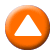 «Εδώ Πολυτεχνείο» (Επανάληψη από την Παρασκευή 17/11/2017)Δραματοποιημένο ντοκιμαντέρ, παραγωγής 1974. Σκηνοθεσία-μοντάζ: Δημήτρης Μακρής.Σενάριο: Νίκος Σταυρόπουλος, Δημοσθένης Δεφαράνας, Δημήτρης Μακρής.Φωτογραφία: Φοιτητές του Πολυτεχνείου Αθήνας, Fabio Cianchetti, Paolo Pincione, Alvaro Pianezzi, Sandro Casalvieri, Δημήτρης Μακρής, Gian Franco Polettini, Furio De Franceschi. Μουσική: Μίκης Θεοδωράκης.Παραγωγή: Δημήτρης Μακρής, Coop Cinema Democratico, Cover Coop SRRL, Unitelefilm.Παίζουν: Emilio Delle Piane, Torquato Tessarin, Giorgio Modena, Ciliano Caselli, Lilio Lamberti, Tommaso Imperato, Daniella Moreti, Sergio Masieri.Διάρκεια: 85΄Υπόθεση: Ένα αντιφασιστικό ντοκουμέντο που περιγράφει τα γεγονότα αλληλεγγύης, λαϊκής συμμετοχής και ηρωισμού, του αγώνα εναντίον της δικτατορίας των συνταγματαρχών. Η ταινία γυρίστηκε στο Μιλάνο  -εύλογα μια και η κινηματογράφηση έγινε την περίοδο της χούντας- με υλικό ντοκιμαντέρ, που κρυφά έφυγε από την Αθήνα και με σκηνοθετημένα γυρίσματα στα οποία πήραν μέρος Έλληνες και Ιταλοί φοιτητές, καθώς και Έλληνες πολιτικοί εξόριστοι, στενοί συνεργάτες του σκηνοθέτη Δημήτρη Μακρή.Αποτελεί ένα μοναδικό ντοκουμέντο της κατάστασης που επικρατούσε, παρουσιάζοντας μέσα από έναν έξοχο συνδυασμό πραγματικών στοιχείων-ντοκουμέντων και κινηματογραφικού έργου, το κλίμα, τα γεγονότα και την κλιμάκωση του αγώνα ενάντια στη δικτατορία της χούντας.Η μουσική είναι του Μίκη Θεοδωράκη.Η ελληνική αφήγηση είναι του Αλέξανδρου Παναγούλη -στα Ιταλικά αφηγείται ο γερουσιαστής Ουμπέρτο Τερατσίνι.ΕΠΑΝΑΛΗΨΕΙΣ ΗΜΕΡΑΣ01:30 ΞΕΝΗ ΣΕΙΡΑ: «ΝΤΕΤΕΚΤΙΒ ΜΕΡΝΤΟΧ» (Ε) ημέρας 02:30 CLOSE UP (Ε) ημέρας03:30 ΤΑ ΣΤΕΚΙΑ (Ε) ημέρας04:30 ΞΕΝΟ ΝΤΟΚΙΜΑΝΤΕΡ: «ΤΑ ΠΑΙΔΙΑ ΤΟΥ ΚΟΣΜΟΥ» (Ε) ημέρας 05:30 ΣΕΦ ΠΑΣΤΑ ΒΡΑΣΤΑ (Ε) ημέρας06:30 ΜΙΑ ΑΓΕΛΑΔΑ ΚΑΙ ΜΙΑ ΓΑΤΑ ΣΤΟΝ ΩΚΕΑΝΟ (Ε) ημέραςΚΥΡΙΑΚΗ, 19/11/2017 ΧΑΡΟΥΜΕΝΟ ΞΥΠΝΗΜΑΞΕΝΟ ΠΑΙΔΙΚΟ ΠΡΟΓΡΑΜΜΑ (Ε)  GR07:00 «Pajanimals» (E)Μουσική οικογενειακή σειρά κινούμενων σχεδίων (τεχνική puppet animation), παραγωγής ΗΠΑ. Επεισόδια 43ο & 44ο07:30 «Λούλου Ζίπαντου» (Lulu Zipadoo / Lulu Vroumette) (Ε)  Παιδική σειρά κινούμενων σχεδίων (3D Animation), παραγωγής Γαλλίας 2011-2013.Επεισόδια 45ο & 46οΘΕΙΑ ΛΕΙΤΟΥΡΓΙΑ08:00 ΑΡΧΙΕΡΑΤΙΚΗ ΘΕΙΑ ΛΕΙΤΟΥΡΓΙΑ – WΑπό τον Ιερό Ναό Αγίου Θεράποντος ΘεσσαλονίκηςΕΚΠΟΜΠΕΣ - ΝΤΟΚΙΜΑΝΤΕΡ10:30 ΦΩΤΕΙΝΑ ΜΟΝΟΠΑΤΙΑ W (ΝΕΟΣ ΚΥΚΛΟΣ)Η σειρά ντοκιμαντέρ «Φωτεινά Μονοπάτια» αποτελεί ένα οδοιπορικό στους πιο σημαντικούς θρησκευτικούς προορισμούς της Ελλάδας και όχι μόνο. Οι προορισμοί του εξωτερικού αφορούν τόπους και μοναστήρια που συνδέονται με το Ελληνορθόδοξο στοιχείο και αποτελούν σημαντικά θρησκευτικά μνημεία.Σκοπός της συγκεκριμένης σειράς είναι η ανάδειξη του εκκλησιαστικού και μοναστικού θησαυρού, ο οποίος αποτελεί αναπόσπαστο μέρος της πολιτιστικής ζωής της χώρας μας.Πιο συγκεκριμένα, δίνεται η ευκαιρία στους τηλεθεατές να γνωρίσουν ιστορικά στοιχεία για την κάθε μονή, αλλά και τον πνευματικό πλούτο που διασώζεται στις βιβλιοθήκες ή στα μουσεία των ιερών μονών. Αναδεικνύεται επίσης, κάθε μορφή της εκκλησιαστικής τέχνης: όπως της αγιογραφίας, της ξυλογλυπτικής, των ψηφιδωτών, της ναοδομίας. Επίσης, στο βαθμό που αυτό είναι εφικτό, παρουσιάζονται πτυχές του καθημερινού βίου των μοναχών.«Καλάβρυτα, η γη των αγίων και των ηρώων»Η πόλη των Καλαβρύτων είναι χτισμένη στη θέση της αρχαίας αρκαδικής πόλης Κύναιθας. Το όνομά της, το απέκτησε την εποχή της Φραγκοκρατίας κατά τον 13ο αιώνα.Τη γραφική πόλη των Καλαβρύτων, την περιβάλλουν οι φυσικές ομορφιές αλλά και η Ιστορία.Ένα από τα σπουδαιότερα προσκυνήματα της ορθοδοξίας στον ελληνικό χώρο, αποτελεί η Ιερά Μονή του Μεγάλου Σπηλαίου, που είναι χτισμένη στο άνοιγμα ενός μεγάλου σπηλαίου στις βόρειες παραφυάδες της οροσειράς του Χελμού.Θεωρείται η αρχαιότερη στην Ελλάδα και ιδρύθηκε το 362 μ.Χ. από τους Θεσσαλονικείς αδερφούς μοναχούς, Θεόδωρο και Συμεών.Τρεις λόγοι έκαναν το Μέγα Σπήλαιο, ένα από τα πιο γνωστά μοναστήρια του ελληνικού χώρου: το τοπίο, η εφέστια εικόνα της Παναγίας, από μαστίχα και κερί, και το αδούλωτο φρόνημα των μοναχών.ΚΥΡΙΑΚΗ, 19/11/2017 Σε απόσταση 5 χιλιομέτρων από τα Καλάβρυτα βρίσκεται το ιστορικό Μοναστήρι της Αγίας Λαύρας. Σ’ αυτό το μοναστήρι, στις 18 Μαρτίου του 1821, υψώθηκε το Λάβαρο της Ελληνικής Επανάστασης, από τον Παλαιών Πατρών Γερμανό και τους Καλαβρυτινούς επαναστάτες.Η χιλιόχρονη Μονή της Αγίας Λαύρας, με την πολυκύμαντη ιστορία της, αποτελεί το λίκνο της εθνικής μας παλιγγενεσίας. Θυμίζει την προσφορά των μοναστηριών στο έθνος και στις αιώνιες και ακατάλυτες αξίες του ελληνοχριστιανικού πολιτισμού μας.Ιδέα-σενάριο-παρουσίαση: Ελένη Μπιλιάλη.Σκηνοθεσία: Παναγιώτης Σαλαπάτας.Διεύθυνση παραγωγής: Παναγιώτης Ψωμάς.Επιστημονική σύμβουλος: Δρ. Στέλλα Μπιλιάλη.Δημοσιογραφική ομάδα: Κώστας Μπλάθρας, Ζωή Μπιλιάλη.Διεύθυνση φωτογραφίας: Γιάννης Σαρηγιάννης.Εικονολήπτης: Κώστας Βάγιας.Ηχοληψία-μοντάζ: Κωνσταντίνος Ψωμάς.Μουσική σύνθεση: Γιώργος Μαγουλάς.Εκτέλεση παραγωγής: Studio Sigma.11:30 ΣΤΗΝ ΚΟΥΖΙΝΑ ΤΩΝ ΜΕΤΑΝΑΣΤΩΝ W (ΝΕΟΣ ΚΥΚΛΟΣ)Στις γειτονιές της Αθήνας αναπνέουν πολλοί και διαφορετικοί πολιτισμοί. Πολλές  διαφορετικές συνταγές κρυμένες και χιλιάδες γαστρονομικά μυστικά που μπορούν να χρωματίσουν το τραπέζι της κουζίνας μας. Ο Νέστωρ Κοψιδάς επισκέπτεται ανθρώπους, που κατάγονται από άλλες πατρίδες -αλλά πλέον ζουν στην Ελλάδα- και μαγειρεύει μαζί τους. Έτσι η μαγειρική γίνεται προσέγγιση και επαφή, μέσα σε πραγματικές κουζίνες, πάνω στα πραγματικά τους τραπέζια… απλά και ειλικρινά. Επεισόδιο 5ο: «Ινδονησία»Ο Νέστορας Κοψιδάς ξεκινά άλλο ένα γευστικό ταξίδι στις γειτονιές της Αθήνας, ανιχνεύοντας νέες γεύσεις και συνταγές από μακρινούς προορισμούς.Η Γουίλις από την Ινδονησία έμαθε να μαγειρεύει ελληνικά πιάτα από εκπομπές μαγειρικής. Τώρα, είναι η σειρά της να μας μάθει πώς να μαγειρεύουμε «γκάντο γκάντο» και «σιλόκ ικάν», δύο ινδονησιακές συνταγές.Παρουσίαση: Νέστωρ Κοψιδάς.Σκηνοθετική επιμέλεια: Νίκος Πρελορέντζος.Διεύθυνση παραγωγής: Βασίλης Πρελορέντζος.Ηχοληψία: Βασίλης Ηπειρώτης.Μακιγιάζ: Σοφία Παναγιωτίδη.Διεύθυνση φωτογραφίας: Γιώργος Παπαδόπουλος.Σύνθεση πρωτότυπης μουσικής: Κωνσταντίνος Πανταλούδης.Μοντάζ: Δημήτρης Τσαλκάνης.Εκτέλεση παραγωγής: PreProduction.ΚΥΡΙΑΚΗ, 19/11/2017 ΞΕΝΟ ΝΤΟΚΙΜΑΝΤΕΡ12:00 ΞΕΝΟ ΝΤΟΚΙΜΑΝΤΕΡ (E) «WAYS TO SCHOOL»Επεισόδιο 1ο: «Ινδία, Νεπάλ, Μάλι» (Indie – Nepal - Mali) Οι δρόμοι του σχολείου για την Ντέβι, την Κριτίκα και τον Ολιβιέ.Στην Ινδία, όπου  μόνο τα αγόρια μπορούν να έχουν μέλλον, η Ντέβι στα 13 της αγωνίζεται να φτάσει στο σχολείο της από το απομονωμένο χωριουδάκι της, διασχίζοντας κάθε μέρα ορυζώνες, δάση και ταραγμένα νερά.Η Κριτίκα 11 χρόνων από το Νεπάλ, κάθε μέρα μαζί με τους άλλους μαθητές του χωριού της ξεκινούν για το σχολείο μέσα από επικίνδυνα μονοπάτια, επικίνδυνες γέφυρες και καταρράκτες.Ο εννιάχρονος Ολιβιέ και οι δύο αδελφές του από το Μάλι διασχίζουν με δύο παμπάλαια ποδήλατα εκτάσεις βουτηγμένες στη λάσπη, για να φτάσουν στο σχολείο τους.ΣΕΙΡΑ ΚΙΝΟΥΜΕΝΩΝ ΣΧΕΔΙΩΝ13:00 ΣΕΙΡΑ ΚΙΝΟΥΜΕΝΩΝ ΣΧΕΔΙΩΝ (Ε) GR «Ο Λούκι Λουκ σε νέες περιπέτειες» (Les Nouvelles Aventures de Lucky Luke / The New Adventures of Lucky Luke)Κωμική περιπετειώδης σειρά κινούμενων σχεδίων (2D animation), παραγωγής Γαλλίας. Σκηνοθεσία: Olivier Jean-Marie.Μουσική: Ramon Pipin – Hervé Lavandier.Υπόθεση: Ο Λούκι Λουκ, ο διάσημος καουμπόι που πυροβολεί πιο γρήγορα κι από τη σκιά του, σε μία κλασική 2D σειρά κινούμενων σχεδίων. Η Ντόλι, το πιο έξυπνο άλογο του κόσμου και ο Ραν Ταν Πλαν, το πιο χαζό σκυλί του κόσμου, τον βοηθούν να διαφυλάσσει το νόμο και την τάξη στο Φαρ Ουέστ.Ταξιδεύοντας από πόλη σε πόλη, καταδιώκει ντεσπεράντος, αντιμετωπίζει δεινούς σκοπευτές, όπως ο Μπίλι δε Κιντ (Billy the Kid) και στέλνει, διαρκώς, τους αμετανόητους αδελφούς Ντάλτον πίσω στη φυλακή τους.Επεισόδια 21ο & 22οΞΕΝΟ ΠΑΙΔΙΚΟ ΠΡΟΓΡΑΜΜΑ14:00 ΞΕΝΟ ΠΑΙΔΙΚΟ ΠΡΟΓΡΑΜΜΑ (e)  GR  «Το Νησί των Θησαυρών» (Treasure Island / L' Isola del Tesoro)Περιπετειώδης σειρά φαντασίας κινούμενων σχεδίων, παραγωγής Ιταλίας (RAI Fiction – MondoTV) 2016, που θα ολοκληρωθεί σε 26 επεισόδια.Επεισόδια 10ο & 11οΚΥΡΙΑΚΗ, 19/11/2017 ΕΚΠΟΜΠΕΣ - ΝΤΟΚΙΜΑΝΤΕΡ15:00 SELFIE (Ε)   W Η ΕΡΤ2 παρουσιάζει το πρώτο τηλεπαιχνίδι στον κόσμο, με θέμα τις φωτογραφίες Selfie! Μία πρωτότυπη ελληνική ιδέα που, με έμπνευση τις Selfie φωτογραφίες, μας γνωρίζει με διαφορετικό και διασκεδαστικό τρόπο, τις πόλεις της Ελλάδας και τους ανθρώπους τους!Επεισόδιο 5ο: «Θεσσαλονίκη» (Επανάληψη από το Σάββατο 18/11/2017)Το ταξίδι του «Selfie» συνεχίζεται στο κέντρο της Θεσσαλονίκης. Στο σημερινό επεισόδιο επιστρέφουμε στη Θεσσαλονίκη για μία διαφορετική γνωριμία με το κέντρο της πόλης και τους φιλόξενους ανθρώπους της. Ξεκινάμε από το Ρολόι, περνάμε από το Ολύμπιον, το άγαλμα του Αριστοτέλη, αναστατώνουμε το Καπάνι -την παλαιότερη αγορά της Θεσσαλονίκης- και καταλήγουμε στην πλατεία Αριστοτέλους για ένα χαρούμενο… χορευτικό φινάλε!Παρουσίαση: Παναγιώτης Κουντουράς – Νίκος Πιτάνιος.Σκηνοθεσία: Παναγιώτης Κουντουράς.Σενάριο: Γαλάτεια Κουράση.Διεύθυνση φωτογραφίας: Σάκης Γιούμπασης.Μοντάζ-Motion Graphics: Πάρης Γρηγοράκης.Μουσική: Χρήστος Γκουγκούμας.Παραγωγή: Παιχνιδόσπιτο - Playhouse Μ.Ι.Κ.Ε.ΞΕΝΟ ΜΟΥΣΙΚΟ ΝΤΟΚΙΜΑΝΤΕΡ16:00 ΞΕΝΟ ΜΟΥΣΙΚΟ ΝΤΟΚΙΜΑΝΤΕΡ (Ε)GR«Soundbreaking» Σειρά ντοκιμαντέρ οκτώ ωριαίων επεισοδίων, παραγωγής ΗΠΑ 2015, για την ιστορία των μουσικών ηχογραφήσεων.Επεισόδιο 5ο (Επανάληψη από το Σάββατο 18/11/2017)Aν η φωνή είναι η καρδιά του τραγουδιού, ο ρυθμός είναι το σώμα του. Είναι το στοιχείο του ήχου που χτυπά στο πιο πρωτόγονο κομμάτι μας και μας κάνει να θέλουμε να χορέψουμε. Σε αυτό το συναρπαστικό επεισόδιο θα δούμε  τους αμέτρητους πειραματισμούς που έχουν γίνει στον πυρήνα του ρυθμού,  τη βάση κάθε μουσικής. Από τα ντραμς και το μπάσο, από τον Λιτλ Ρίτσαρντ και τον Τζέιμς Μπράουν, στην ντίσκο και στην ηλεκτρονική χορευτική μουσική. Ντόνα Σάμερ, Μαντόνα, Μπι Τζις, Μπίλι Άιντολ, Μπιγιονσέ και οι μοναδικές ιστορίες τους.« Απλώς θέλαμε να καταστρέψουμε το προβλέψιμο της μουσικής»: Τσακ Ντ., Public Enemy.ΕΚΠΟΜΠΕΣ - ΝΤΟΚΙΜΑΝΤΕΡ17:00 ΤΟ ΒΙΒΛΙΟ (E)  W     Κανόνες πλοήγησης στο πέλαγος του βιβλίουΕπεισόδιο 3ο: «Πέτρος Μάρκαρης»Στο τρίτο επεισόδιο της εκπομπής, ο συγγραφέας Πέτρος Μάρκαρης μιλάει στον Γιώργο Χρονά για το έργο και τη σχέση του με τη λογοτεχνία. Για το συγγραφέα καταθέτουν τις απόψεις τους ο σκηνοθέτης Βασίλης Παπαβασιλείου και ο εκδότης Σάμης Γαβριηλίδης.ΚΥΡΙΑΚΗ, 19/11/2017 Ο Νέστορας Πουλάκος προσκαλεί στο πλατό της εκπομπής εκδότες που ξεκίνησαν τη λειτουργία τους μέσα στην περίοδο της κρίσης και συνομιλεί μαζί τους για θέματα σχετικά με την εκδοτική τους δραστηριότητα και τα προβλήματα του χώρου. Συγκεκριμένα, μιλούν οι Δημήτρης Τσουκάτος (εκδόσεις Λέμβος), Βασίλης Βαρδάκας και Βλάσης Μαρωνίτης (εκδόσεις Key Βooks), Λαμπριάνα Οικονόμου (εκδόσεις Κοβάλτιο), Βασίλης Ζηλάκος (εκδόσεις Κουκούτσι), Κώστας Σπαθαράκης (εκδόσεις Αντίποδες). Ο Σπύρος Παπαϊωάννου και η Χριστίνα Χαραλαμποπούλου μας ξεναγούν στο βιβλιοπωλείο τους «Ο Μωβ Σκίουρος» της πλατείας Καρύτση.Σκηνοθεσία: Γιάννης Σολδάτος.Αρχισυνταξία: Γιώργος Χρονάς.Εκτελεστής παραγωγός: Σύνδεσμος Εκδοτών Βιβλίου (Σ.ΕΚ.Β.).18:00 ΕΠΟΧΕΣ ΚΑΙ ΣΥΓΓΡΑΦΕΙΣ   W  (ΝΕΟΣ ΚΥΚΛΟΣ)Σειρά ντοκιμαντέρ που αναφέρεται σε σημαντικούς Έλληνες συγγραφείς, παρουσιάζοντας τη ζωή και το έργο τους σε σχέση με την ιστορική και κοινωνική πραγματικότητα  της εποχής τους.  Η σειρά έχει μια επιτυχημένη πορεία αρκετών ετών και πέρα από τις τηλεοπτικές μεταδόσεις, μετέχει ενεργά στην κοινωνία και την πνευματική ζωή της χώρας. Συχνά γίνονται προβολές και επετειακές εκδηλώσεις με θέματα της σειράς σε διάφορα ιδρύματα, σχολεία, πολιτιστικούς και πνευματικούς φορείς, τόσο στην Αθήνα όσο και στην περιφέρεια. Επιπλέον, πολλές πανεπιστημιακές σχολές στην Ελλάδα αλλά και στο εξωτερικό, έχουν αντίγραφα της σειράς για διδακτικούς λόγους.Η ΕΡΤ, χάρη στη σειρά, έχει μια «ζωντανή» βιβλιοθήκη Ελλήνων συγγραφέων με διαχρονική αξία. Αρκετά απ’ αυτά τα ντοκιμαντέρ έχουν προβληθεί σε ελληνικά και ξένα φεστιβάλ και έχουν βραβευτεί. Το 2010, η Βουλή των Ελλήνων σε συνεργασία με την ΕΡΤ, για να τιμήσει τον Γιάννη Ρίτσο, προσέφερε το αντίστοιχο ντοκιμαντέρ της σειράς σε πολυτελή έκδοση σε βουλευτές, υπουργούς, πρέσβεις, γενικούς γραμματείς και άλλους ανώτερους δημόσιους υπαλλήλους.Το υψηλό κύρος της εκπομπής πιστοποιείται και από την απόφαση της  UNESCO, με αφορμή το «Έτος Καβάφη» το 2013, να επιλέξει το ντοκιμαντέρ της σειράς για τον Αλεξανδρινό ποιητή να παρουσιαστεί στις Εθνικές Επιτροπές όλων των κρατών-μελών της. Πέρα απ’ αυτά, η σειρά έγινε αντικείμενο και δύο διδακτορικών διατριβών! Πριν λίγα χρόνια από τον μεταπτυχιακό φοιτητή του Καποδιστριακού, Αλέξανδρο Παπαθανασίου και πέρσι από τον μεταπτυχιακό φοιτητή του Πανεπιστημίου της Ρώμης, Jacopo Mosesso. Ο φετινός κύκλος περιλαμβάνει 14 θέματα, με κλασικούς και νεότερους συγγραφείς αλλά και συγγραφείς της γενιάς του ’70.  Συγκεκριμένα, ένα μεγάλο αφιέρωμα για τον Διονύσιο Σολωμό (που φέτος συμπληρώνονται 160 χρόνια από το θάνατό του και την επόμενη χρονιά 220 χρόνια από τη γέννησή του), καθώς και από ένα ντοκιμαντέρ για τους Γιώργο Θεοτοκά, Αλέξη Σεβαστάκη, Κώστα Ταχτσή, Νίκο Τσιφόρο, Γιώργο Σκαμπαρδώνη, Φίλιππο Δρακονταειδή, Αντώνη Φωστιέρη, Άρη Δικταίο, Κώστα Παπαγεωργίου, Γιώργο Πρατικάκη και Κώστα Μαυρουδή.  ΚΥΡΙΑΚΗ, 19/11/2017 Επεισόδιο 4ο: «Αλέξης Σεβαστάκης»Ο λογοτέχνης, θεατρικός συγγραφέας, νομικός, ιστορικός και αγωνιστής της Εθνικής Αντίστασης, Αλέξης Σεβαστάκης, γεννήθηκε στη Σάμο το 1925.Πέρα από το πλούσιο συγγραφικό του έργο τον συναντάμε σε όλα τα κοινωνικοπολιτικά γεγονότα που σημάδεψαν τον 20ό αιώνα: αντάρτη στα 17 του να πολεμάει τους κατακτητές με την ομάδα θανάτου στα βουνά της Σάμου, αεροπόρο στη Μέση Ανατολή και στη συνέχεια κλεισμένο στα «σύρματα» από τους  Άγγλους. Στη χούντα τον βρίσκουμε στα στρατόπεδα της Γυάρου και της Λέρου, δικηγόρο να υπερασπίζεται φτωχούς βιοπαλαιστές –αγωνιστές τις δεκαετίες του ’50, του ’60 και του ’70. Και ως βουλευτή του Ενιαίου Συνασπισμού να πολεμάει τα κατεστημένα κέντρα εξουσίας. Στοχαστής και αγωνιστής ο Αλέξης Σεβαστάκης, ασχολήθηκε με όλα εκείνα που ενδιαφέρουν πάντα τον άνθρωπο. Πίστευε στη συλλογική ευθύνη και δράση κι ότι κανένας αγώνας δεν πάει χαμένος.Σκηνοθεσία: Λεωνίδας Βαρδαρός.Φωτογραφία-μοντάζ: Ξενοφών Βαρδαρός.Αφήγηση: Κώστας ΚαστανάςΉχος: Ανδρέας Γκόβας.Παραγωγή: Τάσος Ψαρράς.ΞΕΝΟ ΝΤΟΚΙΜΑΝΤΕΡ19:00 ΞΕΝΟ ΝΤΟΚΙΜΑΝΤΕΡ (E)   «Τζινς, ένας ξεθωριασμένος μπλε πλανήτης» (Jeans: A Faded Blue Planet) Ωριαίο ντοκιμαντέρ, παραγωγής Γαλλίας (ARTE) 2010.H ιστορία του τζιν θα μπορούσε να χαρακτηριστεί ταινία δρόμου. Άρχισε ως είδος ένδυσης για εργάτες, μετατράπηκε σε πολιτικό σύμβολο και, στις μέρες μας, σε μια αυτοκρατορία που κυριαρχεί παγκοσμίως. Το ντοκιμαντέρ εξετάζει το φαινόμενο τζιν υπό μια νέα εκκεντρική γωνία και παρακολουθεί την επίδρασή του στη ζωή και στον πολιτισμό μας. ΚΛΑΣΙΚΟΙ ΝΤΕΤΕΚΤΙΒ20:00 ΞΕΝΗ ΣΕΙΡΑ  GR Α΄ ΤΗΛΕΟΠΤΙΚΗ ΜΕΤΑΔΟΣΗ (ΝΕΟΣ ΚΥΚΛΟΣ)«Ντετέκτιβ Μέρντοχ» (Murdoch Mysteries) (Ε΄ Κύκλος)Πολυβραβευμένη σειρά μυστηρίου εποχής, παραγωγής Καναδά 2008-2016.(Ε΄ Κύκλος) - Επεισόδιο 6ο: «Who killed the electric carriage?»Ο ντετέκτιβ Μέρντοχ υποψιάζεται ότι ο φιλόδοξος εφευρέτης ενός ηλεκτρικού οχήματος έχει δολοφονήσει έναν συνεργάτη του που μπήκε στη μέση και στάθηκε εμπόδιο στα σχέδιά του να ανταγωνιστεί τον Χένρι Φορντ.ΚΥΡΙΑΚΗ, 19/11/2017 ΞΕΝΗ ΣΕΙΡΑ21:00 ΞΕΝΗ ΣΕΙΡΑ (Ε)  «LA SENORA» Πολυβραβευμένη δραματική σειρά εποχής, παραγωγής Ισπανίας 2008-2010.Πρωταγωνιστούν: Αντριάνα Ουγκάρτε, Ροδόλφο Σάντσο, Ρομπέρτο Ενρίκες, Βίκτορ Κλαβίγιο, Κάρμεν Κονέσα, Ραούλ Πένια, Άνα Βάγκενερ, Ραούλ Πιέτρο, Καρολίνα Λαπάουζα, Χουάν Μεσεγκουέρ, Μπέρτα Ογέα, Αλμπέρτο Ρούμπιο, Ίνμα Κουέβας.Σ’ αυτή τη συναρπαστική δραματική σειρά εποχής παρακολουθούμε τη ζωή της πλούσιας, αστικής οικογένειας των Μάρκες, που επέστρεψαν στην Ισπανία από τη Λατινική Αμερική, έχοντας πλουτίσει από τις επιχειρήσεις τους σε ορυχεία σιδήρου και εργοστάσια καπνού. Μέσα από τις ζωές και τις περιπέτειες των μελών της οικογένειας σκιαγραφείται η ισπανική κοινωνία της δεκαετίας του 1920.Η σειρά πραγματεύεται τον έρωτα και τις περιπέτειες δύο νέων: της Βικτόρια και του Άνχελ. Πρόκειται για δύο νέους από διαφορετικές κοινωνικές τάξεις, που ζουν σε μια επαρχιακή πόλη στη βόρεια Ισπανία και ερωτεύονται, αλλά οι ζωές τους θα τραβήξουν διαφορετικό δρόμο.Η Βικτόρια, μόνη και πληγωμένη, θα προσπαθήσει να δώσει νόημα στη ζωή της, αναλαμβάνοντας τα ηνία της εταιρείας του πατέρα της. Ο αδελφός της, ο Πάμπλο, αδιαφορεί παντελώς για τις οικογενειακές επιχειρήσεις, καθώς εμπλέκεται ενεργά στα κοινωνικά κινήματα που αρχίζουν να εκδηλώνονται στη δεκαετία του ’20. Αυτή η απόφαση, πρωτοφανής και επαναστατική για μία γυναίκα εκείνη την εποχή, βάζει φραγμό στα σχέδια του μαρκήσιου Γκονζάλο ντε Κάστρο, ο οποίος με το γάμο του με τη Βικτόρια σκόπευε να ελέγχει τις επιχειρήσεις του μακαρίτη πατέρα της.Η Βικτόρια, μέσα από προσωπικές συγκλονιστικές εμπειρίες, θα καταλάβει τις τεράστιες κοινωνικές ανισότητες που πνίγουν τη χώρα εδώ και πολλά χρόνια. Θα συνειδητοποιήσει την κατάσταση και θα διαδραματίσει σημαντικό ρόλο στην εξέγερση που θα ακολουθήσει. Όλα αυτά θα την αλλάξουν βαθιά, ενώ το πεπρωμένο θα κάνει να διασταυρωθεί για μία ακόμα φορά ο δρόμος της με τον Άνχελ, ο οποίος μετά τις εμπειρίες του σε ιεραποστολές, έχει γίνει ιερέας. Όμως, παρά τα ταμπού και τις απαγορεύσεις της εποχής, ενάντια σε όλους και όλα, ο έρωτας θα ανθήσει ξανά.Βραβεία:Fotogramas de Plata 2010  Kαλύτερης ηθοποιού για την τηλεόραση (Αντριάνα Ουγκάρτε)Spanish Actors Union 2010Α΄  Αντρικού ρόλου (Ρομπέρτο Ενρίκες)Α΄ Γυναικείου ρόλου (Αντριάνα Ουγκάρτε)Β΄ Αντρικού ρόλου (Βίκτορ Κλαβίγιο)Β΄ Γυναικείου ρόλου  (Κάρμεν Κονέσα)Μικρού αντρικού ρόλου (Χουάν Μεσεγκουέρ)Spanish Actors Union 2009Μικρού γυναικείου ρόλου (Μπέρτα Ογέα)ΚΥΡΙΑΚΗ, 19/11/2017 Υποψηφιότητες:Spanish Actors Union 2010Β΄ Αντρικού ρόλου (Ραούλ Πένια)Β΄ Γυναικείου ρόλου (Άνα Βάγκενερ)Μικρού αντρικού ρόλου (Αλμπέρτο Ρούμπιο)Μικρού γυναικείου ρόλου (Ίνμα Κουέβας)Πρωτοεμφανιζόμενης ηθοποιού (Καρολίνα Λαπάουζα)Spanish Actors Union 2009Α΄  Αντρικού ρόλου (Ρομπέρτο Ενρίκες) Β΄ Γυναικείου ρόλου (Άνα Βάγκενερ)Επεισόδιο 3ο. Μετά το θάνατο του πατέρα της, η Βικτόρια βρίσκεται μετέωρη. Μοναδικό της στήριγμα ο Άνχελ. Ο διάκονος έχει πάρει μία οριστική απόφαση: να εγκαταλείψει το σχήμα. Ο έρωτάς του για τη Βικτόρια είναι πάνω απ’ όλα. Στο μεταξύ, ο αδελφός της, Πάμπλο  Μάρκες, που έχει αναλάβει τώρα τα ηνία, καλείται να δώσει λύση στα προβλήματα του ορυχείου. Επεισόδιο 4ο. Ο Ούγκο ντε Βιάνα, ο μνηστήρας που απέρριψε η Βικτόρια, καλεί σε μονομαχία τον Άνχελ. Η Βικτόρια φοβάται για τη ζωή του αγαπημένου της και προσπαθεί με κάθε τρόπο να αποτρέψει τη μονομαχία. Ο μαρκήσιος Γκονζάλο ντε Κάστρο προσφέρεται να είναι ο μάρτυρας του Ούγκο.ΤΑ ΑΚΑΤΑΛΛΗΛΑ23:30 ΕΛΛΗΝΙΚΗ ΤΑΙΝΙΑ   Α΄ ΤΗΛΕΟΠΤΙΚΗ ΠΡΟΒΟΛΗ«Η χαρά και η θλίψη του σώματος» Κοινωνικό δράμα, συμπαραγωγής Κύπρου-Ελλάδας-Βουλγαρίας-Ρωσίας 2012.Σκηνοθεσία-σενάριο: Ανδρέας Πάντζης. Σενάριο: Ανδρέας Πάντζης, Μαρία Μόζαρ.Μουσική: Βάσος Αργυρίδης.Φωτογραφία: Νικολάι Λαζάροφ.	Μοντάζ: Τάκης Γιαννόπουλος.Πρωταγωνιστούν: Χάρης Αμπράζης, Γιώργος Χωραφάς, Σίλβια Πέτκοβα, Νικολάι Μουταφτσίεφ, Κρίστοφερ Γκρέκο, Κώστας Δημητρίου, Ανδρέας Καρράς, Παναγιώτα Μόνια, Λίνα Ζένιου Παπά, Δημήτρης Δημητρίου, Ηλίας Αλετράς, Βασίλης Μιχαήλ, Πέτρος Φιλίππου, Γιώργος Λώρης, Λευτέρης Σαλωμίδης, Νεοπτόλεμος Νεοπτολέμου, Σπύρος Γεωργιάδης, Σκεύος Πολυκάρπου.Διάρκεια: 110΄Υπόθεση: Η ταινία περιστρέφεται γύρω από τον Ευαγόρα, ο οποίος μόλις έχει βγει από τη φυλακή, όπου ήταν φυλακισμένος για πέντε χρόνια. Άριστος φοιτητής, μοναχογιός, ορφανός από πατέρα αγνοούμενο και πρόσφυγας από τη Γιαλούσα, είχε ένα λαμπρό μέλλον μπροστά του, αλλά η μοίρα και η αφοσίωσή του σε μία φιλία που επέλεξε να μην προδώσει, τον οδήγησε στη φυλακή. Τώρα είναι ένας μοναχικός 35άρης που ψάχνει να ξαναβρεί το νήμα της ζωής του. Δεν μπορεί όμως να αφήσει πίσω του το παρελθόν και αναζητεί απεγνωσμένα να βρει το χαμένο του φίλο. Το ταξίδι της αναζήτησης του τον οδηγεί στη Βουλγαρία, όπου γνωρίζει και ερωτεύεται την Ντίτα, μία νεαρή και όμορφη κοπέλα. Ο έρωτάς τους αποτελεί σωτηρία και για τους δύο. ΚΥΡΙΑΚΗ, 19/11/2017 Ο Ευαγόρας ψάχνει την αγάπη, την επικοινωνία, την εμπιστοσύνη. Η Ντίτα τη λύτρωση από μία ζωή που δεν της αξίζει. Αυτό όμως που Ευαγόρας δεν γνωρίζει είναι ότι στο ταξίδι του τον ακολουθεί η αστυνομία και η Ιντερπολ, πιστεύοντας πως θα τους οδηγήσει στον Μιλέν, το φίλο του που καταζητείται. Η φιλία του με τον Μιλέν ήταν σημαντική στη ζωή του, γιατί μετά την προσφυγιά του ’74, ο Ευαγόρας ζούσε απομονωμένος ψυχολογικά, έχοντας χάσει τα πάντα: την παιδική του ηλικία, τους συγγενείς του, τους φίλους, τους γείτονες, τον πατέρα του, την οικονομική ασφάλεια...Στο τέλος η αναζήτηση του φίλου του, θα καταλήξει σε τραγωδία… Ο πολυβραβευμένος Κύπριος σκηνοθέτης Ανδρέας Πάντζης, μετά τη «Σφαγή του κόκορα» και «Το τάμα», επιλέγει και πάλι για πρωταγωνιστή του τον Γιώργο Χωραφά, αυτή τη φορά σ’ ένα σύγχρονο κοινωνικό δράμα, ένα φιλμ νουάρ, που καταπιάνεται μ’ ένα διαχρονικό θέμα: αυτό της προδοσίας και της φιλίας.ΕΠΑΝΑΛΗΨΕΙΣ ΗΜΕΡΑΣ01:30 ΞΕΝΗ ΣΕΙΡΑ: «ΝΤΕΤΕΚΤΙΒ ΜΕΡΝΤΟΧ» (Ε) ημέρας 02:30 ΞΕΝΟ ΝΤΟΚ. : «ΤΖΙΝΣ, ΕΝΑΣ ΞΕΘΩΡΙΑΣΜΕΝΟΣ ΜΠΛΕ ΠΛΑΝΗΤΗΣ» (Ε) ημέρας 03:30 ΕΠΟΧΕΣ ΚΑΙ ΣΥΓΓΡΑΦΕΙΣ (Ε) ημέρας 04:30 ΤΟ ΒΙΒΛΙΟ (Ε) ημέρας 05:30 ΦΩΤΕΙΝΑ ΜΟΝΟΠΑΤΙΑ (Ε) ημέρας06:15 Ο ΛΟΥΚΙ ΛΟΥΚ ΣΕ ΝΕΕΣ ΠΕΡΙΠΕΤΕΙΕΣ (Ε) ημέρας ΔΕΥΤΕΡΑ, 20/11/2017 ΧΑΡΟΥΜΕΝΟ ΞΥΠΝΗΜΑΞΕΝΟ ΠΑΙΔΙΚΟ ΠΡΟΓΡΑΜΜΑ (E)GR07:00 «Ο Μικρός Νικόλας» (Le Petit Nicolas / Little Nick) – Α΄ Κύκλος (Ε) Βραβευμένη κωμική, παιδική οικογενειακή σειρά κινούμενων σχεδίων (3D Animation), συμπαραγωγής Γαλλίας-Ινδίας.Υπόθεση: Βραβευμένη τηλεοπτική διασκευή της ομότιτλης σειράς παιδικών βιβλίων της δεκαετίας του ’50, με την υπογραφή του κειμενογράφου  Ρενέ Γκοζινί («Αστερίξ», «Λούκι Λουκ») και του σκιτσογράφου  Ζαν Ζακ Σανπέ.O Μικρός Νικόλας είναι επαναστάτης και θορυβώδης. Λατρεύει τους γονείς του και θεωρεί τους συμμαθητές του, μέλη της οικογένειάς του. Δεν είναι ιδιαίτερα επιμελής, αλλά προσπαθεί να ευχαριστεί τους δασκάλους του. Ονειροπόλος, με πλούσια φαντασία και μια ξεχωριστή ματιά για τον κόσμο που τον περιβάλλει.Ένας  ήρωας με τον οποίο τα παιδιά μπορούν να ταυτιστούν και του οποίου η επιρροή αγγίζει τους μεγάλους.Εταιρεία παραγωγής: DQ Entertainment, Method.Επεισόδια 17ο & 18ο  07:30 «Ο Φλύαρος Τομ και η παρέα του» (Talking Tom and Friends) (E) Παιδική κωμική σειρά κινούμενων σχεδίων, συμπαραγωγής Αγγλίας-Αυστρίας-Ταϋλάνδης 2014-2016.Δημιουργοί: Tom Martin, Boris Dolenc, Samo Login.Σκηνοθεσία:  Greg Manwaring, Stefan Fjeldmark, Phillip Berg, Udo Beissel, Lee Stringer.Μουσική: Thomas Kathriner, Filip SujanecΥπόθεση: Μια παρέα ανθρωπόμορφων ζώων, που αγαπούν τη διαδικτυακή τεχνολογία, ζει και εργάζεται σ’ ένα στούντιο εφαρμογών. Ο αρχηγός τους, ο γάτος Φλύαρος Τομ, είναι γεμάτος πρωτότυπες ιδέες και όνειρα για το μέλλον. Η μεγαλύτερη αδυναμία του είναι η γάτα Άντζελα, μια όμορφη τραγουδίστρια που θέλει να γίνει διάσημη. Ο καλύτερός του φίλος, ο εκπαιδευόμενος σκυλάκος Χανκ, κατοικοεδρεύει στον καναπέ μπροστά στην τηλεόραση, αλλά θεωρείται το «μυαλό» της παρέας. Την ομάδα συμπληρώνουν ο ιδιοφυής σκύλος Μπεν, του οποίου οι νεωτερικές εφευρέσεις πρόκειται να βάλουν το στούντιο στην αγορά, καθώς και ο μικρούλης Τζίντζερ, το μέλλον της επιχείρησης.Έχοντας κατακτήσει εκατομμύρια μικρούς διαδικτυακούς φίλους, το «Talking Tom and Friends» σημειώνει επιτυχία σε πολλές χώρες του κόσμου. Επεισόδια 21ο & 22ο08:00 «Λούλου Ζίπαντου» (Lulu Zipadoo / Lulu Vroumette) (Ε)  Παιδική σειρά κινούμενων σχεδίων (3D Animation), παραγωγής Γαλλίας 2011-2013.Σκηνοθεσία: Charlie Sansonetti, Daniel Picouly, Frederic Pillot.Μουσική: Felix Le Bars.Υπόθεση: Η χελωνίτσα Λούλου και οι φίλοι της ζουν στην ύπαιθρο, σε μια τοποθεσία που θυμίζει απέραντη παιδική χαρά. Εξερευνώντας καθημερινά τη φύση, μαθαίνουν να σέβονται τους κανόνες της και να συνεργάζονται  αρμονικά ως ομάδα.  Επεισόδια 53ο & 54οΔΕΥΤΕΡΑ, 20/11/2017 08:30 «Ταχυδρόμος Πατ» (Postman Pat) (Ε)   Οικογενειακή σειρά κινούμενων σχεδίων, παραγωγής Αγγλίας.Δημιουργός: John Cunliffe.Σενάριο:  John Cunliffe.Σκηνοθεσία: Ivor Wood.Μουσική: Bryan Daly.Υπόθεση: Ο Πατ Κλίντον, ένας καλόκαρδος ταχυδρόμος της αγγλικής εξοχής, διανέμει την αλληλογραφία του χωριού Γκρίντεϊλ μαζί την ασπρόμαυρη γάτα του, την Τζες. Εκτός από την παράδοση των επιστολών όμως, καλείται -πολύ συχνά- να λύσει και τα καθημερινά προβλήματα των κατοίκων.Επεισόδια 49ο & 50όΞΕΝΟ ΝΤΟΚΙΜΑΝΤΕΡ09:00 ΞΕΝΟ ΝΤΟΚΙΜΑΝΤΕΡ (Ε)  «Η δύναμη της ζωής» (Life Force - Μutant Planet) – Α΄ κύκλοςΣειρά ντοκιμαντέρ, συμπαραγωγής Νέας Ζηλανδίας-Ιαπωνίας-Γαλλίας-ΗΠΑ 2010-2014.«Η δύναμη της ζωής» είναι ένα συγκλονιστικό ντοκιμαντέρ, υψηλών προδιαγραφών, που διερευνά το ασυνήθιστο, το απρόσμενο… και το εντελώς αλλόκοτο. Μια σειρά ντοκιμαντέρ που αποκαλύπτει πώς οι  δυνάμεις της φύσης μέσα από τη μαγεία της εξέλιξης δημιούργησαν ζωή, σε όλες τις απρόσμενες και λαμπρές μορφές και γέμισαν τον πλανήτη μας με εκκεντρικά ζώα με ιδιοφυή τρόπο ζωής και αντισυμβατικές συμπεριφορές, καθώς  και εκπληκτική ποικιλία φυτών. Αποκαλύπτει απίστευτους οικοτόπους, όπου το θαύμα της φύσης  και το θαύμα της εξέλιξης  έχουν συνδυαστεί για να σχηματίσουν μεταλλαγμένα ζώα, αξιοσημείωτες προσαρμογές και περίεργα πρότυπα συμπεριφοράς.Η βιοποικιλότητα του πλανήτη μας έχει μεγάλο ενδιαφέρον στο σύγχρονο κόσμο, προκειμένου να βγει νόημα από την κλιματική αλλαγή και τις επιπτώσεις που προκαλούνται στα εύθραυστα οικοσυστήματα.Ένα ταξίδι στις πιο εκπληκτικές τοποθεσίες για να βιώσουμε τη ζωή των πιο ακραίων πλασμάτων της φύσης.«Νέα Ζηλανδία» (New Zealand)Η Νέα Ζηλανδία είναι ένα ονειρεμένο αρχιπέλαγος με έντονο γεωλογικό παρελθόν. Μια γη με εκπληκτικά όντα: πουλιά που δεν πετάνε, νυχτερινούς κατοίκους και ακόμη ζωντανά απολιθώματα. Η εξέλιξη έχει τρέξει ανεξέλεγκτα σ’ αυτή την απομονωμένη γη, δημιουργώντας μερικά από τα πιο ασυνήθιστα ζώα του κόσμου. 10:00 ΞΕΝΟ ΝΤΟΚΙΜΑΝΤΕΡ (E) «Κεντρική αγορά: Γεύσεις της πόλης» (Food markets: In the belly of the city)Βραβευμένη σειρά δέκα (10) ωριαίων επεισοδίων, παραγωγής Γαλλίας 2013-2015.Ποιος δεν έχει ανακαλύψει μια ξένη πόλη μέσω της τοπικής αγοράς; Δέκα πόλεις -δέκα αγορές τροφίμων που σφύζουν από ζωή. Πανδαισία χρωμάτων, παλλόμενοι ήχοι, μυρωδιές, ελκυστικά προϊόντα που διεγείρουν τις πέντε αισθήσεις μας.  Όμως, τι πραγματικά γνωρίζουμε για τις αγορές τροφίμων;  ΔΕΥΤΕΡΑ, 20/11/2017 Η σειρά μας ξεναγεί στις κεντρικές αγορές τροφίμων της Βαρκελώνης, της Βουδαπέστης, της Βιέννης, της Λιόν, του Τορίνο, της Φλωρεντίας, της Τουλούζης, του Ζάγκρεμπ, της Ρίγα και του Φράιμπουργκ. Με τη χρήση γραφικών, εξερευνά τις αγορές και ανακαλύπτει τα προϊόντα τους και τους τοπικούς παραγωγούς μέσα από μια εντελώς νέα προσέγγιση.Βραβείο καλύτερου ξενόγλωσσου προγράμματος 2013 στα Ιnternational Taste Awards, Σαν Φρανσίσκο – ΗΠΑ.«Βαρκελώνη» (In the belly of Barcelona)ΕΛΛΗΝΙΚΗ ΣΕΙΡΑ11:00 ΕΛΛΗΝΙΚΗ ΣΕΙΡΑ (Ε) (ΑΡΧΕΙΟ)W«Η ΑΡΧΑΙΑ ΣΚΟΥΡΙΑ»Κοινωνική σειρά, βασισμένη στο ομότιτλο μυθιστόρημα της Μάρως Δούκα, παραγωγής 1983.Σκηνοθεσία: Κώστας Αριστόπουλος.Σενάριο-διασκευή: Λία Μεγάλου-ΣεφεριάδηΣυγγραφέας: Μάρω Δούκα.Διεύθυνση φωτογραφίας: Λευτέρης Παυλόπουλος.Ενδυματολόγος: Αναστασία Αρσένη.Παίζουν: Αλεξάνδρα Λαδικού, Νικήτας Τσακίρογλου, Κατερίνα Μαραγκού, Καίτη Πάνου, Ειρήνη Κουμαριανού, Ειρήνη Ιγγλέση, Μυρτώ Παράσχη, Μιχάλης Γούναρης, Νατάσα Τσαγκαρισιάνου, Κώστας Χαλκιάς, Θάνος Καληώρας, Σπύρος Μαβίδης.Επεισόδιο 11ο. Μετά την αυτοκτονία της Ναταλίας στο Λονδίνο, η φίλη της Λίζας παραδίδει στη Μυρσίνη το ημερολόγιο της μητέρας της. Η Μυρσίνη επισκέπτεται τον Γιώργο στις φυλακές της Αίγινας και του μιλά για την αυτοκτονία της μητέρας της. Ο Φώντας, ναύτης πια, συναντιέται με τη Μυρσίνη και μιλούν για τη σχέση της με τον Γιώργο. Η Μυρσίνη καίει το ημερολόγιο της μητέρας της και αρχίζει να επικοινωνεί πάλι με τους παλιούς της φίλους. Συναντιέται συχνά με τον Ανέστη, παλιό οικογενειακό φίλο.12:00 ΕΛΛΗΝΙΚΗ ΣΕΙΡΑ (Ε) (ΑΡΧΕΙΟ)  W«ΑΓΝΩΣΤΟΥ ΔΙΑΜΟΝΗΣ»Κωμική-κοινωνική σειρά, παραγωγής 2006.Σκηνοθεσία: Τζώρτζης Αγαθονικιάδης.Σενάριο: Νίκη Τουμπακάρη, Μαρία-Χριστίνα Κριθαρά, Ολυμπία Μπασκλαβάνη, Αννέτα Παπαθανασίου.Μουσική: Μαρία-Χριστίνα Κριθαρά.Παίζουν: Αννέτα Παπαθανασίου, Νίκη Τουμπακάρη, Δημήτρης Πιατάς, Ρένος Χαραλαμπίδης, Ηλίας Λογοθέτης, Μαρία Ζαχαρή, Γιάννης Ζουγανέλης, Χρήστος Παναγιωτέλης, Μίρκα Παπακωνσταντίνου, Άγγελος Γαβριήλ, Βλαδίμηρος Κυριακίδης, Λαέρτης Βασιλείου, Αλέξανδρος Κολιόπουλος, Χρύσα Σπηλιώτη, Άννα Αγαθονικιάδου, Τιτίκα Βλαχοπούλου, Γιάννης Μποσταντζόγλου.ΔΕΥΤΕΡΑ, 20/11/2017 Υπόθεση: Χιουμοριστική κοινωνική σειρά, η οποία σατιρίζει την καθημερινότητα που μας περιβάλλει μέσα από τη σχέση που δημιουργείται μεταξύ δύο άστεγων γυναικών, οι οποίες ακολουθούν τον δικό τους εναλλακτικό τρόπο επιβίωσης. Δύο γυναίκες άστεγες στην πόλη μας, η Λουκία και η Αλίκη ζουν ανάμεσά μας, σχολιάζουν, γελούν, ονειρεύονται, αναπνέουν τον αέρα της ελευθερίας τους και δηλώνουν… αγνώστου διαμονής! Σε κάθε επεισόδιο φιλοξενείται και ένας γκεστ ηθοποιός που δρα σαν καταλύτης και ο οποίος έχει μια διαφορετική ματιά στα γεγονότα.Επεισόδιο 9ο. Η Αλίκη έχει έμπνευση για το πώς ν’ αυξήσουν τις πωλήσεις των μεταχειρισμένων ρούχων. Η Λουκία πάλι προτιμά τον παλιό γνωστό τρόπο. Η κα Ανδρομάχη του Γραφείου Ευρέσεως Εργασίας, τους προτείνει δουλειά στο θέατρο. Τελικά, ποιος βγαίνει κερδισμένος και ποιος παίρνει την κρυάδα στο σανίδι του θεάτρου;Επεισόδιο 10ο. Η κάθε μέρα της ζωής μας είναι και ένα ταξίδι. Αυτό τουλάχιστον πιστεύει η Λουκία και αρνείται τα προγράμματα για ταξίδι που της βγάζει η Αλίκη. Έλα όμως που ο Αποστόλης τις περιμένει στην Καλαμάτα. Τη λύση τη δίνει ο σταθμάρχης των τρένων για να γλιτώσει απ’ όλες τις γυναίκες που του παραπονιούνται και κυρίως από την κα Ευτυχία...ΑΣΠΡΟ - ΜΑΥΡΟ13:00  ΑΣΠΡΟ - ΜΑΥΡΟ: οι ταινιεσ μικρου μηκουσ του Μπάστερ κΙτον (Ε)   (BUSTER KEATON, ALL COMPLETE SHORTS REMASTERIZED IN HD [1917-1923]) Μπάστερ Κίτον, ο σιωπηλός κλόουν με το ανέκφραστο πρόσωπο, με τα απίστευτα ακροβατικά και την τρελή δράση, ο κωμικός που θεωρείται από πολλούς ο πλέον σημαντικός στην ιστορία του κινηματογράφου.  Οι τηλεθεατές της ΕΡΤ2 έχουν την ευκαιρία να παρακολουθήσουν την καλλιτεχνική διαδρομή του μεγάλου αυτού καλλιτέχνη μέσα από 32 ταινίες μικρού μήκους, παραγωγής ΗΠΑ 1917 – 1923. Πρόκειται για ταινίες χαμένες  για πάνω από 80 χρόνια, τις οποίες θα τις απολαύσουμε σε όλη τους τη δόξα μετά την πλήρη αποκατάστασή τους σε συνεργασία με ταινιοθήκες απ’ όλο τον κόσμο.«Moonshine»Κωμωδία, παραγωγής ΗΠΑ 1918.Σκηνοθεσία-σενάριο: Ρόσκο Άρμπικλ.Παίζουν: Μπάστερ Κίτον, Ρόσκο Άρμπικλ, Άλις Λέικ.Διάρκεια: 23΄Υπόθεση: O Μπάστερ και ο Ρόσκο κυνηγούν λαθρέμπορους στα δάση της Βιρτζίνια. Οι λαθρέμποροι όμως τους πιάνουν, αλλά αντί να βρεθούν σε καμιά καλύβα, βρίσκονται μέσα στην πολυτέλεια μαζί με την Άλις, την κόρη του αρχιλαθρέμπορου. ΔΕΥΤΕΡΑ, 20/11/2017 ΞΕΝΟ ΝΤΟΚΙΜΑΝΤΕΡ13:30 ΞΕΝΟ ντοκιμαντερ  GR«Ιατρική και λαϊκές παραδόσεις» (World Medicine) – Α΄ Κύκλος Σειρά ντοκιμαντέρ είκοσι (20) ημίωρων επεισοδίων, παραγωγής Γαλλίας 2013 – 2014.Μια παγκόσμια περιοδεία στις αρχαίες ιατρικές πρακτικές και σε μαγευτικά τοπία. Ο Bernard Fontanille, γιατρός έκτακτης ανάγκης που συνηθίζει να κάνει επεμβάσεις κάτω από  δύσκολες συνθήκες, ταξιδεύει στις τέσσερις γωνιές του πλανήτη για να φροντίσει και να θεραπεύσει ανθρώπους αλλά και να απαλύνει τον πόνο τους.Καθοδηγούμενος από βαθύ αίσθημα ανθρωπιάς αλλά και περιέργειας, συναντά και μοιράζεται μαζί μας τις ζωές γυναικών και ανδρών που φροντίζουν για τους άλλους, σώζουν ζωές και μερικές φορές εφευρίσκει νέους τρόπους θεραπείας και ανακούφισης. Επίσης, παρουσιάζει παραδοσιακές μορφές Ιατρικής  που είναι ακόμα βαθιά ριζωμένες στην τοπική κουλτούρα. Μέσα από συναντήσεις και πρακτικές Ιατρικής, μας αποκαλύπτει την πραγματικότητα που επικρατεί σε  κάθε χώρα αλλά και τι είναι αυτό που συνδέει παγκοσμίως έναν ασθενή με το γιατρό του: ανθρωπιά και εμπιστοσύνη.«Peru – Healing On Water»«Bolivia – The Kallawaya: The Healer People»14:30 ΞΕΝΟ ΝΤΟΚΙΜΑΝΤΕΡ  GR «HAPPINESS IS ON THE PLATE» - Γ΄ ΚΥΚΛΟΣ  Α΄ ΤΗΛΕΟΠΤΙΚΗ ΜΕΤΑΔΟΣΗΕπεισόδια 1ο & 2ο ΑΘΛΗΤΙΚΟ ΠΡΟΓΡΑΜΜΑ15:45  BASKET LEAGUE  (Ζ)  W  6η Αγωνιστική: «KOΛΟΣΣΟΣ - ΟΛΥΜΠΙΑΚΟΣ»18:00  VOLLEY LEAGUE  (Ζ)  W  4η Αγωνιστική: «ΑΟΠ ΚΗΦΙΣΙΑΣ - ΠΑΝΑΘΗΝΑΪΚΟΣ»ΕΚΠΟΜΠΕΣ - ΝΤΟΚΙΜΑΝΤΕΡ20/11/2012: Θάνατος Χρόνη Μίσσιου - Αφιέρωμα20:00 ΝΥΧΤΕΡΙΝΟΣ ΕΠΙΣΚΕΠΤΗΣ (ΑΡΧΕΙΟ) (Ε)  W«ΧΡΟΝΗΣ ΜΙΣΣΙΟΣ» ΔΕΥΤΕΡΑ, 20/11/2017 21:00 DOC ON ΕΡΤ  W «Απόδραση από την Αμοργό»Ντοκιμαντέρ, παραγωγής 2015.Κατά τη διάρκεια της δικτατορίας των συνταγματαρχών (1967-1974), χιλιάδες αντιφρονούντες φυλακίστηκαν, βασανίστηκαν και εξορίστηκαν. Ανάμεσα στους εξόριστους πολιτικούς, ο πρώην υπουργός Γεώργιος Μυλωνάς, επίδοξος διάδοχος του Γεωργίου Παπανδρέου. Τόπος εξορίας, η Αμοργός. Το 1969 οργανώνεται μια διεθνής συνωμοσία για την απόδρασή του: Αμερικανοί που περιθάλπουν τους βασανισμένους Έλληνες, Σουηδοί διπλωμάτες, καθώς και μια ομάδα Ιταλών εθελοντών που παριστάνουν τους τουρίστες. Αλλά μία σειρά από απρόοπτα, κάνουν το εγχείρημα ακόμη πιο επικίνδυνο.Μια συγκλονιστική ιστορία για το αληθινό πρόσωπο της χούντας.Σκηνοθεσία-σενάριο: Στέλιος Κούλογλου.Διεύθυνση φωτογραφίας: Νίκος Θωμόπουλος, Μανώλης Κονσολάκης.Υπεύθυνη έρευνας: Ελένη Μπέλλου.Μοντάζ-μιξάζ: Θοδωρής Αρμάος.Βοηθός μοντάζ: Γιώργος Ζαφείρης.Ηχοληψία: Νίκος Θωμόπουλος, Μανώλης Κονσολάκης.Καλλιτεχνική επιμέλεια-Γραφικά: Νίκος Πολίτης.Οργάνωση παραγωγής: Τάνια Γεωργουπλή.Παραγωγή: 1984 Productions – tvxs.grΔιάρκεια: 70΄MIKΡΟΦΙΛΜ22:30 ΜΙΚΡΟΦΙΛΜ (Ε) W «Τρικυμία» Ταινία μικρού μήκους, παραγωγής 2003.Σκηνοθεσία-μοντάζ: Χρήστος Νικολέρης.Σενάριο: Παναγιώτης Ιωσηφέλης.Διεύθυνση φωτογραφίας: Δημήτρης Σταμπολής.Μοντάζ: Χρήστος Νικολέρης.Μουσική: Κώστας Αποστολόπουλος, CMYK, Γιώργος Μαργαρίτης, Κώστας Καφάσης, Λεονάρδος Μπουρνέλης.Σκηνικά: Ευαγγελία Κιρκινέ.Κοστούμια: Ντόρα Κετίκογλου.Παραγωγή: ΕΡΤ Α.Ε., Ν-Orasis.Παίζουν: Τάσος Νούσιας, Μιχάλης Ιατρόπουλος, Βάνα Πασχάλη, Ραχήλ Λιαποπούλου, Μιχαήλ Κεχαγιάς, Αναστάσης Παπαδόπουλος, Γιώργος Μαργαρίτης, Μαρία Κοσκινά.Διάρκεια: 25΄ΔΕΥΤΕΡΑ, 20/11/2017 Υπόθεση: Δύο νέοι, κοντά στα τριάντα, γνωρίζονται σ’ ένα ταξίδι στο Άγιον Όρος. Ο ένας, ο Αντώνης, είναι φωτογράφος μόδας και ο άλλος, ο Σάκης, γκαρσόνι στην «Τρικυμία», ένα κακόφημο μπαρ. Το κλίμα του Αγίου Όρους θα ενεργήσει καταλυτικά στις διαφορές τους και θα δημιουργήσει τις κατάλληλες συνθήκες για να γνωριστούν καλύτερα.ΕΙΔΗΣΕΙΣ23:00 ΔΕΛΤΙΟ ΕΙΔΗΣΕΩΝ Με τον Γιάννη Δάρρα - WΕΙΔΗΣΕΙΣ - ΑΘΛΗΤΙΚΑ - ΚΑΙΡΟΣΠΟΛΙΤΙΣΤΙΚΟ ΔΕΛΤΙΟ23:40 ΠΟΛΙΤΙΣΤΙΚΟ ΔΕΛΤΙΟ - WΜε τη Ματίνα ΚαλτάκηΞΕΝΗ ΣΕΙΡΑ23:50 ΞΕΝΗ ΣΕΙΡΑ (Ε)  «Το πατρικό μου» (My Father’s House / Aitaren Etxea)  Δραματική-πολιτική σειρά εποχής, ισπανικής (βασκικής) παραγωγής 2015, που θα ολοκληρωθεί σε δεκαπέντε (15) ωριαία επεισόδια.Σκηνοθεσία: Jabi Elortegi. Παίζουν:  Loreto Mauleón, Nagore Aranburu, Josean Bengoetxea, Anartz Zuazua,  Iñaki Beraetxe.Επεισόδιο 5ο. Σε αναδρομή βλέπουμε την Άνα στη φυλακή, πριν από πολλά χρόνια, να ζητά από την Πιλάρ και τον Χουάν να φροντίσουν το μικρό της γιο και να μην του αποκαλύψουν ποια είναι η μαμά του, για να είναι η ζωή του ελεύθερη από θυμό και μίσος.Στο παρόν, βλέπουμε ότι το παιδί είναι ο Μάρτιν, που μαθαίνει τυχαία την αλήθεια, ότι η μητέρα του πέθανε στη φυλακή και τον πατέρα του σκότωσε το καθεστώς. Πληγώνεται και κατηγορεί την οικογένεια για το ψέμα που πίστευε και φεύγει από το σπίτι.Στο μεταξύ, στα βουνά ένας άντρας ξεφεύγει από την αστυνομία. Είναι πληγωμένος και χάνει και το διαβατήριό του.Η Ιρένε ανησυχεί για τον Μάρτιν, τον βρίσκει στην καλύβα και της λέει τι συνέβη. Όταν γυρίζει στο σπίτι της, ο πατέρας της έχει καλέσει τον Αλμπέρτο, το νέο διευθυντή του εργοστασίου για φαγητό, ο οποίος δείχνει πολύ ευγενικός και την επομένη της στέλνει λουλούδια.Ο Τόμας προσπαθεί να συναντηθεί κρυφά με τον πληγωμένο άντρα, ο οποίος μεταφέρει έγγραφα της εξόριστης Βασκικής Κυβέρνησης, ενώ στα βουνά κάτι κορίτσια βρίσκουν το χαμένο του διαβατήριο.ΔΕΥΤΕΡΑ, 20/11/2017 ΕΛΛΗΝΙΚΗ ΣΕΙΡΑ00:50 ΕΛΛΗΝΙΚΗ ΣΕΙΡΑ  (Ε) (ΑΡΧΕΙΟ) W«ΑΜΥΝΑ ΖΩΝΗΣ» Αστυνομική σειρά, βασισμένη στο μυθιστόρημα του Πέτρου Μάρκαρη, παραγωγής 2007.Σκηνοθεσία: Φίλιππος Τσίτος, Λευτέρης Χαρίτος.Σενάριο: Νίκος Παναγιωτόπουλος.Διεύθυνση φωτογραφίας: Πολυδεύκης Κυρλίδης.Μουσική: Σταύρος Ξαρχάκος.Παίζουν: Μηνάς Χατζησάββας, Σοφία Σεϊρλή, Γιώτα Φέστα, Αντώνης Καφετζόπουλος, Κώστας Τριανταφυλλόπουλος, Μάκης Παπαδημητρίου, Γιώργος Σουξές, Κόρα Καρβούνη, Λαέρτης Μαλκότσης, Μαρίσα Τριανταφυλλίδου, Γιώργος Φριντζήλας, Λάμπρος Φιλίππου, Γεωργία Τσαγκαράκη, Χρήστος Συριώτης, Κατερίνα Βιλελμίνα, Γιώργος Στεργίου, Γιώργος Κυριακίδης, Χάρης Γρηγορόπουλος, Μάρκος Λεζές, Λούμη Σάββα, Μαριάννα Μαστροσταμάτη, Μάριος Παπαγεωργίου, Δημήτρης Σταμούλης, Αρτό Απαρτιάν, Δημήτρης Βεάνος, Δημήτρης Καρατζιάς, Χρήστος Λιακόπουλος, Γιώργος Τσουλάρης, Μαργαρίτα Καλατζοπούλου, Γιάννης Τσεμπερλίδης, Νίκος Ζωιόπουλος, Πόπη Αργυροπούλου, Αντώνης Ζιώγας, Χρήστος Ντούζας, Αλέξανδρος Μούκανος, Θανάσης Τσιδίμης, Αργυρώ Δεληζώνα, Πατής Κουτσάφτης, Τάσος Σαμαράς, Χριστίνα Μητροπούλου, Δώρα Μασκλαβάνου, Ερρίκος Λίτσης, Πέτρος Πετράκης, Κώστας Ξυκομηνάς, Ντόρα Ζαχαροπούλου κ.ά.Υπόθεση: Ο αστυνόμος Χαρίτος δουλεύει στο Τμήμα Ανθρωποκτονιών. Είναι ένας άνθρωπος λογικός, μετρημένος και ηθικός. Για να ξεκουραστεί από τη δουλειά και τις οικογενειακές του έγνοιες, διαβάζει φανατικά λεξικά, ανακαλύπτοντας στην ετυμολογία των λέξεων την ισορροπία που λείπει από τη ζωή. Ένας σεισμός, κατά τη διάρκεια των καλοκαιρινών του διακοπών, θα αποκαλύψει το θαμμένο πτώμα ενός άγνωστου άνδρα. Παράλληλα, η δολοφονία ενός πασίγνωστου ανθρώπου της νύχτας, ιδιοκτήτη σκυλάδικων αλλά και πανάκριβων εστιατορίων, ξεσκεπάζει μια δαιδαλώδη υπόθεση ύποπτων συμφωνιών που εμπλέκουν πολιτικούς, μαφιόζους, πρεζόνια, ποδοσφαιριστές της Γ΄ Εθνικής και εταιρείες δημοσκοπήσεων. Ο αστυνόμος Χαρίτος αναλαμβάνει την έρευνα και των δύο φόνων και όσο πιο κοντά έρχεται στην αλήθεια, τόσο πιο επικίνδυνα έρχεται αντιμέτωπος με μια άμυνα ζώνης που κανείς δεν τολμά να σπάσει.Επεισόδιο 5οΕΠΑΝΑΛΗΨΕΙΣ ΗΜΕΡΑΣ01:50 ΕΛΛΗΝΙΚΗ ΣΕΙΡΑ: «ΑΓΝΩΣΤΟΥ ΔΙΑΜΟΝΗΣ» (Ε) ημέρας  02:50 ΕΛΛΗΝΙΚΗ ΣΕΙΡΑ: «Η ΑΡΧΑΙΑ ΣΚΟΥΡΙΑ» (Ε) ημέρας  03:50 ΞΕΝΟ ΝΤΟΚΙΜΑΝΤΕΡ: «HAPPINESS IS ON THE PLATE»  (Ε) ημέρας 04:50 ΞΕΝΟ ΝΤΟΚΙΜΑΝΤΕΡ: «ΙΑΤΡΙΚΗ ΚΑΙ ΛΑΪΚΕΣ ΠΑΡΑΔΟΣΕΙΣ»  (Ε) ημέρας 05:50 ΞΕΝΟ ΝΤΟΚΙΜΑΝΤΕΡ: «ΚΕΝΤΡΙΚΗ ΑΓΟΡΑ: ΓΕΥΣΕΙΣ ΤΗΣ ΠΟΛΗΣ» (Ε) ημέρας 06:30 ΤΑΧΥΔΡΟΜΟΣ ΠΑΤ (Ε) ημέρας ΤΡΙΤΗ, 21/11/2017ΧΑΡΟΥΜΕΝΟ ΞΥΠΝΗΜΑΞΕΝΟ ΠΑΙΔΙΚΟ ΠΡΟΓΡΑΜΜΑ (E)GR07:00 «Ο Μικρός Νικόλας» (Le Petit Nicolas / Little Nick) – Α΄ Κύκλος (Ε) Βραβευμένη κωμική, παιδική οικογενειακή σειρά κινούμενων σχεδίων (3D Animation), συμπαραγωγής Γαλλίας-Ινδίας.Επεισόδια 19ο & 20ό  07:30 «Ο Φλύαρος Τομ και η παρέα του» (Talking Tom and Friends) (E) Παιδική κωμική σειρά κινούμενων σχεδίων, συμπαραγωγής Αγγλίας-Αυστρίας-Ταϋλάνδης 2014-2016.Επεισόδια 23ο & 24ο08:00 «Λούλου Ζίπαντου» (Lulu Zipadoo / Lulu Vroumette) (Ε)  Παιδική σειρά κινούμενων σχεδίων (3D Animation), παραγωγής Γαλλίας 2011-2013.Επεισόδια 55ο & 56ο08:30 «Ταχυδρόμος Πατ» (Postman Pat) (Ε)   Οικογενειακή σειρά κινούμενων σχεδίων, παραγωγής Αγγλίας.Επεισόδια 51ο & 52οΞΕΝΟ ΝΤΟΚΙΜΑΝΤΕΡ09:00 ΞΕΝΟ ΝΤΟΚΙΜΑΝΤΕΡ (Ε)  «Η δύναμη της ζωής» (Life Force - Μutant Planet) – Α΄ κύκλοςΣειρά ντοκιμαντέρ, συμπαραγωγής Νέας Ζηλανδίας-Ιαπωνίας-Γαλλίας-ΗΠΑ 2010-2014.«Αυστραλία» (Australia)Η Αυστραλία είναι ένα πλωτό εργαστήριο, της οποίας το αρχαίο γεωλογικό παρελθόν και η κλιματική αλλαγή έχουν προκαλέσει μεταλλάξεις στα ζώα, με αποκορύφωμα πάνω από 200 είδη παράξενων μαρσιποφόρων, τα οποία είναι όλα εξοπλισμένα με εκπληκτικές δυνατότητες επιβίωσης. 10:00 ΞΕΝΟ ΝΤΟΚΙΜΑΝΤΕΡ (E) «Κεντρική αγορά: Γεύσεις της πόλης» (Food markets: In the belly of the city)Βραβευμένη σειρά δέκα (10) ωριαίων επεισοδίων, παραγωγής Γαλλίας 2013-2015.«Τορίνο» (In the belly of Turin)ΤΡΙΤΗ, 21/11/2017ΕΛΛΗΝΙΚΗ ΣΕΙΡΑ11:00 ΕΛΛΗΝΙΚΗ ΣΕΙΡΑ (Ε) (ΑΡΧΕΙΟ)W«Η ΑΡΧΑΙΑ ΣΚΟΥΡΙΑ»Κοινωνική σειρά, βασισμένη στο ομότιτλο μυθιστόρημα της Μάρως Δούκα, παραγωγής 1983.Επεισόδιο 12ο. Η Μυρσίνη και η μητέρα του Γιώργου πηγαίνουν στην Αίγινα να πάρουν τον Γιώργο που αποφυλακίζεται. Επιστρέφουν στην Αθήνα. Το βράδυ, η Μυρσίνη, ο Γιώργος, οι αδελφές του Ασπασία και Ελένη και φίλοι γιορτάζουν την επιστροφή του. Η Μυρσίνη προτείνει στον Γιώργο να μείνουν μαζί. Αυτός αρνείται. Της μιλά για τα παιδικά του χρόνια. Ο Γιώργος με τη μητέρα του και την αδελφή του Ασπασία συζητούν τα οικογενειακά τους προβλήματα. Η Ελένη, η αδελφή του, διαφωνεί πολιτικά με τον Γιώργο και τη Μυρσίνη. Ο Γιώργος πιάνει δουλειά στο δικηγορικό γραφείο του θείου του. Με αφορμή τον Απόστολο, τον αδελφό της Ξένιας, ο Γιώργος μιλά στη Μυρσίνη για τα παιδικά του χρόνια και τον πρώτο έρωτά του, την Ξένια.12:00 ΕΛΛΗΝΙΚΗ ΣΕΙΡΑ (Ε) (ΑΡΧΕΙΟ)  W«ΑΡΧΕΤΑΙ Η ΣΥΝΕΔΡΙΑΣΙΣ»Κωμική σειρά, παραγωγής 1993.Σκηνοθεσία: Θανάσης Αντωνίου.Συγγραφέας: Μανώλης Καραμπατσάκης.Σενάριο: Κώστας Παπαπέτρος.Μουσική: Ζακ Ιακωβίδης.Παίζουν: Νεφέλη Ορφανού, Σμαραγδή Μοσχοπούλου, Ισμήνη Καλέση, Γιάννης Τσικής, Σάσα Σοφού, Σούλη Σαμπάχ, Φώτης Μπουντούρογλου, Μίνα Αντουλάκη, Τάκης Βλαστός, Ερρίκος Μπριόλας, Έφη Τσαμποδήμου, Μαρία Δημητριάδου, Μάγδα Νικολή, Τάκης Στάγκος.Υπόθεση: Αληθινές καθημερινές ιστορίες παρμένες από τη σύγχρονη ελληνική ζωή, όπως διαδραματίζονται στις αίθουσες των δικαστηρίων. Η σειρά μεταφέρει στην οθόνη υποθέσεις μοντέρνες, σημερινές, «πικάντικες» και «πιπεράτες» ή και πιο τολμηρές άλλες φορές, προβάλλοντας την εύθυμη όψη της ζωής.Η σειρά είναι διασκευή του βιβλίου του αστυνομικού ρεπόρτερ Μανώλη Καραμπατσάκη, μια τηλεοπτική «συνέχεια» του «Ορκιστείτε παρακαλώ» (1983).Επεισόδιο 1ο: «Μαμά ποιον έχω μπαμπά;» Επεισόδιο 2ο: «Να μπει κανείς ή να μην μπει»ΤΡΙΤΗ, 21/11/2017ΑΣΠΡΟ - ΜΑΥΡΟ13:00  ΑΣΠΡΟ - ΜΑΥΡΟ: οι ταινιεσ μικρου μηκουσ του Μπάστερ κΙτον (Ε)   (BUSTER KEATON, ALL COMPLETE SHORTS REMASTERIZED IN HD [1917-1923]) Μπάστερ Κίτον, ο σιωπηλός κλόουν με το ανέκφραστο πρόσωπο, με τα απίστευτα ακροβατικά και την τρελή δράση, ο κωμικός που θεωρείται από πολλούς ο πλέον σημαντικός στην ιστορία του κινηματογράφου.  Οι τηλεθεατές της ΕΡΤ2 έχουν την ευκαιρία να παρακολουθήσουν την καλλιτεχνική διαδρομή του μεγάλου αυτού καλλιτέχνη μέσα από 32 ταινίες μικρού μήκους, παραγωγής ΗΠΑ 1917 – 1923. Πρόκειται για ταινίες χαμένες  για πάνω από 80 χρόνια, τις οποίες θα τις απολαύσουμε σε όλη τους τη δόξα μετά την πλήρη αποκατάστασή τους σε συνεργασία με ταινιοθήκες απ’ όλο τον κόσμο.«Neighbors» Κωμωδία, παραγωγής ΗΠΑ 1920.Σκηνοθεσία-σενάριο: Έντι Κλάιν, Μπάστερ Κίτον.Παίζουν: Μπάστερ Κίτον, Βιρτζίνια Φοξ, Τζο Ρόμπερτς,  Έντι Κλάιν, Τζο Κίτον.Διάρκεια: 18΄Υπόθεση: Ο Μπάστερ και η όμορφη γειτόνισσά του είναι ερωτευμένοι και ετοιμάζονται να παντρευτούν, αλλά ο πατέρας της κοπέλας είναι εντελώς αντίθετος με το γάμο τους και ο Μπάστερ κάνει τα πάντα για να τον κερδίσει.ΞΕΝΟ ΝΤΟΚΙΜΑΝΤΕΡ13:30 ΞΕΝΟ ντοκιμαντερ  GR«Ιατρική και λαϊκές παραδόσεις» (World Medicine) – Α΄ Κύκλος Σειρά ντοκιμαντέρ είκοσι (20) ημίωρων επεισοδίων, παραγωγής Γαλλίας 2013 – 2014.«Ladakh – The Last Nomads»«Nepal – Medecine of the Summits»14:30 ΞΕΝΟ ΝΤΟΚΙΜΑΝΤΕΡ  GR «HAPPINESS IS ON THE PLATE» - Γ΄ ΚΥΚΛΟΣ  Α΄ ΤΗΛΕΟΠΤΙΚΗ ΜΕΤΑΔΟΣΗΕπεισόδια 3ο & 4ο ΞΕΝΟ ΠΑΙΔΙΚΟ ΠΡΟΓΡΑΜΜΑ15:30 ΞΕΝΟ ΠΑΙΔΙΚΟ ΠΡΟΓΡΑΜΜΑ  GR  Α΄ ΤΗΛΕΟΠΤΙΚΗ ΜΕΤΑΔΟΣΗ«Το Νησί των Θησαυρών» (Treasure Island / L' Isola del Tesoro)Περιπετειώδης σειρά φαντασίας κινούμενων σχεδίων, παραγωγής Ιταλίας (RAI Fiction – MondoTV) 2016, που θα ολοκληρωθεί σε 26 επεισόδια.ΤΡΙΤΗ, 21/11/2017Σκηνοθεσία: Giuseppe Maurizio Laganà.Μουσική: Toni Blescia.Υπόθεση: Ο Τζέιμς Χόκινς, ένας νεαρός Άγγλος του 18ου αιώνα, φιλοξενείται στο Βρετανικό Ναυαρχείο μαζί με τους υπόλοιπους δόκιμους της Βασιλικής Σχολής Αξιωματικών. Στο πρώτο επεισόδιο της σειράς ανατρέχει στα εφηβικά του χρόνια, καταγράφοντας τις λεπτομέρειες μιας απίστευτης περιπέτειας. Όπως και στην κλασική ιστορία, ο Τζιμ αρχίζει την αφήγηση από το πανδοχείο της μητέρας του. Στις πρώτες σελίδες του ημερολογίου του περιγράφει την άφιξη και το θάνατο του φοβερού πειρατή Μπίλι Μπόουνς. Και καθώς η πλοκή εξελίσσεται, η ανακάλυψη ενός μυστηριώδους χάρτη, πείθει πολλούς και διαφορετικούς ενδιαφερόμενους να αναζητήσουν το θησαυρό του νεκρού πειρατή.Ιταλική σειρά κινουμένων σχεδίων εμπνευσμένη από το ομότιτλο μυθιστόρημα του Ρόμπερτ Λούις Στίβενσον. Συνδυάζει την κλασική ιστορία με μια ευρύτερη πολύπλοκη αφήγηση.Σειρά κινουμένων σχεδίων, εμπνευσμένη από το ομότιτλο μυθιστόρημα του Ρόμπερτ Λούις Στίβενσον, που συνδυάζει την κλασική ιστορία με μια ευρύτερη πολύπλοκη αφήγηση.Επεισόδιο 26ο 16:00 ΞΕΝΟ ΠΑΙΔΙΚΟ ΠΡΟΓΡΑΜΜΑ (E) GR «Ρομπέν των Δασών: Περιπέτειες στο Σέργουντ» (Robin Hood – Mischief in Sherwood) Περιπετειώδης παιδική σειρά κινούμενων σχεδίων (CGI Animation), παραγωγής Γαλλίας.Σκηνοθεσία: Sandra Derval.Μουσική: Alain Mouysset, Fabien Nataf.Ο κεντρικός ήρωας της σειράς είναι μια εφηβική εκδοχή του θρυλικού Ρομπέν των Δασών.Υπόθεση: Ο Ριχάρδος ο Λεοντόκαρδος  λείπει στον πόλεμο και το Σέργουντ βρίσκεται στο έλεος του σατανικού Πρίγκιπα Ιωάννη. Ο νεαρός Ρομπέν του Λόξλι και οι καινούργιοι του φίλοι αναστατώνουν συχνά την περιοχή, προκειμένου να σώσουν τους κατοίκους από πολύ σοβαρότερους μπελάδες.Επεισόδια 18ο & 19ο ΕΛΛΗΝΙΚΗ ΤΑΙΝΙΑ16:30 ΕΛΛΗΝΙΚΗ ΤΑΙΝΙΑ   GR «Δύο τρελοί και ο ατσίδας» Κωμωδία, παραγωγής 1970.Σκηνοθεσία: Στέλιος Τατασόπουλος.Σενάριο: Κώστας Παπαπέτρος.Διεύθυνση φωτογραφίας: Τάκης Βενετσανάκος.ΤΡΙΤΗ, 21/11/2017Μουσική επιμέλεια: Χρήστος Μουραμπάς.Μοντάζ: Αντώνης Τέμπος. Παίζουν: Αλέκος Τζανετάκος, Νίκος Τσούκας, Μίμης Φωτόπουλος, Μιχάλης Βιολάρης, Σόφη Ζαννίνου, Ζαννίνο, Τζένη Ζαχαροπούλου, Μαίρη Μεταξά, Μανώλης Δεστούνης, Ταϋγέτη, Βάσω Μεριδιώτου, Γιάννης Σπαρίδης, Ανδρέας Νομικός, Στάθης Χατζηπαυλής, Θόδωρος Κεφαλόπουλος, Σταύρος Κλεώπας, Νίκος Λαγκάκης, Θόδωρος Κεφαλόπουλος, Θέμης Σερμιέ, Συλβί Λυκούσα, Ιωάννα Κούμνα.Διάρκεια: 85΄Υπόθεση: Ο Φιλήμων κι ο Παυσανίας είναι δύο φουκαράδες, φίλοι και συγκάτοικοι στην ίδια κάμαρα, οι οποίοι πασχίζουν διαρκώς να ξεπληρώσουν τα χρέη τους –κυρίως τα ενοίκια, γιατί η σπιτονοικοκυρά τους είναι πολύ γκρινιάρα. Η αγαρμποσύνη τους, όμως, δεν τους βοηθάει να στεριώσουν σε κάποια δουλειά: ούτε σε πρατήριο βενζίνης, ούτε σε παλαιοπωλείο, ούτε σαν γκαρσόνια σε νυχτερινό κέντρο όπου τραγουδάει ο συμπαθής Μιχάλης, ένας φτωχός φοιτητής που μένει στην ίδια αυλή και είναι ερωτευμένος με τη Σούλα. Όμως ο θείος της Σούλας, ο Μένιος, θέλει να την παντρέψει μ’ ένα πλουσιόπαιδο, τον Τάσο. Εκείνη, όμως, που αγαπάει επίσης τον Μιχάλη, καταφέρνει με μαλαγανιές να αποσπάσει τη συγκατάθεσή του και να γίνει πετυχημένη τραγουδίστρια στο πλευρό του.ΞΕΝΗ ΣΕΙΡΑ18:00  ΞΕΝΗ ΣΕΙΡΑ (E)«MASSA FRESCA» Νεανική σειρά, παραγωγής Πορτογαλίας 2016. Πρωταγωνιστούν: Μαφάλντα Μαραφούστα, Ντουάρτε Γκόμες, Μπεατρίς Μπαρόσα, Πέντρο Καρβάλιο, Σοφία Άλβες, Σάρα Μπαράντες.Γενική υπόθεση: Η Μαρία Μιγκέλ είναι μια εικοσάχρονη κοπέλα, που έχει χάσει τη μητέρα της από καρκίνο. Όνειρό της ήταν να σπουδάσει τραγούδι στο Λονδίνο, αλλά οι ελπίδες της να το κάνει πραγματικότητα χάθηκαν, όταν όλες οι οικονομίες της ξοδεύτηκαν σε θεραπείες για την αρρώστια της  μητέρας της. Όταν αρχίζει η ιστορία, βλέπουμε τη Μαρία να δουλεύει σε  πιτσαρία και να ζει με μια εβδομηντάχρονη γυναίκα, την οποία αποκαλεί γιαγιά, αν και δεν είναι η πραγματική γιαγιά της. Μία μέρα, οδηγώντας το μηχανάκι της για να παραδώσει μια πίτσα, βλέπει δύο παιδιά που κινδυνεύουν να τα πατήσει ένα αυτοκίνητο, τα σώζει, αλλά η ίδια τραυματίζεται. Οι γονείς των παιδιών, που αισθάνονται τεράστια ευγνωμοσύνη για τη Μαρία, την παίρνουν στο σπίτι τους για να την περιθάλψουν. Εκεί, η Μαρία γνωρίζεται με την οικογένεια των παιδιών κι ενώ όλα πηγαίνουν καλά, οι γονείς αποφασίζουν να φύγουν ταξίδι. Η μοίρα παίζει άσχημο παιχνίδι και το ζευγάρι σκοτώνεται σε αυτοκινητικό δυστύχημα. Τώρα, η Μαρία αναλαμβάνει τη φροντίδα των παιδιών με τη βοήθεια του θείου τους, ο οποίος φαίνεται να είναι ερωτευμένος μαζί της.Η θεία τους, όμως, που έχει κι αυτή ευθύνη για την επιμέλεια των παιδιών, ενδιαφέρεται μόνο για τα χρήματα της οικογένειας και την κληρονομιά.ΤΡΙΤΗ, 21/11/2017Επεισόδιο 19ο. Ο Γκούγα και ο Σαλβαδόρ κάνουν κοπάνα από το σχολείο για να πάνε σε ραντεβού που έχουν με δύο κοπέλες. Ο Γκούγα πίνει υπερβολικά και χάνει τις αισθήσεις του με αποτέλεσμα να πανικοβληθεί ο Σαλβαδόρ. Η Καταρίνα ξεκινά με τον Φρανσίσκο για το εργοστάσιο, αλλά σταματούν στην πρώτη παραλία. Η Καταρίνα βλέπει έναν σέρφερ και αρχίζει να τον φωτογραφίζει, αλλά γλιστρά και πέφτει στη θάλασσα. Τη σώζει ο Σεμπαστιάο, ο οποίος της λέει ψέματα για το όνομα και το επάγγελμά του. Δείχνει ότι ενδιαφέρεται για την Καταρίνα, αλλά αυτή απογοητεύεται όταν τον βλέπει στο εργοστάσιο. Ο Γκούγα μεταφέρεται στο νοσοκομείο και οι γιατροί κάνουν διάγνωση ότι είναι διαβητικός.ΞΕΝΟ ΝΤΟΚΙΜΑΝΤΕΡ19:00 ΞΕΝΟ ΝΤΟΚΙΜΑΝΤΕΡ  GR  Α΄ ΤΗΛΕΟΠΤΙΚΗ ΜΕΤΑΔΟΣΗ«Διαστημόπλοιο Γη» (Spaceship Earth)Βραβευμένη σειρά ντοκιμαντέρ, πέντε ωριαίων επεισοδίων, παραγωγής Γαλλίας 2016.Η ιδέα ότι η Γη είναι ένα μεμονωμένο διαστημόπλοιο γεννήθηκε τη δεκαετία του 1960 και οι διάσημες φωτογραφίες των αστροναυτών του «Απόλλων 11» ήταν η απόδειξη.Το «Διαστημόπλοιο Γη» είναι μία πραγματικότητα αλλά και μία μεταφορά που άλλαξε τη ματιά της ανθρωπότητας και πυροδότησε το κίνημα «να σώσουμε τη Γη». Τι σημαίνει όμως πραγματικά;Επί 50 χρόνια οι επιστήμονες εργάζονται για να κατανοήσουν την καθημερινή επίδραση της ανθρωπότητας στον πλανήτη μας.Αυτή η σειρά ντοκιμαντέρ, που τιμήθηκε με το Α΄ Βραβείο στο Διεθνές Κινηματογραφικό Φεστιβάλ της Αγίας Πετρούπολης, προσεγγίζει με επιστημονικό αλλά και ποιητικό τρόπο τη γνώση αυτών των 50 χρόνων, καθώς και την ευθύνη μας απέναντι στο μόνο γνωστό «όχημα» που φιλοξενεί ζωή.Με γυρίσματα στην Ιαπωνία, τη Γερμανία, τη Βραζιλία, την Ισλανδία, στις ΗΠΑ, στον Καναδά, στο Μάλι και σε άλλες χώρες, βλέπουμε  συνεντεύξεις με κορυφαίους επιστήμονες αλλά και απλούς ανθρώπους που αγωνίζονται να αλλάξουν την τροχιά της καταστροφής μας.Επεισόδιο 5ο (τελευταίο)ΕΚΠΟΜΠΕΣ - ΝΤΟΚΙΜΑΝΤΕΡ20:00 ΑΡΧΑΙΩΝ ΔΡΑΜΑ  W  (ΝΕΟΣ ΚΥΚΛΟΣ)«Ρήσος» του Eυριπίδη - Κατερίνα ΕυαγγελάτουΜε αφορμή την παράσταση-θεατρική εμπειρία, «Ευριπίδη “Ρήσος”», που ανέβασε η Κατερίνα Ευαγγελάτου στον αρχαιολογικό χώρο του Λυκείου του Αριστοτέλη, στο πλαίσιο του Φεστιβάλ Αθηνών το 2015, η σκηνοθέτις συνομιλεί με νέους ηθοποιούς για ένα πραγματικά ιδιότυπο έργο του αρχαίου δράματος. Ο «Ρήσος», αντικείμενο μελέτης των φιλολόγων για δεκαετίες ως προς την πατρότητα του έργου, βρίθει εξαιρέσεων και ιδιαιτεροτήτων και δεν κατατάσσεται εύκολα σ’ ένα δραματικό είδος. ΤΡΙΤΗ, 21/11/2017Οι γνωστοί μας ήρωες, Έκτορας, Αινείας, Δόλωνας, Οδυσσέας βρίσκονται ήδη δέκα χρόνια βαθιά μέσα στον Τρωικό Πόλεμο, όταν φτάνει ο Ρήσος ο βασιλιάς των Θρακών, στο στρατόπεδο των συμμάχων του Τρώων, έτοιμος να κερδίσει τη μάχη. Είναι μια συζήτηση όπου τίθενται τα ερωτήματα για τη φύση του πολέμου, τους κύκλους που κάνει η Ιστορία, καθώς  και για τις τύχες των ανθρώπων. Η Κατερίνα Ευαγγελάτου επέλεξε μια γλυκόπικρη ανάγνωση του έργου ως ένα όνειρο, μια αντιπολεμική σάτιρα, όπου οι ήρωες της «Ιλιάδας» είναι παιδιά που παίζουν πόλεμο με χάρτινα καπελάκια, με τσίγκινους κουβάδες στο κεφάλι και ξύλινα σπαθιά. Σκηνοθεσία: Πάνος Παππάς – Δέσποινα Χαραλάμπους.Ν.Ε.Κ.21:00 ΝΕΟΣ ΕΛΛΗΝΙΚΟΣ ΚΙΝΗΜΑΤΟΓΡΑΦΟΣGR «Το Φράγμα»Κοινωνικό δράμα, παραγωγής 1982.Σκηνοθεσία: Δημήτρης Μακρής. Σενάριο: Δημήτρης Μακρής (βασισμένο στο ομώνυμο μυθιστόρημα του Σπύρου Πλασκοβίτη).Διεύθυνση φωτογραφίας: Άρης Σταύρου.Μοντάζ: Κώστας Ιορδανίδης.Ηχοληψία: Νίκος Αχλάδης.Σκηνογράφος-ενδυματολόγος: Μικές Καραπιπέρης.Μουσική: Νίκος Μαμαγκάκης, Θανάσης Νικόπουλος.Παίζουν: Νίκος Κούρκουλος, Daniella Moreti, Δάνης Κατρανίδης, Γιώργος Μιχαλακόπουλος, Γρηγόρης Βαφειάς, Θάλεια Παπάζογλου, Μιχάλης Γιαννάτος, Χριστόφορος Νέζερ, Γιώργος Πάλλης, Ζωή Βουδούρη, Ελπιδοφόρος Γκότσης, Σωτήρης Λεοντιάδης, Δημήτρης Ζακυνθινός, Ρολάνδος Χρέλιας, Μαρίνα Χήρα, Νίκος Γαλιάτσος, Σπύρος Ηλιάδης.            Διάρκεια: 100΄Υπόθεση: Ένας μηχανικός (Νίκος Κούρκουλος) επιβλέπει ως πραγματογνώμονας τις ρωγμές που έχει υποστεί ένα φράγμα. Οι φήμες που θέλουν το φράγμα να καταρρέει και να παρασύρει ανθρώπους, πανικοβάλλει τους κατοίκους της γύρω περιοχής. Ο μηχανικός θα διαπιστώσει ότι η πραγματικότητα της κατάστασης είναι ανάλογη με εκείνη της κρίσης που διέπει την τοπική εξουσία.MIKΡΟΦΙΛΜ22:30 ΜΙΚΡΟΦΙΛΜ (Ε) W  «Λου και Λένα» Ταινία μικρού μήκους, παραγωγής 2003.Σκηνοθεσία: Μαρία Λάφη.Σενάριο: Μάνος Αθανασιάδης, Μαρία Λάφη.ΤΡΙΤΗ, 21/11/2017Φωτογραφία: Οδυσσέας Παυλόπουλος.Μοντάζ: Αλέξανδρος Σπάθης.Ήχος: Αντώνης Σαμαράς.Ενδυματολόγος: Άγις Παναγιώτου.Μουσική: Λάκης Χαλκιόπουλος.Παραγωγός: Λιλέτ Μπόταση, Γιώργος Λυκιαρδόπουλος.Παραγωγή: ΕΡΤ ΑΕ, Inkas Film Production, Highway Productions.Παίζουν: Δέσποινα Κούρτη, Φαίη Ξυλά, Σούζυ Μυρτίδου, Κωνσταντίνος Μαρκουλάκης, Θάλεια Αργυρίου, Αλέξανδρος Καλπακίδης.Διάρκεια: 24΄Υπόθεση: Λου και Λένα, δύο φίλες... μία συμφωνία ανάμεσά τους για την κατάληξη αυτής της νύχτας.Φεστιβάλ & Διακρίσεις:Platinum Remi στο 37ο WorldFest-Houston USA 2004.Διακρίσεις Σκηνοθεσίας και Α΄ Γυναικείου Ρόλου στο 6ο Διεθνές Πανόραμμα Ανεξάρτητων Δημιουργών Φιλμ και Βίντεο Θεσσαλονίκη 2004.ΕΙΔΗΣΕΙΣ23:00 ΔΕΛΤΙΟ ΕΙΔΗΣΕΩΝ Με τον Γιάννη Δάρρα - WΕΙΔΗΣΕΙΣ - ΑΘΛΗΤΙΚΑ - ΚΑΙΡΟΣΠΟΛΙΤΙΣΤΙΚΟ ΔΕΛΤΙΟ23:40 ΠΟΛΙΤΙΣΤΙΚΟ ΔΕΛΤΙΟ - WΜε τη Ματίνα ΚαλτάκηΞΕΝΗ ΣΕΙΡΑ23:50 ΞΕΝΗ ΣΕΙΡΑ (Ε)  «Το πατρικό μου» (My Father’s House / Aitaren Etxea)  Δραματική-πολιτική σειρά εποχής, ισπανικής (βασκικής) παραγωγής 2015, που θα ολοκληρωθεί σε δεκαπέντε (15) ωριαία επεισόδια.Επεισόδιο 6ο. Ο πληγωμένος άντρας είναι ο Χοσέ Ραμόν, ο εξόριστος γιος του Χαβιέ. Εμφανίζεται βαριά τραυματισμένος στο ξενοδοχείο, όπου τον κρύβουν και φοβούνται για τη ζωή του. Η Πιλάρ καταφεύγει στο γιατρό πολύ φοβισμένη και του λέει πως πρόκειται για πληγωμένο σκυλί. Αυτός της δίνει φάρμακα και η πληγή αρχίζει να κλείνει.ΤΡΙΤΗ, 21/11/2017Ο Χοσέ Ραμόν εξηγεί στον πατέρα του ότι έχει μυστικά έγγραφα που πρέπει να τα παραδώσει, ώστε κάποια μέλη της Αντίστασης να μπορέσουν να φύγουν από τη χώρα.  Στο μεταξύ, ο Λούις μαθαίνει ότι η κόρη του εξακολουθεί να συναντιέται με τον Μάρτιν και έξαλλος της απαγορεύει να βγει από το σπίτι. Αυτή όμως καταφέρνει να ξεφύγει και πείθει τον Μάρτιν να το σκάσουν μαζί, αλλά τους προλαβαίνουν οι μπράβοι του Λούις, χτυπούν τον Μάρτιν και γυρίζουν την Ιρένε στον πατέρα της. Ο Χουάν και η Πιλάρ μόλις βλέπουν τον Μάρτιν, καταλαβαίνουν αμέσως ότι είναι δουλειά του Λούις, όμως ο Μάρτιν τους δηλώνει ότι δεν μπορεί να ζήσει χωρίς την Ιρένε.ΕΛΛΗΝΙΚΗ ΣΕΙΡΑ00:50 ΕΛΛΗΝΙΚΗ ΣΕΙΡΑ  (Ε) (ΑΡΧΕΙΟ) W«ΑΜΥΝΑ ΖΩΝΗΣ» Αστυνομική σειρά, βασισμένη στο μυθιστόρημα του Πέτρου Μάρκαρη, παραγωγής 2007.Επεισόδιο 6οΕΠΑΝΑΛΗΨΕΙΣ ΗΜΕΡΑΣ01:50 ΕΛΛΗΝΙΚΗ ΣΕΙΡΑ: «ΑΡΧΕΤΑΙ Η ΣΥΝΕΔΡΙΑΣΙΣ» (Ε) ημέρας02:50 ΕΛΛΗΝΙΚΗ ΣΕΙΡΑ: «Η ΑΡΧΑΙΑ ΣΚΟΥΡΙΑ» (Ε) ημέρας03:50 ΞΕΝΟ ΝΤΟΚΙΜΑΝΤΕΡ: «ΔΙΑΣΤΗΜΟΠΛΟΙΟ ΓΗ» (Ε) ημέρας 04:50 ΞΕΝΟ ΝΤΟΚΙΜΑΝΤΕΡ: «ΙΑΤΡΙΚΗ ΚΑΙ ΛΑΪΚΕΣ ΠΑΡΑΔΟΣΕΙΣ» (Ε) ημέρας05:50 ΞΕΝΗ ΣΕΙΡΑ: «MASSA FRESCA» (Ε) ημέρας06:30 ΤΑΧΥΔΡΟΜΟΣ ΠΑΤ (Ε) ημέρας ΤΕΤΑΡΤΗ, 22/11/2017 ΧΑΡΟΥΜΕΝΟ ΞΥΠΝΗΜΑΞΕΝΟ ΠΑΙΔΙΚΟ ΠΡΟΓΡΑΜΜΑ (E)GR07:00 «Ο Μικρός Νικόλας» (Le Petit Nicolas / Little Nick) – Α΄ Κύκλος (Ε) Βραβευμένη κωμική, παιδική οικογενειακή σειρά κινούμενων σχεδίων (3D Animation), συμπαραγωγής Γαλλίας-Ινδίας.Επεισόδια 21ο & 22ο  07:30 «Ο Φλύαρος Τομ και η παρέα του» (Talking Tom and Friends) (E) Παιδική κωμική σειρά κινούμενων σχεδίων, συμπαραγωγής Αγγλίας-Αυστρίας-Ταϋλάνδης 2014-2016.Επεισόδια 25ο & 26ο08:00 «Λούλου Ζίπαντου» (Lulu Zipadoo / Lulu Vroumette) (Ε)  Παιδική σειρά κινούμενων σχεδίων (3D Animation), παραγωγής Γαλλίας 2011-2013.Επεισόδια 57ο & 58ο08:30 «Ταχυδρόμος Πατ» (Postman Pat) (Ε)   Οικογενειακή σειρά κινούμενων σχεδίων, παραγωγής Αγγλίας.Επεισόδια 53ο & 54οΞΕΝΟ ΝΤΟΚΙΜΑΝΤΕΡ09:00 ΞΕΝΟ ΝΤΟΚΙΜΑΝΤΕΡ (Ε)  «Η δύναμη της ζωής» (Life Force - Μutant Planet) – Α΄ κύκλοςΣειρά ντοκιμαντέρ, συμπαραγωγής Νέας Ζηλανδίας-Ιαπωνίας-Γαλλίας-ΗΠΑ 2010-2014.«Σεράντο Βραζιλίας» (Brazil’s Cerrado)Στα λιβάδια του αρχαίου Σεράντο της Βραζιλίας είναι μια κοινότητα εκκεντρικών πλασμάτων όλα αλληλοεξαρτώμενα και η ζωή όλων τους περιστρέφεται γύρω από το τοπίο με τους μυστηριώδεις μονόλιθους από λάσπη. 10:00 ΞΕΝΟ ΝΤΟΚΙΜΑΝΤΕΡ (E) «Κεντρική αγορά: Γεύσεις της πόλης» (Food markets: In the belly of the city)Βραβευμένη σειρά δέκα (10) ωριαίων επεισοδίων, παραγωγής Γαλλίας 2013-2015.«Λιόν» (In the belly of Lyon) ΕΛΛΗΝΙΚΗ ΣΕΙΡΑ11:00 ΕΛΛΗΝΙΚΗ ΣΕΙΡΑ (Ε) (ΑΡΧΕΙΟ)W«Η ΑΡΧΑΙΑ ΣΚΟΥΡΙΑ»Κοινωνική σειρά, βασισμένη στο ομότιτλο μυθιστόρημα της Μάρως Δούκα, παραγωγής 1983.Επεισόδιο 13ο. Μετά την αποφυλάκισή του ο Γιώργος πιάνει δουλειά στο δικηγορικό γραφείο του θείου του. Με αφορμή τον Απόστολο, αδελφό της Ξένιας, ο Γιώργος μιλά στη Μυρσίνη για τα παιδικά του χρόνια και τον πρώτο του έρωτα, την Ξένια.ΤΕΤΑΡΤΗ, 22/11/2017 Η Μυρσίνη γνωρίζει τον Γιώργο στους δικούς της. Συναντιέται με τη φίλη της Ουρανία και συζητάει τα προβλήματά της με τον Γιώργο. Η μητέρα του Γιώργου προσκαλεί τον Τέλη, πατέρα της Μυρσίνης, στο σπίτι της και τον ρωτάει για τη Μυρσίνη και την οικονομική της κατάσταση. Ο Τέλης φεύγει θυμωμένος. Η Μυρσίνη και ο Γιώργος τσακώνονται εξαιτίας της μητέρας του.12:00 ΕΛΛΗΝΙΚΗ ΣΕΙΡΑ (Ε) (ΑΡΧΕΙΟ)  W«ΑΡΧΕΤΑΙ Η ΣΥΝΕΔΡΙΑΣΙΣ»Κωμική σειρά, παραγωγής 1993.Επεισόδιο 3ο: «Και τη μία και την άλλη» Επεισόδιο 4ο: «Ντουμ Σπύρο Σπύρος» ΑΣΠΡΟ - ΜΑΥΡΟ13:00  ΑΣΠΡΟ - ΜΑΥΡΟ: οι ταινιεσ μικρου μηκουσ του Μπάστερ κΙτον (Ε)   (BUSTER KEATON, ALL COMPLETE SHORTS REMASTERIZED IN HD [1917-1923]) Μπάστερ Κίτον, ο σιωπηλός κλόουν με το ανέκφραστο πρόσωπο, με τα απίστευτα ακροβατικά και την τρελή δράση, ο κωμικός που θεωρείται από πολλούς ο πλέον σημαντικός στην ιστορία του κινηματογράφου.  Οι τηλεθεατές της ΕΡΤ2 έχουν την ευκαιρία να παρακολουθήσουν την καλλιτεχνική διαδρομή του μεγάλου αυτού καλλιτέχνη μέσα από 32 ταινίες μικρού μήκους, παραγωγής ΗΠΑ 1917 – 1923. Πρόκειται για ταινίες χαμένες  για πάνω από 80 χρόνια, τις οποίες θα τις απολαύσουμε σε όλη τους τη δόξα μετά την πλήρη αποκατάστασή τους σε συνεργασία με ταινιοθήκες απ’ όλο τον κόσμο.«The Hayssed»Κωμωδία, παραγωγής ΗΠΑ 1919.Σκηνοθεσία: Ρόσκο Άρμπικλ.Παίζουν: Μπάστερ Κίτον, Ρόσκο Άρμπικλ.Διάρκεια: 27΄Υπόθεση: Ο Φάτι είναι ο ταχυδρόμος του χωριού. Είναι ερωτευμένος με τη Φάνι, αλλά ο αντίζηλός του, ο αστυνομικός, τον συκοφαντεί ότι έκλεψε γράμματα. ΞΕΝΟ ΝΤΟΚΙΜΑΝΤΕΡ13:30 ΞΕΝΟ ντοκιμαντερ  GR«Ιατρική και λαϊκές παραδόσεις» (World Medicine) – Α΄ Κύκλος Σειρά ντοκιμαντέρ είκοσι (20) ημίωρων επεισοδίων, παραγωγής Γαλλίας 2013 – 2014.«India I – The Healers Warriors»«India II – The Angels of Maharashtra»14:30 ΞΕΝΟ ΝΤΟΚΙΜΑΝΤΕΡ  GR «HAPPINESS IS ON THE PLATE» - Γ΄ ΚΥΚΛΟΣ  Α΄ ΤΗΛΕΟΠΤΙΚΗ ΜΕΤΑΔΟΣΗΕπεισόδια 5ο & 6ο ΤΕΤΑΡΤΗ, 22/11/2017 ΞΕΝΟ ΠΑΙΔΙΚΟ ΠΡΟΓΡΑΜΜΑ15:30 ΞΕΝΟ ΠΑΙΔΙΚΟ ΠΡΟΓΡΑΜΜΑ (ε)  GR  «Ο Μικρός Πρίγκιπας» (Le Petit Prince / Little Prince) – Α΄ Κύκλος Παιδική περιπέτεια κινούμενων σχεδίων (3D Animation), παραγωγής Γαλλίας 2010-2012.Η σειρά βασίζεται στο διάσημο ομότιτλο μυθιστόρημα του Αντουάν Σεντ Εξιπερί.Υπόθεση: Ο Μικρός Πρίγκιπας ζει σε έναν αστεροειδή μαζί με το αγαπημένο του Τριαντάφυλλο και  ταξιδεύει στο γαλαξία,  καθισμένος πάνω στο μυθικό του αεροπλάνο. Τον συνοδεύει η φίλη του η αλεπού – που είναι πανέξυπνη και μπορεί να μιλάει. Κι ενώ το Τριαντάφυλλο περιμένει με αγωνία την επιστροφή του, εκείνος προσγειώνεται σε άγνωστους και παράξενους πλανήτες, όπου το φίδι και οι κακές του σκέψεις καραδοκούν, προκαλώντας τον να ανακαλύψει τις μεγάλες αλήθειες που τον περιβάλλουν..Σκηνοθεσία: Πιέρ Αλέν Τσαρτιέρ.Επεισόδια 1ο & 2ο 16:00 ΞΕΝΟ ΠΑΙΔΙΚΟ ΠΡΟΓΡΑΜΜΑ (E) GR «Ρομπέν των Δασών: Περιπέτειες στο Σέργουντ» (Robin Hood – Mischief in Sherwood) Περιπετειώδης παιδική σειρά κινούμενων σχεδίων (CGI Animation), παραγωγής Γαλλίας.Επεισόδιο 20όΕΚΠΟΜΠΕΣ - ΝΤΟΚΙΜΑΝΤΕΡ16:15 Τ’ ΑΣΤΕΡΙΑ ΛΑΜΠΟΥΝ ΓΙΑ ΠΑΝΤΑ (Ε) (ΑΡΧΕΙΟ)  W Σειρά εκπομπών που αναφέρεται στον ελληνικό κινηματογράφο και επικεντρώνεται σε δημοφιλείς Έλληνες ηθοποιούς του παλιού ελληνικού κινηματογράφου και τους τύπους που ενσαρκώνουν. Βασικοί συντελεστές, ο Αλέκος Σακελλάριος και η Ροζίτα Σώκου.«Λάμπρος Κωνσταντάρας» Στο συγκεκριμένο επεισόδιο σκιαγραφείται το πορτρέτο του ηθοποιού Λάμπρου Κωνσταντάρα. Αφηγήσεις ανθρώπων του καλλιτεχνικού χώρου και συνεργατών του αναφέρονται στα πρώτα χρόνια της θεατρικής πορείας του ηθοποιού στο Παρίσι, και κυρίως στην κινηματογραφική του καριέρα, εστιάζοντας στους ρόλους που υποδύθηκε. Στην εκπομπή περιλαμβάνονται -μεταξύ άλλων- αποσπάσματα συνεντεύξεων του Δημήτρη Κωνσταντάρα, της Αλίκης Βουγιουκλάκη και του Κώστα Καραγιάννη. Προβάλλονται επίσης, χαρακτηριστικά στιγμιότυπα από ελληνικές κινηματογραφικές ταινίες στις οποίες εμφανίζεται ο Λάμπρος Κωνσταντάρας.Παρουσίαση: Πάνος Κατέρης.
Σκηνοθεσία: Πάνος Κέκας.Δημοσιογραφική επιμέλεια: Ροζίτα Σώκου.
Ιστορικός σύμβουλος: Φρέος Ηλιάδης.
ΤΕΤΑΡΤΗ, 22/11/2017 Κείμενα: Γιάννης Νένες, Πάνος Κατέρης.
Διεύθυνση φωτογραφίας: Γιάννης Παλαμαρίδης.Μουσική: Χρήστος Ταμπουρατζής.
Μοντάζ: Βασίλης Αζίσης.
Αρχείο: Περικλής Ματαράγκας.Σκηνογραφική επιμέλεια: Δήμητρα Μπακογιαννάκη.
Οργάνωση παραγωγής: Ηρώ Τσιφλάκου. 
ΑΘΛΗΤΙΚΟ ΠΡΟΓΡΑΜΜΑ17:15  HANDBALL PREMIER (Ζ)  W  8η Αγωνιστική: «AEK - ΠΑΟΚ»ΞΕΝΟ ΝΤΟΚΙΜΑΝΤΕΡ19:00 ΞΕΝΟ ΝΤΟΚΙΜΑΝΤΕΡ  GR (ΝΕΟ)«GREAT MYSTERIES & MYTHS OF THE 20th CENTURY»Επεισόδια 1ο & 2οΕΚΠΟΜΠΕΣ – ΝΤΟΚΙΜΑΝΤΕΡ20:00 ΜΟΝΟΓΡΑΜΜΑ  -  W (ΝΕΟΣ ΚΥΚΛΟΣ)  «Γιάννης Πετρίδης» (μουσικός παραγωγός)Ο Γιάννης Πετρίδης, από τους μακροβιότερους μουσικούς παραγωγούς στην Ελλάδα, ξετυλίγει στο αποψινό «Μονόγραμμα» τη συναρπαστική μουσική διαδρομή της ζωής του, που είναι η ίδια η ιστορία της μουσικής στη χώρα μας.Παιδί της Αθήνας, παιδί του κέντρου της Αθήνας, o Γιάννης Πετρίδης, από μικρός ξεχνιόταν μέσα στους κινηματογράφους, άκουγε Δεύτερο Πρόγραμμα και ξένους ραδιοφωνικούς  σταθμούς.Η στρατιωτική θητεία του στα τέλη της δεκαετίας του ’60 στη Λάρισα, συνέπεσε και με την έναρξη της ενασχόλησής του με τη μουσική στο ραδιόφωνο, που κράτησε μια ζωή. Κάνοντας τις εκπομπές του ραδιοφωνικού σταθμού Λαρίσης, προσφερόταν να κάνει τη μουσική επιμέλεια σε θεατρικές παραστάσεις στη Στρατιά. Ολόκληρη η περιοχή της Θεσσαλίας άκουγε μουσική και τραγούδια που η Αθήνα άκουγε μόνο από τον αμερικανικό σταθμό!Στην Αθήνα, ξεκίνησε κάνοντας στο ραδιόφωνο, τις διαφημιστικές εκπομπές τύπου: «Η Musicbox παρουσιάζει». Αυτές ήταν οι πρώτες του εκπομπές στο ραδιόφωνο και τα πρώτα χρήματα που απέκτησε ακριβώς μετά το τέλος της θητείας του.Κάπως έτσι ξεκίνησε λοιπόν, η θρυλική εκπομπή του, που ονομάστηκε «Pop Club» κι αργότερα «Από τις 4 στις 5», μια εκπομπή που κράτησε σχεδόν 40 χρόνια και εν πολλοίς διαμόρφωσε το μουσικό αισθητήριο της νεολαίας και του ελληνικού κοινού. Κάθε μέρα στις 4.00. Από το 1975 μέχρι το 2013, που έπεσε το «μαύρο» στην ΕΡΤ.ΤΕΤΑΡΤΗ, 22/11/2017 Την ενασχόλησή του με τη δημοσιογραφία τη χρωστάει στον Λευτέρη Παπαδόπουλο που τον έστειλε στο περιοδικό «Επίκαιρα», όπου κρατούσε μία μόνιμη σελίδα.Το 1978 αποφασίζει μαζί με τον Κώστα Ζουγρή να εκδώσει το περιοδικό «Ποπ & Ροκ» με θέματά του, όλες τις μουσικές εξελίξεις της ξένης κυρίως μουσικής μέχρι το 1998, όπου και αποχώρησε.Η εκπομπή στην ΕΡΤ κινδύνευσε να κοπεί την εποχή του έντονου αντιαμερικανισμού από «φρουρούς» της ελληνικής παράδοσης. Μειώθηκαν δραματικά οι ώρες, με εντολή στις ώρες που απέμειναν να ακούγονται όσο το δυνατόν περισσότερα ελληνικά τραγούδια. Ήταν έτοιμος να τη σταματήσει, όταν ανέλαβε διευθυντής στη Ραδιοφωνία ο Ιάκωβος Καμπανέλλης, ο οποίος έδωσε εντολή να συνεχίσει η εκπομπή όπως ήταν στην αρχική της μορφή.Έχει πάρει συνεντεύξεις από πολλούς γνωστούς Έλληνες καλλιτέχνες, όπως Χατζιδάκι, Θεοδωράκη, Σαββόπουλο, αλλά και από έναν πολύ μεγάλο αριθμό ξένων καλλιτεχνών.Ήταν ο dj και όχι μόνο, στο ιστορικό πάρτι του Λουκιανού Κηλαηδόνη, στη Βουλιαγμένη.Διετέλεσε διευθυντής της Virgin Ελλάδας για περίπου 22 χρόνια. Κατά τη διάρκεια της καριέρας του στη δισκογραφία, ήρθε πολύ κοντά και με πάρα πολλούς Έλληνες καλλιτέχνες και μαζί έβγαλαν πολύ σημαντικούς δίσκους.Είναι κάτοχος μίας από τις μεγαλύτερες ιδιωτικές μουσικές συλλογές στον κόσμο. Τα πρώτα του δισκάκια που αγόρασε από το Μοναστηράκι ήταν από καλλιτέχνες του ελληνικού τραγουδιού που θαύμαζε, κυρίως του Μίκη Θεοδωράκη και του Μάνου Χατζιδάκι. Επίσης, αγόραζε δίσκους από δεύτερο χέρι, καθώς και όλα τα σπάνια κομμάτια που μπορούσε να βρει από τα καταστήματα των μεγάλων πόλεων της Ευρώπης.Μία άλλη από τις σπουδαίες στιγμές στη ζωή του ήταν, όταν σ’ ένα συνέδριο στις Κάννες συνάντησε εκπρόσωπο του «Rock and Roll Hall of Fame», έπειτα από πρόταση του οποίου απέκτησε δικαίωμα ψήφου, σχετικά με το ποιοι καλλιτέχνες θα μπαίνουν κάθε χρόνο τιμητικά στο «Rock and Roll Hall of Fame».Παραγωγός: Γιώργος Σγουράκης.Σκηνοθεσία: Γιάννης Ξανθόπουλος.Διεύθυνση φωτογραφίας: Στάθης Γκόβας.Ηχοληψία: Νίκος Παναγοηλιόπουλος.Μοντάζ: Σταμάτης Μαργέτης.Διεύθυνση παραγωγής Στέλιος Σγουράκης.20:30 ΕΙΚΑΣΤΙΚΟΙ ΙΙ  -  W  (ΝΕΟΣ ΚΥΚΛΟΣ)Η σειρά εκπομπών «Εικαστικοί ΙΙ» παρουσιάζει Έλληνες και Κύπριους εικαστικούς που έχουν συμβάλει καταλυτικά στη διαμόρφωση του σύγχρονου καλλιτεχνικού τοπίου στην Ελλάδα. Εστιάζεται σε καλλιτέχνες που δραστηριοποιούνται μετά τη Μεταπολίτευση -τα τελευταία σαράντα χρόνια- και έχουν να επιδείξουν πλούσια εκθεσιακή δράση και πρωτότυπη εικαστική γλώσσα.Η εκπομπή δίνει την ευκαιρία στους τηλεθεατές να γνωρίσουν το έργο σημαντικών εκπροσώπων της σύγχρονης ελληνικής Τέχνης.  Μέσα από τη δουλειά των συγκεκριμένων καλλιτεχνών, το τηλεοπτικό κοινό εξοικειώνεται με όρους, τεχνικές, μέσα, πρακτικές, αλλά και με τη διαδικασία παραγωγής και έκθεσης ενός έργου Τέχνης.ΤΕΤΑΡΤΗ, 22/11/2017 Κάθε επεισόδιο της εκπομπής «Εικαστικοί ΙΙ» λειτουργεί σαν το κομμάτι ενός σύνθετου παζλ. Ιδωμένες συνολικά, οι περιεκτικές αφηγήσεις των καλλιτεχνών συγκροτούν μια μεγαλύτερη αφήγηση, η οποία εμπλουτίζει την ιστορία της ελληνικής Τέχνης. Ένα μοναδικό αφιέρωμα στην προσωπικότητα και τη ζωή των σύγχρονων Ελλήνων εικαστικών δημιουργών και των θησαυρών των έργων τους, που μας αποκαλύπτουν αλήθειες της πραγματικής ζωής.Μια σειρά που συμπυκνώνει την ελληνική εικαστική παράδοση από τη Μεταπολίτευση  έως σήμερα, και τις επιδράσεις της στη σύγχρονη αισθητική έκφραση, στα πολιτιστικά δρώμενα και στην κοινωνία γενικότερα.Επεισόδιο 6ο: «Η ζωή και το έργο του  εικαστικού Παντελή Χανδρή»O Παντελής Χανδρής γεννήθηκε στην Αθήνα το 1963. Σπούδασε ζωγραφική στην Ανωτάτη Σχολή Καλών Τεχνών με δασκάλους τον Δημήτρη Μυταρά και τη Ρένα Παπασπύρου. Έχει παρουσιάσει μέχρι τώρα 13 ατομικές εκθέσεις και έχει συμμετάσχει σε πολλές ομαδικές εκθέσεις στην Ελλάδα και στο εξωτερικό. Παράλληλα, από το 2008 διδάσκει στην ΑΣΚΤ. Για το έργο του, το 1992 βραβεύεται με το 1ο Βραβείο Ιδρύματος Γιάννη & Ζωής Σπυροπούλου και το 2010 του απονέμεται το 1ο Βραβείο από την AICA Hellas για την έκθεση του με τίτλο «Ens Solum». Κάθε ενότητα έργων του, διαφέρει μορφολογικά από την προηγούμενη. Όλες όμως τις διατρέχει ένα κοινό αίτημα. Αυτό της έκφρασης ενός χώρου, μέσα στον οποίο διερευνώνται νοηματικά και μορφοπλαστικά οι εκδοχές των εννοιών Κατοικώ-Τόπος- Είναι. Έννοιες που κατά τη διατύπωσή τους εκφράζονται, είτε μέσα από μια φωλιά («Τρόπαια» 1993) από ένα bunker («Ο Άνθρωπος είναι ένα νησί» 2010) ή και από μία κατασκηνωτική τέντα («Stealth» 2015).Πειραματιζόμενος διαρκώς πάνω σε διευρυμένες χρήσεις υλικών και εικαστικών μετασχηματισμών, και έχοντας σαν πρωτογενές υλικό το προσωπικό βίωμα, ο Χανδρής πραγματεύεται το εφήμερο, την ανθρώπινη φύση, την απώλεια. Δημιουργεί ενότητες έργων που υπαινίσσονται και ιχνογραφούν την έννοια άνθρωπος. Διαχειρίζονται τη σωματικότητα σαν έναν χώρο μέσα στον οποίο κατανοείται το Είναι, εντοπίζεται η ανθρώπινη κατάσταση και βρίσκει τη θέση της, μέσα σ’ ένα σύνθετο κόσμο που καθορίζεται από το τυχαίο και τη ρευστότητα.  Έργα του υπάρχουν στις συλλογές της Εθνικής Πινακοθήκης και Γλυπτοθήκης, καθώς και σε ιδιωτικές συλλογές στην Ελλάδα και στο εξωτερικό.Επιλεγμένες εκθέσεις: 2015 «Stealth» / 2013 «Ζήτημα Πίστης», γκαλερί Elika Αθήνα. 2010 «O Άνθρωπος είναι ένα νησί» / 2007 «Ens Solum» / 2005 «Σχεδόν – μεταξύ» / 2003 «Υπόστασις Ι», γκαλερί a.antonopoulou.art, Αθήνα. 1999 «MEDLENT», γκαλερί Επίκεντρο, Αθήνα. 1996 «Παράλληλες Εικόνες», γκαλερί Καλφαγιάν, Θεσσαλονίκη. 1995 «Οι σημειώσεις του Μαυροπίνακα – Καλειδοσκοπικές Εικόνες» / 1993 «Τρόπαια», Αίθουσα Τέχνης Κρεωνίδης, Αθήνα / 1991 «Ανακατασκευές – Μετασκευές», γκαλερί Δώμα-Δεσμός, Αθήνα.Έρευνα-σενάριο: Αναστασία Μάνου. Σκηνοθεσία: Χρήστος  Ρωμανός.ΤΕΤΑΡΤΗ, 22/11/2017 Βοηθός σκηνοθέτη-σκριπτ: Παρασκευή Μάστορα.Αρχισυνταξία-επιστημονικός συνεργάτης: Χριστόφορος Μαρίνος. Συνθέτης πρωτότυπης μουσικής τίτλων: Φώτης Φλωρίδης. Μετάφραση: Μαρία Σταματιάδου. Καλλιτεχνική διεύθυνση: Aikaterini Graham.Διεύθυνση παραγωγής: Ελένη Αλεξανδρή.Βοηθός διευθυντή παραγωγής: Χριστίνα Λούρη. Μοντάζ: Ηρακλής  Φίτσιος.  Διεύθυνση φωτογραφίας: Μιχαήλ Μπροκαλάκης.Βοηθός διευθυντή φωτογραφίας-γραφίστρια: Αγγελική Κοκκίνου.Εικονολήπτες: Εμμανουήλ  Κριτσωτάκης & Θωμάς Νταλώσης.Ηχολήπτης: Γιάννης Φωτιάδης. Μουσική επιμέλεια: Έλενα Λένη.ΞΕΝΗ ΤΑΙΝΙΑ21:00 ΞΕΝΗ ΤΑΙΝΙΑ  A΄ ΤΗΛΕΟΠΤΙΚΗ ΜΕΤΑΔΟΣΗ«Λευκή Νύχτα Γάμου» (White Night Wedding) Δραματική κομεντί, παραγωγής Ισλανδίας 2008. Σκηνοθεσία: Μπαλτάσαρ Κορμακούρ.Παίζουν: Χίλμιρ Σνάερ Γκούντνασον, Μάργκρετ Βιλαλμοντότιρ, Λόφι Ελιασντότιρ.Διάρκεια: 96΄Υπόθεση: Σε ένα απομακρυσμένο ισλανδικό νησί, ο Γιον, πρώην καθηγητής πανεπιστημίου, και η Θόρα, ετοιμάζονται να παντρευτούν. Κανονικά, μία μέρα πριν από το γάμο τους, όλοι θα έπρεπε να είναι ευτυχισμένοι. Όμως, δυστυχώς, υπάρχουν μερικά προβληματάκια. Δεν είναι μόνο το γεγονός ότι οι γονείς του Γιον μάλλον έχασαν το δρόμο για το γάμο, ούτε ότι η μητέρα της Θόρα είναι το πρότυπο της κακιάς πεθεράς. Δεν είναι καν η μεγάλη διαφορά ηλικίας ανάμεσα στους δύο, ούτε ότι ο Γιον χρωστάει χρήματα στους γονείς της Θόρα. Όχι, είναι κάτι άλλο, πολύ πιο σοβαρό… Βλέπετε, ο Γιον υπήρξε παντρεμένος και, μάλιστα, ήταν ακόμα όταν γνώρισε τη Θόρα, ως φοιτήτριά του στο πανεπιστήμιο.Χιουμοριστική ματιά στον απόμακρο ισλανδικό Βορρά, ο οποίος φιλοξενεί μερικούς διασκεδαστικότατους χαρακτήρες. Ο Κορμακούρ τους προσεγγίζει με τρυφερότητα. Η «Λευκή Νύχτα Γάμου» βασίζεται στο πασίγνωστο θεατρικό έργο του Τσέχοφ, «Ιβάνοφ». Κινηματογραφημένη εξ ολοκλήρου στο γραφικό νησάκι Flatey, με αμιγώς ισλανδικό καστ, αποτέλεσε τη μεγαλύτερη εισπρακτική επιτυχία όλων των εποχών στην Ισλανδία. Είναι η επίσημη υποψηφιότητά της για Όσκαρ, στην κατηγορία καλύτερης ξενόγλωσσης ταινίας.ΤΕΤΑΡΤΗ, 22/11/2017 MIKΡΟΦΙΛΜ22:45 ΜΙΚΡΟΦΙΛΜ (Ε)  W (LIVE STREAMING)  «Casus Belli» Ταινία μικρού μήκους, παραγωγής 2010.Σκηνοθεσία-σενάριο: Γιώργος Ζώης. Διεύθυνση φωτογραφίας: Γιάννης Κανάκης.Μοντάζ: Γιάννης Χαλκιαδάκης.Σκηνικά: Πηνελόπη Βαλτή.Κοστούμια: Κίκα Καράμπελα.Παραγωγός: Μαρία Δρανδάκη.Μία συμπαραγωγή της ΕΡΤ και της PAN ENTERTAINMENT, που πραγματοποιήθηκε μέσω του χρηματοδοτικού προγράμματος «μικροφίλμ» της ΕΡΤ, το οποίο υποστηρίζει τη δημιουργία ταινιών μικρού μήκους και την ανάδειξη νέων σκηνοθετών.Πρωταγωνιστούν: Μαρίσσα Τριανταφυλλίδου, Τζένη Θεωνά, Ίρις Πόνκενα, Ηλίας Γκόγιαννος, Λάμπρος Φιλίππου, Γιώργος Μπινιάρης, Αλέκος Βασιλάτος, Αντώνης Τσιτσιόπουλος.Διάρκεια: 11΄ Υπόθεση:  Άνθρωποι διαφορετικών φύλων, τάξεων, ηλικιών, εθνικοτήτων περιμένουν σε εφτά διαφορετικές ουρές, δημιουργώντας μια τεράστια ανθρώπινη γραμμή. Φτάνοντας, όμως, στο τέλος της ανθρώπινης ουράς, η αντίστροφη μέτρηση ξεκινά.Η μικρού μήκους ταινία του Γιώργου Ζώη πραγματεύεται το πέρασμα από τη διαβίωση στην επιβίωση. Το «Casus Belli» έκανε την πρεμιέρα στο επίσημο διαγωνιστικό τμήμα ταινιών μικρού μήκους στο 67ο Φεστιβάλ της Βενετίας, πήρε έξι βραβεία στο Φεστιβάλ Δράμας 2011 και το Βραβείο Καλύτερης Μικρού Μήκους Ταινίας Της Ελληνικής Ακαδημίας Κινηματογράφου.ΕΙΔΗΣΕΙΣ23:00 ΔΕΛΤΙΟ ΕΙΔΗΣΕΩΝ Με τον Γιάννη Δάρρα - WΕΙΔΗΣΕΙΣ - ΑΘΛΗΤΙΚΑ - ΚΑΙΡΟΣΠΟΛΙΤΙΣΤΙΚΟ ΔΕΛΤΙΟ23:40 ΠΟΛΙΤΙΣΤΙΚΟ ΔΕΛΤΙΟ - WΜε τη Ματίνα ΚαλτάκηΤΕΤΑΡΤΗ, 22/11/2017 ΞΕΝΗ ΣΕΙΡΑ23:50 ΞΕΝΗ ΣΕΙΡΑ (Ε)  «Το πατρικό μου» (My Father’s House / Aitaren Etxea)  Δραματική-πολιτική σειρά εποχής, ισπανικής (βασκικής) παραγωγής 2015, που θα ολοκληρωθεί σε δεκαπέντε (15) ωριαία επεισόδια.Επεισόδιο 7ο. Η Πιλάρ περιποιείται τον Χοσέ Ραμόν με μεγάλη αφοσίωση και το γεγονός ότι ήταν ο άντρας που θα παντρευόταν πριν αυτός φύγει κυνηγημένος από το καθεστώς, προκαλεί ερωτηματικά σε όλους, αλλά και στην ίδια για τα αισθήματά της για τον άντρα της, τον Χουάν. Η ομάδα της Αντίστασης, με αρχηγό τον Τόμας, ετοιμάζει χτύπημα στη σιδηροδρομική γραμμή. Κάποιος όμως τους προδίδει, πιστεύουν πως είναι ο Μανού και ετοιμάζονται να τον σκοτώσουν, όμως αποκαλύπτεται ότι αυτό που έκρυβε ο Μανού ήταν η ομοφυλοφιλία του. Ο Αλμπέρτο φλερτάρει την Ιρένε, η οποία όμως έχει μάτια μόνο για τον Μάρτιν. Ο Λούις πηγαίνει να βρει τον Χαβιέ και του δίνει τα λεφτά για τη δεξίωση που είχαν κάνει στο ξενοδοχείο για τον Φράνκο, αλλά ταυτόχρονα του ξεκαθαρίζει ότι πρέπει να δοθεί οριστικό τέλος στη σχέση των δύο νέων. Πολύ ανήσυχος για τον κίνδυνο που απειλεί την οικογένειά τους, ο Χαβιέ μιλάει στον Μάρτιν.ΕΛΛΗΝΙΚΗ ΣΕΙΡΑ00:50 ΕΛΛΗΝΙΚΗ ΣΕΙΡΑ  (Ε) (ΑΡΧΕΙΟ) W«ΑΜΥΝΑ ΖΩΝΗΣ» Αστυνομική σειρά, βασισμένη στο μυθιστόρημα του Πέτρου Μάρκαρη, παραγωγής 2007.Επεισόδιο 7οΕΠΑΝΑΛΗΨΕΙΣ ΗΜΕΡΑΣ01:50 ΕΛΛΗΝΙΚΗ ΣΕΙΡΑ: «ΑΡΧΕΤΑΙ Η ΣΥΝΕΔΡΙΑΣΙΣ» (Ε) ημέρας02:50 ΕΛΛΗΝΙΚΗ ΣΕΙΡΑ: «Η ΑΡΧΑΙΑ ΣΚΟΥΡΙΑ» (Ε) ημέρας03:50 ΞΕΝΟ ΝΤΟΚ.: «GREAT MYSTERIES & MYTHS OF THE 20th CENTURY» (Ε) ημέρας 04:50 ΞΕΝΟ ΝΤΟΚΙΜΑΝΤΕΡ: «ΙΑΤΡΙΚΗ ΚΑΙ ΛΑΪΚΕΣ ΠΑΡΑΔΟΣΕΙΣ» (Ε) ημέρας05:50 ΞΕΝΗ ΣΕΙΡΑ: «MASSA FRESCA» (Ε) ημέρας06:30 ΤΑΧΥΔΡΟΜΟΣ ΠΑΤ (Ε) ημέρας ΠΕΜΠΤΗ, 23/11/2017 ΧΑΡΟΥΜΕΝΟ ΞΥΠΝΗΜΑΞΕΝΟ ΠΑΙΔΙΚΟ ΠΡΟΓΡΑΜΜΑ (E)GR07:00 «Ο Μικρός Νικόλας» (Le Petit Nicolas / Little Nick) – Α΄ Κύκλος (Ε) Βραβευμένη κωμική, παιδική οικογενειακή σειρά κινούμενων σχεδίων (3D Animation), συμπαραγωγής Γαλλίας-Ινδίας.Επεισόδια 23ο & 24o  07:30 «Ο Φλύαρος Τομ και η παρέα του» (Talking Tom and Friends) (E) Παιδική κωμική σειρά κινούμενων σχεδίων, συμπαραγωγής Αγγλίας-Αυστρίας-Ταϋλάνδης 2014-2016.Επεισόδια 27ο & 28ο08:00 «Λούλου Ζίπαντου» (Lulu Zipadoo / Lulu Vroumette) (Ε)  Παιδική σειρά κινούμενων σχεδίων (3D Animation), παραγωγής Γαλλίας 2011-2013.Επεισόδια 59ο & 60ό08:30 «Ταχυδρόμος Πατ» (Postman Pat) (Ε)   Οικογενειακή σειρά κινούμενων σχεδίων, παραγωγής Αγγλίας.Επεισόδια 55ο & 56οΞΕΝΟ ΝΤΟΚΙΜΑΝΤΕΡ09:00 ΞΕΝΟ ΝΤΟΚΙΜΑΝΤΕΡ (Ε)  «Η δύναμη της ζωής» (Life Force - Μutant Planet) – Α΄ κύκλοςΣειρά ντοκιμαντέρ, συμπαραγωγής Νέας Ζηλανδίας-Ιαπωνίας-Γαλλίας-ΗΠΑ 2010-2014.«Οι Λίμνες της Μεγάλης Κοιλάδας του Ρήγματος» (Africa’s Rift Valley Lakes)Οι Μεγάλες Λίμνες με γλυκό νερό της Αφρικής είναι η γενέτειρα της μεγαλύτερης, ταχύτερης και ίσως πιο παράξενης μετάλλαξης σπονδυλωτού ζώου στη Γη. Θα μπορούσαν αυτά τα ψάρια στην πραγματικότητα να είναι τόσο έξυπνα όσο οι χιμπαντζήδες;10:00 ΞΕΝΟ ΝΤΟΚΙΜΑΝΤΕΡ (E) «Κεντρική αγορά: Γεύσεις της πόλης» (Food markets: In the belly of the city)Βραβευμένη σειρά δέκα (10) ωριαίων επεισοδίων, παραγωγής Γαλλίας 2013-2015.«Βουδαπέστη» (In the belly of Budapest)ΕΛΛΗΝΙΚΗ ΣΕΙΡΑ11:00 ΕΛΛΗΝΙΚΗ ΣΕΙΡΑ (Ε) (ΑΡΧΕΙΟ)W«Η ΑΡΧΑΙΑ ΣΚΟΥΡΙΑ»Κοινωνική σειρά, βασισμένη στο ομότιτλο μυθιστόρημα της Μάρως Δούκα, παραγωγής 1983.Επεισόδιο 14ο. Η σχέση της Μυρσίνης και του Γιώργου βρίσκεται σε άσχημο σημείο, ενώ οι φοιτητές άρχισαν ήδη να μαζεύονται στο Πολυτεχνείο και τα μεγάλα γεγονότα ξεσπούν με τη Μυρσίνη στο επίκεντρό τους. Κυνηγημένη, καταφεύγει στο πατρικό της σπίτι, όπου ζει ο πατέρας της με τη Λουκία.ΠΕΜΠΤΗ, 23/11/2017 Στο μεταξύ ο Γιώργος, που κι αυτός από τα γεγονότα του Πολυτεχνείου κρυβόταν στης Ξένιας, της προτείνει να χωρίσουν. Αυτό δεν κρατά πολύ και ο ίδιος της ζητάει συγγνώμη για το λάθος του, αφού ακόμα όπως λέει την αγαπάει. Όμως, η Μυρσίνη δεν είναι πια βέβαιη ότι θέλει να συνεχίσει τη σχέση της μαζί του.12:00 ΕΛΛΗΝΙΚΗ ΣΕΙΡΑ (Ε) (ΑΡΧΕΙΟ)  W«ΑΡΧΕΤΑΙ Η ΣΥΝΕΔΡΙΑΣΙΣ»Κωμική σειρά, παραγωγής 1993.Επεισόδιο 5ο: «Όλα του γάμου δύσκολα» Επεισόδιο 6ο: «Ωραίο το φουστάνι σου»ΑΣΠΡΟ - ΜΑΥΡΟ13:00  ΑΣΠΡΟ - ΜΑΥΡΟ: οι ταινιεσ μικρου μηκουσ του Μπάστερ κΙτον (Ε)   (BUSTER KEATON, ALL COMPLETE SHORTS REMASTERIZED IN HD [1917-1923]) Μπάστερ Κίτον, ο σιωπηλός κλόουν με το ανέκφραστο πρόσωπο, με τα απίστευτα ακροβατικά και την τρελή δράση, ο κωμικός που θεωρείται από πολλούς ο πλέον σημαντικός στην ιστορία του κινηματογράφου.  Οι τηλεθεατές της ΕΡΤ2 έχουν την ευκαιρία να παρακολουθήσουν την καλλιτεχνική διαδρομή του μεγάλου αυτού καλλιτέχνη μέσα από 32 ταινίες μικρού μήκους, παραγωγής ΗΠΑ 1917 – 1923. Πρόκειται για ταινίες χαμένες  για πάνω από 80 χρόνια, τις οποίες θα τις απολαύσουμε σε όλη τους τη δόξα μετά την πλήρη αποκατάστασή τους σε συνεργασία με ταινιοθήκες απ’ όλο τον κόσμο.«My Wife's Relations»Κωμωδία, παραγωγής ΗΠΑ 1922.Σκηνοθεσία-σενάριο: Μπάστερ Κίτον, Έντι Κλάιν.Παίζουν: Μπάστερ Κίτον, Γουάλας Μπίρι, Μοντ Κόλινς.Διάρκεια: 22΄Υπόθεση: Ο Μπάστερ είναι παντρεμένος με μια τυραννική γυναίκα και μαζί με την οικογένειά της του κάνουν τη ζωή κόλαση, μέχρι που παίρνει ένα γράμμα και μαθαίνει ότι είναι πλέον πλούσιος κληρονόμος.ΞΕΝΟ ΝΤΟΚΙΜΑΝΤΕΡ13:30 ΞΕΝΟ ντοκιμαντερ  GR«Ιατρική και λαϊκές παραδόσεις» (World Medicine) – Α΄ Κύκλος Σειρά ντοκιμαντέρ είκοσι (20) ημίωρων επεισοδίων, παραγωγής Γαλλίας 2013 – 2014.«Spain – Hospital on the High Seas»«Uganda – Life at the Fingertips»14:30 ΞΕΝΟ ΝΤΟΚΙΜΑΝΤΕΡ  GR «HAPPINESS IS ON THE PLATE» - Γ΄ ΚΥΚΛΟΣ  Α΄ ΤΗΛΕΟΠΤΙΚΗ ΜΕΤΑΔΟΣΗΕπεισόδια 7ο & 8ο ΠΕΜΠΤΗ, 23/11/2017 ΞΕΝΟ ΠΑΙΔΙΚΟ ΠΡΟΓΡΑΜΜΑ15:30 ΞΕΝΟ ΠΑΙΔΙΚΟ ΠΡΟΓΡΑΜΜΑ (ε)  GR  «Ο Μικρός Πρίγκιπας» (Le Petit Prince / Little Prince) – Α΄ Κύκλος Παιδική περιπέτεια κινούμενων σχεδίων (3D Animation), παραγωγής Γαλλίας 2010-2012.Επεισόδια 3ο & 4ο 16:00 ΞΕΝΟ ΠΑΙΔΙΚΟ ΠΡΟΓΡΑΜΜΑ (E) GR «Ρομπέν των Δασών: Περιπέτειες στο Σέργουντ» (Robin Hood – Mischief in Sherwood) Περιπετειώδης παιδική σειρά κινούμενων σχεδίων (CGI Animation), παραγωγής Γαλλίας.Επεισόδια 21ο & 22ο ΕΛΛΗΝΙΚΗ ΤΑΙΝΙΑ16:30 ΕΛΛΗΝΙΚΗ ΤΑΙΝΙΑ GR «Άπονη ζωή»Αισθηματικό δράμα, παραγωγής 1964.Σκηνοθεσία: Πάνος Γλυκοφρύδης.Σενάριο: Πάνος Γλυκοφρύδης, Ερρίκος Θαλασσινός.Πρωταγωνιστούν: Μέμα Σταθοπούλου, Χρήστος Νέγκας, Κατερίνα Γώγου, Μιράντα Μυράτ, Λαυρέντης Διανέλλος, Τζαβαλάς Καρούσος, Μαίρη Μεταξά, Γιάννης Κάσδαγλης, Ελένη Ζαφειρίου, Αλέκος Δαρόπουλος.Διάρκεια: 83΄Υπόθεση: Ο Πέτρος, ένας ορφανός από μητέρα ταλαντούχος σχεδιαστής, αγαπάει τη Νίκη, μια πλούσια κοπέλα που είναι ορφανή από πατέρα. Η κοινωνική διαφορά είναι προφανής, αλλά δεν εμποδίζει τη Νίκη να μιλήσει στη μητέρα της -την Αλεξάνδρα- και να πάρει τη συγκατάθεσή της για το γάμο. Όμως η Αλεξάνδρα αλλάζει γνώμη, όταν γνωρίζει τον πατέρα του Πέτρου, τον Ανέστη, που πεθαίνει από συγκοπή μόλις την αντικρίζει. Κι αυτό, επειδή αντιλαμβάνεται ότι η Νίκη και ο Πέτρος είναι τα αδέλφια που είχαν βρει στην Κατοχή -δίπλα στους νεκρούς γονείς τους- και τα οποία χώρισαν και ανέλαβαν να μεγαλώσουν, ο καθένας ξεχωριστά, σαν πραγματικά παιδιά τους. Η Αλεξάνδρα προσπαθεί μάταια να παντρέψει τη Νίκη με τον Τέλη, τον ανόητο γιο ενός ήρωα των Βαλκανικών Πολέμων, του στρατηγού Κοντολέοντα. Στο μεταξύ, ο αδελφός του Πέτρου και φυσικός αδελφός της Νίκης, ο Γιώργος, επιστρέφει στην Ελλάδα και διευκρινίζει ότι οι δύο νέοι δεν έχουν κανένα συγγενικό δεσμό. Συνεπώς, δεν υφίσταται κανένα κώλυμα για το γάμο τους.ΠΕΜΠΤΗ, 23/11/2017 ΞΕΝΗ ΣΕΙΡΑ18:00  ΞΕΝΗ ΣΕΙΡΑ (E)«MASSA FRESCA» Νεανική σειρά, παραγωγής Πορτογαλίας 2016.Επεισόδιο 20ό. Η Αλίς και ο Αρμάντο επιστρέφουν στην Πορτογαλία, αλλά η ατμόσφαιρα είναι εξαρχής τεταμένη. Η Σέλια ανακαλύπτει ότι ο Σαλβαδόρ απουσιάζει συχνά από το σχολείο και το αναφέρει στον Φρανσίσκο. Η παρουσία της Σέλια είναι αισθητή στο σπίτι των Ελίας και τα παιδιά ανησυχούν για το μέλλον τους. Η Μαρία προσπαθεί να ισορροπήσει τα πράγματα, αλλά ο Φρανσίσκο δεν ξέρει πώς να αντιμετωπίσει τις απειλές της Σέλια. Ο Αρμάντο και η Αλίς επιστρέφουν, αλλά η ατμόσφαιρα είναι βαριά κυρίως λόγω της συμπεριφοράς του Φερνάντο.ΞΕΝΟ ΝΤΟΚΙΜΑΝΤΕΡ19:00 ΞΕΝΟ ΝΤΟΚΙΜΑΝΤΕΡ  GR (ΝΕΟ)«GREAT MYSTERIES & MYTHS OF THE 20th CENTURY»Επεισόδια 3ο & 4οΕΚΠΟΜΠΕΣ - ΝΤΟΚΙΜΑΝΤΕΡ20:00 ΤΑ ΣΤΕΚΙΑ W  (ΝΕΟΣ ΚΥΚΛΟΣ)Ιστορίες Αγοραίου ΠολιτισμούΣειρά ντοκιμαντέρ του Νίκου Τριανταφυλλίδη Επεισόδιο 6ο: «Το Χάραμα»«Πριν το χάραμα μονάχος εξεκίνησα και στο πρώτο μας το στέκι την αυγούλα γύρισα»(Πριν το χάραμα – Στίχοι: Χαράλαμπος Βασιλειάδης, Μουσική: Γιάννης Παπαϊωάννου)«Το Χάραμα: Ένα κέντρο μακριά από το κέντρο αλλά μέσα στην καρδιά όλων εκείνων που πέρασαν ένα βράδυ της ζωής τους εκεί και που ακούγοντας τον Τσιτσάνη, την Μπέλλου και τον Παπαϊωάννου γίνονταν αυτόπτες μάρτυρες της μουσικής ιστορίας που γραφόταν κάθε βράδυ εκεί και που αργότερα έγινε μύθος.»Ο μύθος του «Χαράματος» ξεκινάει στα μέσα της δεκαετίας του ’60 και γιγαντώνεται την ανατολή της δεκαετίας του ’70, όταν ο Βασίλης Τσιτσάνης ανεβαίνει στο πάλκο. Ίσως κανένας άλλος χώρος της εποχής δεν εσώκλειε τέτοια μυστηριακή ενέργεια, δεν ανέδιδε τέτοιον ερωτισμό, δεν εγκιβώτιζε τόσο πηγαία κάθε λογής συναισθήματα και δεν εξομοίωνε διαφορετικές ηλικίες, κοινωνικές τάξεις και «κάστες ανθρώπων». Το «Χάραμα» παρέδιδε ταχύρρυθμα μαθήματα μουσικής συναισθηματικής αγωγής με το μουσικό του πρόγραμμα να ορίζει την απόλυτη τελετουργία, εκείνη που εξέφραζε το «ανείπωτο» και το απόλυτα ζητούμενο. ΠΕΜΠΤΗ, 23/11/2017 Κάτω από το πάλκο, οι «μουσαφιραίοι»: φοιτητές, οικοδόμοι, άνθρωποι των Γραμμάτων και των Τεχνών, δημοσιογράφοι, πολιτικοί και οι μεγάλοι σταρ της εποχής. Πάνω στο πάλκο, οι «νοικοκυραίοι»: ο ακούραστος εργάτης του πάλκου, Γιάννης Παπαϊωάννου. Η δωρική και ρέουσα κυρία του λαϊκού, Σωτηρία Μπέλλου. Η πιστή και μεγαλειώδης μουσική κομπανία και στο επίκεντρο όλων, ο Βασίλης Τσιτσάνης: ο «ιερέας» του πάλκου που με τις πενιές του μεταμόρφωνε το πρόγραμμα σε μία ιδιότυπη μουσική «Θεία Κοινωνία». Στο μέσο, η πίστα: η τρεμάμενη πίστα. Εκείνη που δεν επέτρεπε ανορθογραφίες και που έσπρωχνε μακριά της τους μη γνώστες, απογειώνοντας τους άξιους χορευτές. Για τους πιστούς του, το «Χάραμα» όριζε ένα πολιτικό, ψυχαγωγικό και μορφωτικό τέμενος. Ακόμα και σήμερα, που δείχνει ρημαγμένο, διατηρεί τη δική του γλώσσα: μια γλώσσα σιωπηλή «που φωνάζει στο αυτί σου και σου λέει διάφορα».Η αναβίωση του ιερού αυτού χώρου θα γίνει μέσα από τις συγκινητικές αφηγήσεις επίλεκτων προσκεκλημένων. Συγκεκριμένα, στο ντοκιμαντέρ μιλούν -με αλφαβητική σειρά- οι: Ελένη Γεράνη (τραγουδίστρια), Νίκος Γρετός (ορθοπεδικός χειρουργός), Μανώλης Δημητριανάκης (δικηγόρος-μουσικός), Τάκης Καλλέργης (μουσικός), Γιώργος Κοντογιάννης (δημοσιογράφος), Βαγγέλης Κορακάκης (συνθέτης-στιχουργός), Βασίλης Κωστόπουλος (μετεωρολόγος), Όλια Λαζαρίδου (ηθοποιός), Γιώργος Λιάνης (δημοσιογράφος), Τάκης Μάτσης (μετρ Χαράματος), Λίνα Νικολακοπούλου (στιχουργός), Διαμαντής Πανάρετος (μουσικός), Μιράντα Τερζοπούλου (λαογράφος), Τάκης Τζίφας (ζωγράφος), Σταμάτης Φασουλής (ηθοποιός-σκηνοθέτης).Έρευνα αρχειακού υλικού: Χρυσηίδα Τριανταφύλλου, Λουίζα Σολομών-Πάντα.Αρχισυνταξία: Ηλιάνα Δανέζη, Χρύσα Οικονομοπούλου.Έρευνα-οργάνωση παραγωγής: Χριστιάννα Φινέ.Μουσική σήματος: Blaine L. Reininger.Σχεδιασμός τίτλων αρχής: Κωνσταντίνα Στεφανοπούλου.Βοηθός διευθυντή φωτογραφίας-Β΄ κάμερα: Αλέξης Ιωσηφίδης.Β΄ κάμερα: Φίλιππος Ζαμίδης.Ηχοληψία: Ξενοφώντας Κοντόπουλος.Μιξάζ: Δημήτρης Μυγιάκης.Ηλεκτρολόγος: Άρης Πολιτόπουλος.Διεύθυνση παραγωγής: Στέφανος Ελπιζιώτης.Μοντάζ: Δώρα Μασκλαβάνου.Διεύθυνση φωτογραφίας: Claudio Bolivar.Εκτέλεση παραγωγής: Μαρίνα Δανέζη για τη Laika Productions.Σκηνοθεσία-σενάριο: Κυριάκος Αγγελάκος.Παραγωγή: ΕΡΤ.ΠΕΜΠΤΗ, 23/11/2017 ΞΕΝΗ ΤΑΙΝΙΑ21:00 ΞΕΝΗ ΤΑΙΝΙΑ Α΄ ΤΗΛΕΟΠΤΙΚΗ ΜΕΤΑΔΟΣΗ«Το Μέλλον» (Il Futuro) Κοινωνικό-ερωτικό θρίλερ, συμπαραγωγής Ιταλίας-Χιλής-Γερμανίας-Ισπανίας 2013. Σκηνοθεσία: Αλίσια Σέρσον. Παίζουν: Μανουέλα Μαρτέλι, Ρούντγκερ Χάουερ, Λουίτζι Κιάρντο. Διάρκεια: 94΄Υπόθεση: Έπειτα από αυτοκινητικό δυστύχημα, στο οποίο χάνουν τους γονείς τους, η Μπιάνκα και ο Τομάς, δύο αδέλφια στην εφηβεία, προσπαθούν να επιβιώσουν μόνα τους. Μαζί με δύο άντρες που ο Τομάς γνωρίζει στο γυμναστήριο, αποφασίζουν να ληστέψουν έναν μοναχικό Αμερικανό, παλιό σταρ του σινεμά. Η Μπιάνκα αναλαμβάνει να τον πλησιάσει, αποκτά όμως μαζί του μια παράξενη, τρυφερή ερωτική σχέση.Αισθησιακό ερωτικό θρίλερ με ιταλική σφραγίδα, που προκάλεσε το θαυμασμό στα Φεστιβάλ του Σάντανς και του Ρότερνταμ, με τους κριτικούς να μιλούν για αναβίωση του κλασικού χολιγουντιανού νουάρ.Μια υπερρεαλιστική ματιά για την κρίση στην Ιταλία, βασισμένη σε μυθιστόρημα του Ρομπέρτο Μπολάνιο. Η ταινία έκανε πρεμιέρα στο Φεστιβάλ του Σάντανς το 2013, όπου ήταν υποψήφια για το Μεγάλο Βραβείο της Επιτροπής κι ύστερα συμμετείχε σε πολλά διεθνή φεστιβάλ.Βραβεύθηκε στο Διεθνές Φεστιβάλ του Ρότερνταμ και στο Φεστιβάλ Λατινοαμερικάνικου Κινηματογράφου της Ουέλβα.MIKΡΟΦΙΛΜ22:45 ΜΙΚΡΟΦΙΛΜ (Ε)   W«Ύστατη προσπάθεια» Ταινία μικρού μήκους, παραγωγής 2003.Σκηνοθεσία-σενάριο: Κυριάκος Χατζημιχαηλίδης.Διεύθυνση φωτογραφίας: Κυριάκος Βλοντάκης.Μοντάζ: Νίκος Χαλαμπάλας.Μουσική: Αντώνης Λιβιεράτος.Ηχοληψία: Σπύρος Δρόσος.Μιξάζ: Κώστας Βαρυμποπιώτης.Σκηνικά: Ερωφίλη Πολιτοπούλου.Κοστούμια: Γιούλα Ζωιοπούλου, Κέλυ Βρεττού.Μακιγιάζ: Αργυρώ Κουρουπού.Παραγωγή: ΕΡΤ Α.Ε., t-shOrt, Κυριάκος Χατζημιχαηλίδης.Παίζουν: Ντομένικα Ρέγκου, Γιάννης Τσιμιτσέλης, Ερρίκος Λίτσης, Ιάσονας Ταζάρτες.Διάρκεια: 12΄ΠΕΜΠΤΗ, 23/11/2017 Υπόθεση: Μια γυναίκα που δεν διστάζει, μπροστά στο μητρικό της ένστικτο, να κάνει αυτό που ποτέ δεν φανταζότανε…Ένας νέος που δεν θα μάθει ποτέ το σημαντικότερο για τη ζωή του.Ένας άνδρας που θα συγκατανεύσει σε κάτι ακραίο.Κι ένα παιδί…ΕΙΔΗΣΕΙΣ23:00 ΔΕΛΤΙΟ ΕΙΔΗΣΕΩΝ Με τον Γιάννη Δάρρα - WΕΙΔΗΣΕΙΣ - ΑΘΛΗΤΙΚΑ - ΚΑΙΡΟΣΠΟΛΙΤΙΣΤΙΚΟ ΔΕΛΤΙΟ23:40 ΠΟΛΙΤΙΣΤΙΚΟ ΔΕΛΤΙΟ - WΜε τη Ματίνα ΚαλτάκηΞΕΝΗ ΣΕΙΡΑ23:50 ΞΕΝΗ ΣΕΙΡΑ (Ε)  «Το πατρικό μου» (My Father’s House / Aitaren Etxea)  Δραματική-πολιτική σειρά εποχής, ισπανικής (βασκικής) παραγωγής 2015, που θα ολοκληρωθεί σε δεκαπέντε (15) ωριαία επεισόδια.Επεισόδιο 8ο. Μία φίλη του Χαβιέ ζητάει τη βοήθειά του. Ο γιος της, τον οποίο κρύβει σ’ ένα δωματιάκι από το τέλος του πολέμου, είναι άρρωστος και χρειάζεται χειρουργείο. Ο Χαβιέ αποφασίζει να τον βγάλει από τη χώρα, χρησιμοποιώντας τα διαβατήρια που είχε μαζί του ο Χοσέ Ραμόν. Στο μεταξύ, στο χωριό θα γίνει χορός, έπειτα από πολλά χρόνια. Με τη βοήθεια της φίλης της, η Ιρένε καταφέρνει να συναντηθεί με τον Μάρτιν στο άδειο ξενοδοχείο, γιατί όλοι έχουν πάει στο χορό. Πολύ ευτυχισμένοι που είναι μαζί, κάνουν έρωτα και όνειρα για το μέλλον. Ο Χοσέ Ραμόν αγωνιά για τον πατέρα του, ο οποίος προσπαθεί να φυγαδεύσει το γιο της φίλης του μέσα στη νύχτα. Τελικά, ο Χαβιέ επιστρέφει σώος, όμως ένα κοριτσάκι που είναι μαζί με τον πατέρα της, έναν αστυνομικό, βρίσκει το διαβατήριο του Χοσέ Ραμόν.ΕΛΛΗΝΙΚΗ ΣΕΙΡΑ00:50 ΕΛΛΗΝΙΚΗ ΣΕΙΡΑ  (Ε) (ΑΡΧΕΙΟ) W«ΑΜΥΝΑ ΖΩΝΗΣ» Αστυνομική σειρά, βασισμένη στο μυθιστόρημα του Πέτρου Μάρκαρη, παραγωγής 2007.Επεισόδιο 8οΠΕΜΠΤΗ, 23/11/2017 ΕΠΑΝΑΛΗΨΕΙΣ ΗΜΕΡΑΣ01:50 ΕΛΛΗΝΙΚΗ ΣΕΙΡΑ: «ΑΡΧΕΤΑΙ Η ΣΥΝΕΔΡΙΑΣΙΣ» (Ε) ημέρας02:50 ΕΛΛΗΝΙΚΗ ΣΕΙΡΑ: «Η ΑΡΧΑΙΑ ΣΚΟΥΡΙΑ» (Ε) ημέρας03:50 ΞΕΝΟ ΝΤΟΚ.: «GREAT MYSTERIES & MYTHS OF THE 20th CENTURY» (Ε) ημέρας 04:50 ΞΕΝΟ ΝΤΟΚΙΜΑΝΤΕΡ: «ΙΑΤΡΙΚΗ ΚΑΙ ΛΑΪΚΕΣ ΠΑΡΑΔΟΣΕΙΣ» (Ε) ημέρας 05:50 ΞΕΝΗ ΣΕΙΡΑ: «MASSA FRESCA» (Ε) ημέρας06:30 ΤΑΧΥΔΡΟΜΟΣ ΠΑΤ (Ε) ημέρας ΠΑΡΑΣΚΕΥΗ, 24/11/2017 ΧΑΡΟΥΜΕΝΟ ΞΥΠΝΗΜΑΞΕΝΟ ΠΑΙΔΙΚΟ ΠΡΟΓΡΑΜΜΑ (E)GR07:00 «Ο Μικρός Νικόλας» (Le Petit Nicolas / Little Nick) – Α΄ Κύκλος (Ε) Βραβευμένη κωμική, παιδική οικογενειακή σειρά κινούμενων σχεδίων (3D Animation), συμπαραγωγής Γαλλίας-Ινδίας.Επεισόδια 25ο & 26ο  07:30 «Ο Φλύαρος Τομ και η παρέα του» (Talking Tom and Friends) (E) Παιδική κωμική σειρά κινούμενων σχεδίων, συμπαραγωγής Αγγλίας-Αυστρίας-Ταϋλάνδης 2014-2016.Επεισόδια 29ο & 30ό08:00 «Λούλου Ζίπαντου» (Lulu Zipadoo / Lulu Vroumette) (Ε)  Παιδική σειρά κινούμενων σχεδίων (3D Animation), παραγωγής Γαλλίας 2011-2013.Επεισόδια 61ο & 62ο08:30 «Ταχυδρόμος Πατ» (Postman Pat) (Ε)   Οικογενειακή σειρά κινούμενων σχεδίων, παραγωγής Αγγλίας.Επεισόδια 57ο & 58οΞΕΝΟ ΝΤΟΚΙΜΑΝΤΕΡ09:00 ΞΕΝΟ ΝΤΟΚΙΜΑΝΤΕΡ (Ε)  «Η δύναμη της ζωής» (Life Force - Μutant Planet) – Α΄ κύκλοςΣειρά ντοκιμαντέρ, συμπαραγωγής Νέας Ζηλανδίας-Ιαπωνίας-Γαλλίας-ΗΠΑ 2010-2014.«Μαδαγασκάρη» (Madagascar)Σ’ αυτό το επεισόδιο ταξιδεύουμε στη Μαδαγασκάρη,  στη γη των λεμούριων, μιας αρχαίας τάξης πρωτευόντων, που εξελίχθηκε από μια μικρή ομάδα που έφτασε στο νησί πριν από 60 και πλέον εκατομμύρια χρόνια. Γι’ αυτά η Μαδαγασκάρη έγινε η γη της εξελικτικής ευκαιρίας και σήμερα υπάρχουν περίπου 100 ζωντανά είδη.10:00 ΞΕΝΟ ΝΤΟΚΙΜΑΝΤΕΡ (E) «Κεντρική αγορά: Γεύσεις της πόλης» (Food markets: In the belly of the city)Βραβευμένη σειρά δέκα (10) ωριαίων επεισοδίων, παραγωγής Γαλλίας 2013-2015.«Βιέννη» (In the belly of Vienna) ΕΛΛΗΝΙΚΗ ΣΕΙΡΑ11:00 ΕΛΛΗΝΙΚΗ ΣΕΙΡΑ (Ε) (ΑΡΧΕΙΟ)W«Η ΑΡΧΑΙΑ ΣΚΟΥΡΙΑ»Κοινωνική σειρά, βασισμένη στο ομότιτλο μυθιστόρημα της Μάρως Δούκα, παραγωγής 1983.ΠΑΡΑΣΚΕΥΗ, 24/11/2017 Επεισόδιο 15ο (τελευταίο). Η Μυρσίνη, μέσα από την αρχική σύγχυση ιδεών και προβληματισμών, φτάνει πια σε μια διαυγή κατάρτιση και μια ουσιαστική θεώρηση των όσων μέχρι σήμερα έζησε. Γλιτώνει από τα τανκ του Πολυτεχνείου αλλά βλέπει και την αιματηρή θυσία των συντρόφων της να γίνεται ψηφοθηρικό πανό με τη Μεταπολίτευση. Ο Δημήτρης επιστρέφει από τη Γερμανία και «τακτοποιείται» σε κάποια θέση.Ο Γιώργος παντρεύεται με την Ξένια, ενώ προσπαθεί να δικαιολογηθεί στη Μυρσίνη.Επίσης παντρεύονται ο Φώτης και η Ελβίρα, με κουμπάρα τη Μυρσίνη. Ο Φώτης ξεκόβει εντελώς από την παρέα, ενώ η παλιά φίλη της Μυρσίνης, η Δανάη, την πλησιάζει και της ζητά να οργανωθεί.Η Μυρσίνη μένει μόνη της, με τη δική της αλήθεια και με την πεποίθηση πως τους μελλούμενους καιρούς και με πλατύτερους ορίζοντες, ο αγώνας συνεχίζεται…12:00 ΕΛΛΗΝΙΚΗ ΣΕΙΡΑ (Ε) (ΑΡΧΕΙΟ)  W«ΑΡΧΕΤΑΙ Η ΣΥΝΕΔΡΙΑΣΙΣ»Κωμική σειρά, παραγωγής 1993.Επεισόδιο 7ο: «Έχω κλάψει»Επεισόδιο 8ο: «Ο Εξολοθρευτής Νο 5»ΑΣΠΡΟ - ΜΑΥΡΟ13:00  ΑΣΠΡΟ - ΜΑΥΡΟ: οι ταινιεσ μικρου μηκουσ του Μπάστερ κΙτον (Ε)   (BUSTER KEATON, ALL COMPLETE SHORTS REMASTERIZED IN HD [1917-1923]) Μπάστερ Κίτον, ο σιωπηλός κλόουν με το ανέκφραστο πρόσωπο, με τα απίστευτα ακροβατικά και την τρελή δράση, ο κωμικός που θεωρείται από πολλούς ο πλέον σημαντικός στην ιστορία του κινηματογράφου.  Οι τηλεθεατές της ΕΡΤ2 έχουν την ευκαιρία να παρακολουθήσουν την καλλιτεχνική διαδρομή του μεγάλου αυτού καλλιτέχνη μέσα από 32 ταινίες μικρού μήκους, παραγωγής ΗΠΑ 1917 – 1923. Πρόκειται για ταινίες χαμένες  για πάνω από 80 χρόνια, τις οποίες θα τις απολαύσουμε σε όλη τους τη δόξα μετά την πλήρη αποκατάστασή τους σε συνεργασία με ταινιοθήκες απ’ όλο τον κόσμο.«The Love Nest»Κωμωδία, παραγωγής ΗΠΑ 1923.Σκηνοθεσία: Έντι Κλάιν, Μπάστερ Κίτον.Σενάριο: Μπάστερ Κίτον.Παίζουν: Μπάστερ Κίτον, Βιρτζίνια Φοξ, Τζο Ρόμπερτς.Διάρκεια: 20΄Υπόθεση: Μετά τη διάλυση του αρραβώνα του, ο Μπάστερ φεύγει για ένα μακρινό ταξίδι στη θάλασσα για να ξεχάσει.ΠΑΡΑΣΚΕΥΗ, 24/11/2017 ΞΕΝΟ ΝΤΟΚΙΜΑΝΤΕΡ13:30 ΞΕΝΟ ντοκιμαντερ  GR«Ιατρική και λαϊκές παραδόσεις» (World Medicine) – Α΄ Κύκλος Σειρά ντοκιμαντέρ είκοσι (20) ημίωρων επεισοδίων, παραγωγής Γαλλίας 2013 – 2014.«Kenya – Of Men And Volcanoes»«South Africa – The Zulus Healers»14:30 ΞΕΝΟ ΝΤΟΚΙΜΑΝΤΕΡ  GR «HAPPINESS IS ON THE PLATE» - Γ΄ ΚΥΚΛΟΣ  Α΄ ΤΗΛΕΟΠΤΙΚΗ ΜΕΤΑΔΟΣΗΕπεισόδια 9ο & 10ο ΞΕΝΟ ΠΑΙΔΙΚΟ ΠΡΟΓΡΑΜΜΑ15:30 ΞΕΝΟ ΠΑΙΔΙΚΟ ΠΡΟΓΡΑΜΜΑ (ε)  GR  «Ο Μικρός Πρίγκιπας» (Le Petit Prince / Little Prince) – Α΄ Κύκλος Παιδική περιπέτεια κινούμενων σχεδίων (3D Animation), παραγωγής Γαλλίας 2010-2012.Επεισόδια 5ο & 6ο ΑΘΛΗΤΙΚΟ ΠΡΟΓΡΑΜΜΑ16:00  ΠΟΛΟ Α1 ΑΝΔΡΩΝ  (Ζ)  W  6η Αγωνιστική: «ΑΠΟΛΛΩΝ - ΠΑΝΙΩΝΙΟΣ»ΕΛΛΗΝΙΚΗ ΤΑΙΝΙΑ17:15  ΕΛΛΗΝΙΚΗ ΤΑΙΝΙΑ  GR «Ο παλικαράς» Κωμωδία, παραγωγής 1961.Σκηνοθεσία: Χρήστος Αποστόλου.Σενάριο: Άκης Φαράς.Διεύθυνση φωτογραφίας: Λάκης Καλύβας.Μουσική: Νίκος Μεϊμάρης.Παίζουν: Νίκος Σταυρίδης, Έφη Μελά, Νίκος Ξανθόπουλος, Δημήτρης Νικολαΐδης, Δέσποινα Στυλιανοπούλου, Μανώλης Κασελάκης, Ράλλης Αγγελίδης, Γεώργιος Λεφεντάριος, Χρήστος Δοξαράς, Νατάσσα Αποστόλου, Νίκη Περδικλώνη, Έφη Παπαθεοδώρου, Λίλιαν Σούρτζη, Δημήτρης Βαρείας, Θάνος Γραμμένος, Αλέκος Δαρόπουλος, Μαξ Ρομάν, Στέφανος Ξύδης, Γεώργιος Οικονομίδης, Γεώργιος Όουεν κ.ά.Διάρκεια: 67΄Υπόθεση: Ένα διαμάντι αμύθητης αξίας θα γίνει το μήλον της Έριδος και η αφορμή για ένα απίστευτο μπλέξιμο ανάμεσα σε μια σπείρα κακοποιών, την αστυνομία, τους παπάδες μιας ενορίας και... τους άγριους μιας φυλής της ζούγκλας!ΠΑΡΑΣΚΕΥΗ, 24/11/2017 ΞΕΝΗ ΣΕΙΡΑ18:20  ΞΕΝΗ ΣΕΙΡΑ (E)«MASSA FRESCA» Νεανική σειρά, παραγωγής Πορτογαλίας 2016. Επεισόδιο 21ο. Η Σέλια εκβιάζει τον Φρανσίσκο ότι αν δεν μείνει μαζί της θα φροντίσει να του πάρουν την κηδεμονία των παιδιών. Η Μαρία νιώθει ένοχη γι’ αυτό που συμβαίνει και σκέφτεται το ενδεχόμενο  να φύγει, για να σωθεί η κατάσταση και να παραμείνουν τα παιδιά μαζί. Η Μπράνκα προσπαθεί να καλοπιάσει τη Σέλια και να την πάρει με το μέρος της.  Η Λεονόρ κάνει την πρώτη της προπόνηση με τα αγόρια, αλλά τα πράγματα παίρνουν άλλο δρόμο απ’ αυτόν που νόμιζε και περίμενε.ΞΕΝΟ ΝΤΟΚΙΜΑΝΤΕΡ19:00 ΞΕΝΟ ΝΤΟΚΙΜΑΝΤΕΡ  GR (ΝΕΟ)«GREAT MYSTERIES & MYTHS OF THE 20th CENTURY»Επεισόδια 5ο & 6οΕΚΠΟΜΠΕΣ - ΝΤΟΚΙΜΑΝΤΕΡ20:00 CLOSE UP  W  (ΝΕΑ ΕΚΠΟΜΠΗ) Νέα σειρά δημιουργικών ντοκιμαντέρ, που αναφέρονται στο έργο και στη ζωή Ελλήνων δημιουργών,  καλλιτεχνών, επιστημόνων, αλλά και απλών ανθρώπων που συμβάλλουν -ο καθένας με το δικό του τρόπο- στη συγκρότηση της συλλογικής μας ταυτότητας. Πέρα από πρόσωπα, παρουσιάζονται  δημιουργικές συλλογικότητες και δράσεις, κοινωνικές, οικολογικές, επιστημονικές.Τα γυρίσματα αυτής της νέας σειράς ντοκιμαντέρ, έγιναν τόσο στην Ελλάδα όσο και στο εξωτερικό.Η κινηματογράφηση της συνέντευξης του δημιουργού είναι η βάση κάθε ντοκιμαντέρ. Εδώ ξετυλίγεται το νήμα της διήγησης, μνήμες, εμπειρίες, πεποιθήσεις, συναισθήματα. Μια προσεκτική ανασκαφή στην καρδιά και στο πνεύμα κάθε δημιουργού. Από την επιφάνεια στο βάθος. Η κάμερα καδράρει τον άνθρωπο σε close-up, παρακολουθεί από κοντά και καταγράφει την εξομολόγηση. Το πρόσωπο σιγά-σιγά αποκαλύπτεται, ενώ παράλληλα το έργο του παρουσιάζεται μέσα στην ιστορική του εξέλιξη. Εξηγείται η σημασία του, τοποθετείται μέσα στο ιστορικό γίγνεσθαι και αναδεικνύονται οι ποιότητες και η ιδιαιτερότητά του.    Με τον ίδιο τρόπο αντιμετωπίζονται και τα υπόλοιπα θέματα της σειράς. Οι ποιοτικές προδιαγραφές του «Close up» διατρέχουν όλα τα στάδια της δημιουργίας κάθε επεισοδίου: την έρευνα, το σενάριο, το γύρισμα, την τεχνική επεξεργασία. Αξίζει να σημειωθεί ότι ντοκιμαντέρ της σειράς -που ολοκληρώθηκαν πρόσφατα- έχουν συμμετάσχει ήδη σε αναγνωρισμένα φεστιβάλ της Ελλάδας και του εξωτερικού, κερδίζοντας διακρίσεις και βραβεία.ΠΑΡΑΣΚΕΥΗ, 24/11/2017 Το «Close up» είναι μία εξ ολοκλήρου εσωτερική παραγωγή της ΕΡΤ με την οποία  δίνεται η δυνατότητα στους σκηνοθέτες της ΕΡΤ να εκφράσουν τις ιδέες τους, τις απόψεις τους, τους προβληματισμούς τους και να προσφέρουν μια αξιόλογη σειρά ντοκιμαντέρ στο κοινό της Δημόσιας Τηλεόρασης.Eκπομπή 5η: «Κωνσταντίνος Τζούμας: ηθοποιός εξ ιδιοσυγκρασίας»Το ντοκιμαντέρ είναι ένα κινηματογραφικό πορτρέτο του Κωνσταντίνου Τζούμα, ενός ανθρώπου που έχει χαρακτηριστεί ως «είρων εκ φύσεως, ηθοποιός εξ ιδιοσυγκρασίας και συγγραφέας εξ ενστίκτου».Ο ίδιος, αποδεχόμενος τον χαρακτηρισμό, πρόσθεσε «…καλόγουστος κλέφτης, με συμπτώματα αδυναμίας αφοσίωσης, απροθυμία ολοκλήρωσης και ανορεξία για απόψεις. Επίσης, η σοβαρότητα μου προκαλεί πλήξη, η σοβαροφάνεια μου προκαλεί γέλιο και οι επαγγελματίες κωμικοί μελαγχολία. Ακόμη, μου συμβαίνει και κάτι άλλο: στεναχωριέμαι για κάτι που απώλεσα, χωρίς όμως να έχω κάνει κάτι για να το κρατήσω…».Σκηνοθεσία-σενάριο: Δημήτρης Κουτσιαμπασάκος.Διεύθυνση φωτογραφίας: Ευστράτιος Θεοδοσίου.Ηχοληψία: Κώστας Παππάς, Βασίλης Παπαυγέρης, Δημήτρης Φωτόπουλος.Μίξη ήχου: Βασίλης Βασιλάκης.Μοντάζ: Δημήτρης Καδής.Μουσική επιμέλεια: Κafka takes Νotes.Διεύθυνση παραγωγής: Μιχάλης Δημητρακάκος.Παραγωγή: ΕΡΤ Α.Ε.ANIMATION21:00 TAΙΝΙΑ ANIMATION (E)  GR «Η Πίπη το έσκασε» (Pippi on the Run) Οικογενειακή περιπέτεια, συμπαραγωγής Σουηδίας-Γερμανίας 1970. Σκηνοθεσία: Όλε Χέλμπομ.Σενάριο: Άστριντ Λίντγκρεν, Φρεντ Λαντ.Παίζουν: Ίνγκερ Νίλσον, Μαρία Πέρσον, Περ Σάντμπεργκ, Χανς Άλφρεντσον, Μπένο Στέρζενμπαχ, Όλεγκαρντ Γουέλτον, Γουόλτερ Ρίχτερ, Φρέντρικ Όλσον.Διάρκεια: 94΄Υπόθεση: Το παιχνίδι στο αγρόκτημα Βιλεκούλα έχει αποκτήσει ενδιαφέρον και τα μέλη της παρέας χάνουν την αίσθηση του χρόνου. Στο τέλος της ημέρας, ο Τόμι και η Ανίκα  επιστρέφουν αργά και βρίσκονται αντιμέτωποι με τους θυμωμένους γονείς τους.  Όταν τα πράγματα στο σπίτι γίνονται ζόρικα, η Πίπη Φακιδομύτη και τα δύο αδέρφια ξεκινούν ένα μεγάλο ταξίδι από πόλη σε πόλη. Θα χρειαστούν περιπέτειες και βόλτες με τρένα και ιπτάμενα αυτοκίνητα για να ανακαλύψουν ότι, τελικά, το σπίτι είναι το καλύτερο μέρος στον κόσμο…ΠΑΡΑΣΚΕΥΗ, 24/11/2017 MIKΡΟΦΙΛΜ22:30 ΜΙΚΡΟΦΙΛΜ (Ε) W  «Μονή σειρά μαργαριτάρια»   Ταινία μικρού μήκους, παραγωγής 2006.Σκηνοθεσία: Βασίλης Κεχαγιάς.Σενάριο: Παναγιώτης Ιωσηφέλης.Παίζουν: Μιχάλης Σιώνας, Βιβή Βρεττού, Γιώργος Σφυρίδης, Έλενα Μαυρίδου, Ρούλα Παντελιάδου, Δήμητρα Χαραλάμπους, Κώστας Κρικέλης, Εύη Μέρμηγκα.Διάρκεια: 20΄Υπόθεση: «Η διακόσμησις είνε ανάλογος της περιουσίας των συγγενών του νεκρού, ούτοι όμως οφείλουσι να φανώσι ελεύθεροι και να εξοδεύουσιν όσον δύναται περισσότερον, όπως τα πάντα γείνωσιν ευπρεπώς. Δεν είναι ανάγκη βεβαίως να γίνεται επίδειξις πλούτου, είνε όμως μεγίστη ανάγκη να μην διακρίνεται φιλαργυρία».«Το Savoir Vivre παρά τη νεωτέρα κοινωνία», Βαρώνη Φον Σταφ.ΕΙΔΗΣΕΙΣ23:00 ΔΕΛΤΙΟ ΕΙΔΗΣΕΩΝ Με τον Γιάννη Δάρρα - WΕΙΔΗΣΕΙΣ - ΑΘΛΗΤΙΚΑ - ΚΑΙΡΟΣΠΟΛΙΤΙΣΤΙΚΟ ΔΕΛΤΙΟ23:40 ΠΟΛΙΤΙΣΤΙΚΟ ΔΕΛΤΙΟ - WΜε τη Ματίνα ΚαλτάκηΚΙΝΗΜΑΤΟΓΡΑΦΙΚΗ ΛΕΣΧΗ23:50 ΞΕΝΗ ΤΑΙΝΙΑ  Α΄ ΤΗΛΕΟΠΤΙΚΗ ΜΕΤΑΔΟΣΗ«ΚΑΝΕΙΣ ΔΕΝ ΞΕΡΕΙ» (NΟBODY KNOWS) – 143΄ΕΠΑΝΑΛΗΨΕΙΣ ΗΜΕΡΑΣ02:30 ΕΛΛΗΝΙΚΗ ΣΕΙΡΑ: «ΑΡΧΕΤΑΙ Η ΣΥΝΕΔΡΙΑΣΙΣ» (Ε) ημέρας 03:30 ΕΛΛΗΝΙΚΗ ΣΕΙΡΑ: «Η ΑΡΧΑΙΑ ΣΚΟΥΡΙΑ» (Ε) ημέρας 04:15 ΞΕΝΟ ΝΤΟΚ.: «GREAT MYSTERIES & MYTHS OF THE 20th CENTURY» (Ε) ημέρας 05:15 ΞΕΝΟ ΝΤΟΚΙΜΑΝΤΕΡ: «ΙΑΤΡΙΚΗ ΚΑΙ ΛΑΪΚΕΣ ΠΑΡΑΔΟΣΕΙΣ» (Ε) ημέρας 06:15 ΞΕΝΗ ΣΕΙΡΑ: «MASSA FRESCA» (Ε) ημέρας 